MİLLÎ EĞİTİM BAKANLIĞI OKUL ÖNCESİ EĞİTİM PROGRAMIEYLÜL AYI AYLIK EĞİTİM PLANIOkul Adı	: ................................................. Tarih	: ... /.... / ............ Yaş Grubu (Ay) 	: ..............Öğretmen Adı	: ................................................. MOTOR GELİŞİMLE İLGİLİ KAZANIMLAR VE GÖSTERGELERİKazanım 1: Yer değiştirme hareketleri yapar. (Göstergeleri: Yönergeler doğrultusunda yürür. Yönergeler doğrultusunda koşar. Çift ayak sıçrayarak belirli mesafe ilerler.)Kazanım 2: Denge hareketleri yapar. (Göstergeleri: Çizgi üzerinde yönergeler doğrultusunda yürür. Ağırlığını bir noktadan diğerine aktarır Bireysel ve eşli olarak denge hareketleri yapar.)Kazanım 3: Nesne kontrolü gerektiren hareketleri yapar. (Göstergeleri: Bireysel ve eşli olarak nesneleri kontrol eder.  Farklı boyut ve ağırlıktaki nesneleri hedefe atar.)Kazanım 4: Küçük kas kullanımı gerektiren hareketleri yapar. (Göstergeleri: Nesneleri toplar. Malzemeleri keser. Malzemeleri yapıştırır. Malzemeleri değişik şekillerde katlar. Nesneleri kopartır/yırtar. Değişik malzemeler kullanarak resim yapar. Nesneleri sıkar. Malzemelere elleriyle şekil verir.)Kazanım 5: Müzik ve ritim eşliğinde hareket eder. (Göstergeleri: Bedenini kullanarak ritim çalışması yapar. Nesneleri kullanarak ritim çalışması yapar. Vurmalı çalgıları kullanarak ritim çalışması yapar. Basit dans adımlarını yapar. Müzik ve ritim eşliğinde dans eder.)BİLİŞSEL GELİŞİMLE İLGİLİ KAZANIMLAR VE GÖSTERGELERİKazanım 1: Nesne/durum/olaya dikkatini verir. (Göstergeleri: Dikkat edilmesi gereken nesne/durum/olaya odaklanır.)Kazanım 3: Algıladıklarını hatırlar. (Göstergeleri: Nesne/durum/olayı bir süre sonra yeniden söyler. Hatırladıklarını yeni durumlarda kullanır.)Kazanım 4: Nesneleri sayar. (Göstergeleri: İleriye/geriye doğru birer birer ritmik sayar. Belirtilen sayı kadar nesneyi gösterir. Nesne/varlığın miktarını söyler. )Kazanım 5: Nesne ya da varlıkları gözlemler. (Göstergeleri: Nesne/varlığın adını söyler. Nesne/varlığın rengini söyler. Nesne/varlığın şeklini söyler. Nesne/varlığın dokusunu söyler. Nesne/varlığın yapıldığı malzemeyi söyler.)Kazanım 7: Nesne ya da varlıkları özelliklerine göre gruplar. (Göstergeleri: Nesne/varlıkları rengine göre gruplar. Nesne/varlıkları şekline göre gruplar. Nesne/varlıkları boyutlarına göre gruplar. Nesne/varlıkları yapıldığı malzemeye göre gruplar.)Kazanım 8: Nesne ya da varlıkların özelliklerini karşılaştırır. (Göstergeleri: Nesne/varlıkların rengini ayırt eder, karşılaştırır. Nesne/varlıkların şeklini ayırt eder, karşılaştırır. Nesne/varlıkların dokusunu ayırt eder, karşılaştırır. Nesne/varlıkların yapıldığı malzemeyi ayırt eder, karşılaştırır. Nesne/varlıkların miktarını ayırt eder, karşılaştırır.)Kazanım 12: Geometrik şekilleri tanır. (Gösterilen geometrik şeklin ismini söyler. Geometrik şekillerin özelliklerini söyler. Geometrik şekillere benzeyen nesneleri gösterir. Geometrik şekillerin özelliklerini söyler.)Kazanım 13: Günlük yaşamda kullanılan sembolleri tanır. (Verilen açıklamaya uygun sembolü gösterir. Gösterilen sembolün anlamını söyler.)Kazanım 15: Parça-bütün ilişkisini kavrar. (Göstergeleri: Bir bütünün parçalarını söyler. Bir bütünü parçalara böler.  Parçaları birleştirerek bütün elde eder.)Kazanım 17: Neden-sonuç ilişkisi kurar. (Göstergeleri: Bir olayın olası nedenlerini söyler. Bir olayın olası sonuçlarını söyler.)Kazanım 20: Nesne/sembollerle grafik hazırlar. (Göstergeleri: Grafiği inceleyerek sonuçları açıklar.)DİL GELİŞİMİYLE İLGİLİ KAZANIMLAR VE GÖSTERGELERİKazanım 2: Sesini uygun kullanır. (Göstergeleri: Konuşurken/şarkı söylerken nefesini doğru kullanır. Konuşurken/şarkı söylerken sesinin tonunu ayarlar. Konuşurken/şarkı söylerken sesinin şiddetini ayarlar.)Kazanım 5: Dili iletişim amacıyla kullanır. (Göstergeleri: Sohbete katılır. Konuşmak için sırasını bekler. Jest ve mimikleri anlar. Konuşurken jest ve mimiklerini kullanır.)Kazanım 6: Sözcük dağarcığını geliştirir. (Göstergeleri: Zıt anlamlı sözcükleri kullanır.)Kazanım 7: Dinledikleri/izlediklerinin anlamını kavrar. (Göstergeleri: Sözel yönergeleri yerine getirir.)Kazanım 8: Dinledikleri/izlediklerini çeşitli yollarla ifade eder. (Göstergeleri: Dinledikleri/izlediklerini resim yoluyla sergiler.)Kazanım 10: Görsel materyalleri okur. (Göstergeleri: Görsel materyalleri kullanarak olay, öykü gibi kompozisyonlar oluşturur.)SOSYAL VE DUYGUSAL GELİŞİMLE İLGİLİ KAZANIMLAR VE GÖSTERGELERİKazanım 1: Kendisine ait özellikleri tanıtır. (Göstergeleri: Adını/soyadını söyler.)Kazanım 3: Kendini yaratıcı yollarla ifade eder. (Göstergeleri: Nesneleri alışılmışın dışında kullanır. Özgün özellikler taşıyan ürünler oluşturur.)Kazanım 8: Farklılıklara saygı gösterir. (Göstergeleri: Kendisinin farklı özellikleri olduğunu söyler. İnsanların farklı özellikleri olduğunu söyler.)Kazanım 9: Farklı kültürel özellikleri açıklar. (Göstergeleri: Kendi ülkesinin kültürüne ait özellikleri söyler. Kendi ülkesinin kültürü ile diğer kültürlerin benzer ve farklı özelliklerini söyler.)Kazanım 15: Kendine güvenir. (Göstergeleri: Gerektiğinde liderliği üstlenir.)ÖZBAKIM BECERİLERİYLE İLGİLİ KAZANIMLAR VE GÖSTERGELERİKazanım 1: Bedeniyle ilgili temizlik kurallarını uygular. (Göstergeleri: Dişini fırçalar. Elini/yüzünü yıkar.)KAVRAMLARRenk: Kırmızı / Sarı /Mavi / TuruncuBoyut: Büyük-Küçük-OrtaGeometrik Şekil: DaireMiktar: Az-Çok / Parça-Bütün / Tam-YarımYön / Mekânda Konum: Ön-ArkaSayı / Sayma: 1-20 arası sayılarDuyu: Sert-Yumuşak / Pütürlü-Kaygan / Parlak-MatDuygu: Mutlu-üzgün-kızgın-şaşırmışZıt: Aynı-Benzer-Farklı / Kirli-Temiz /Duğru-yanlışBELİRLİ GÜN VE HAFTALARİlköğretim Haftası (Eylül ayının üçüncü haftası)15 Temmuz Demokrasi ve Millî Birlik Günü (Ders yılının başladığı 2. hafta içinde)ALAN GEZİLERİOkul gezilir, tanıtılır.Okul bahçesi gezilir ve tanıtılır.Okulda görevli kişiler ziyaret edilir, tanışılır.AİLE KATILIMIAilelerle veli toplantıları yapılır. Okula uyuma yönelik bilgiler, karşılıklı ihtiyaç ve beklentiler belirlenir.Aile Eğitimi İhtiyaç Belirleme Formu’nun aileler tarafından doldurulması sağlanır.Aile Katılımı Tercih Formu’nun ailelerce doldurulması sağlanır.Okul Tanıtım ve Aile Tanıma Dosyasında Bulunan Formlar’ın aileler tarafından doldurulması sağlanır.DEĞERLENDİRMEGelişim Gözlem Formları ve Gelişim Raporları, çocukların gelişim özellikleri dikkate alınarak değerlendirilir.Gelişim Dosyası’nın (portfolyo) hazırlanması için çocukların, kendi çalışmalarından seçimler yapmasına olanak sağlanır.Uygulanan ve planlanan eğitim süreçlerinin tutarlığı gözden geçirilerek yeni aya yönelik ihtiyaçlar belirlenir.Eğitim ortamına ve süreçlerine yönelik eksiklikler ve ihtiyaçlar göz önüne alınarak, alınması gereken tedbirler belirlenir.  Kazanım ve Göstergelere Aylık Eğitim Planında Yer Verme Çizelgesi (Ek-12)’nin, Eylül ayı bölümü doldurularak Ekim ayına yönelik kazanım ve göstergeler belirlenir.Kavramlara Aylık Eğitim Programında Yer Verme Durumu Çizelgesi (Ek-5)’nin, Eylül ayı bölümü doldurularak Ekim ayı kavramları belirlenir..............................................YARIM GÜNLÜK EĞİTİM AKIŞITarih		: 11/Eylül/2023Yaş Grubu (Ay)	: .............................................Öğretmen Adı	: .............................................Güne Başlama ZamanıOyun Zamanı Öğrenme merkezlerinde oyunKahvaltı, TemizlikEtkinlik Zamanı“Okulum” isimli bütünleştirilmiş oyun, Türkçe ve drama etkinliği“Merhaba” isimli bütünleştirilmiş müzik, Türkçe ve oyun etkinliği Günü Değerlendirme ZamanıEve Gidiş Genel Değerlendirme.............................................TAM GÜNLÜK EĞİTİM AKIŞITarih		: 11/Eylül/2023Yaş Grubu (Ay)	: .............................................Öğretmen Adı	: .............................................Güne Başlama ZamanıOyun Zamanı Öğrenme merkezlerinde oyunKahvaltı, TemizlikEtkinlik Zamanı“Okulum” isimli bütünleştirilmiş oyun, Türkçe ve drama etkinliğiÖğle Yemeği, TemizlikDinlenme ZamanıKahvaltı, TemizlikEtkinlik Zamanı“Merhaba” isimli bütünleştirilmiş müzik, Türkçe ve oyun etkinliği Oyun ZamanıÖğrenme merkezlerinde oyunGünü Değerlendirme ZamanıEve Gidiş Genel Değerlendirme .............................................YARIM GÜNLÜK EĞİTİM AKIŞITarih		: 12/Eylül/2023Yaş Grubu (Ay)	: .............................................Öğretmen Adı	: .............................................Güne Başlama ZamanıOyun Zamanı Öğrenme merkezlerinde oyunKahvaltı, TemizlikEtkinlik Zamanı“Yaşasın Okulumuz” isimli bütünleştirilmiş oyun, hareket, Türkçe, müzik etkinliği “Benim Canım Okulum” isimli bütünleştirilmiş hareket ve sanat etkinliği Günü Değerlendirme ZamanıEve Gidiş Genel Değerlendirme.............................................TAM GÜNLÜK EĞİTİM AKIŞITarih		: 12/Eylül/2023Yaş Grubu (Ay)	: .............................................Öğretmen Adı	: .............................................Güne Başlama ZamanıOyun Zamanı Öğrenme merkezlerinde oyunKahvaltı, TemizlikEtkinlik Zamanı“Yaşasın Okulumuz” isimli bütünleştirilmiş oyun, hareket, Türkçe, müzik etkinliği Öğle Yemeği, TemizlikDinlenme ZamanıKahvaltı, TemizlikEtkinlik Zamanı“Benim Canım Okulum” isimli bütünleştirilmiş hareket ve sanat etkinliği Oyun ZamanıÖğrenme merkezlerinde oyunGünü Değerlendirme ZamanıEve Gidiş Genel Değerlendirme ......................................YARIM GÜNLÜK EĞİTİM AKIŞITarih		: 13/Eylül/2023Yaş Grubu (Ay)	: .............................................Öğretmen Adı	: .............................................Güne Başlama ZamanıOyun Zamanı Öğrenme merkezlerinde oyunKahvaltı, TemizlikEtkinlik Zamanı“Bir Sürü Oyuncak” isimli bütünleştirilmiş Türkçe, oyun, hareket etkinliği“Yaşasın Okulumuz” isimli bütünleştirilmiş müzik ve gezi etkinliği Günü Değerlendirme ZamanıEve Gidiş Genel Değerlendirme.............................................TAM GÜNLÜK EĞİTİM AKIŞITarih		: 13/Eylül/2023Yaş Grubu (Ay)	: .............................................Öğretmen Adı	: .............................................Güne Başlama ZamanıOyun Zamanı Öğrenme merkezlerinde oyunKahvaltı, TemizlikEtkinlik Zamanı“Bir Sürü Oyuncak” isimli bütünleştirilmiş Türkçe, oyun, hareket etkinliğiÖğle Yemeği, TemizlikDinlenme ZamanıKahvaltı, TemizlikEtkinlik Zamanı“Okulumda Neler Var?” isimli gezi etkinliği Oyun ZamanıAçık havada oyunGünü Değerlendirme ZamanıEve Gidiş ............................................. YARIM GÜNLÜK EĞİTİM AKIŞITarih		: 14/Eylül/2023Yaş Grubu (Ay)	: .............................................Öğretmen Adı	: .............................................Güne Başlama ZamanıOyun Zamanı Öğrenme merkezlerinde oyunKahvaltı, TemizlikEtkinlik Zamanı“Bugün Kırmızı Günü” isimli bütünleştirilmiş matematik, oyun, sanat, okuma yazmaya hazırlık, Türkçe ve hareket etkinliği“Renkli Kalemler” isimli bütünleştirilmiş matematik ve sanat etkinliği Günü Değerlendirme ZamanıEve Gidiş Genel Değerlendirme.............................................TAM GÜNLÜK EĞİTİM AKIŞITarih		: 14/Eylül/2023Yaş Grubu (Ay)	: .............................................Öğretmen Adı	: .............................................Güne Başlama ZamanıOyun Zamanı Öğrenme merkezlerinde oyunKahvaltı, TemizlikEtkinlik Zamanı“Bugün Kırmızı Günü” isimli bütünleştirilmiş matematik, oyun, sanat, okuma yazmaya hazırlık, Türkçe ve hareket etkinliğiÖğle Yemeği, TemizlikDinlenme ZamanıKahvaltı, TemizlikEtkinlik Zamanı“Renkli Kalemler” isimli bütünleştirilmiş matematik ve sanat etkinliği Oyun ZamanıÖğrenme merkezlerinde oyunGünü Değerlendirme ZamanıEve Gidiş Genel Değerlendirme.............................................YARIM GÜNLÜK EĞİTİM AKIŞITarih		: 15/Eylül/2023Yaş Grubu (Ay)	: .............................................Öğretmen Adı	: .............................................Güne Başlama ZamanıOyun Zamanı Öğrenme merkezlerinde oyunKahvaltı, TemizlikEtkinlik Zamanı“Sınıfımdaki Kurallar” isimli bütünleştirilmiş oyun, sanat, okuma yazmaya hazırlık ve müzik etkinliği“El-Tut Kurtul” isimli bütünleştirilmiş oyun, hareket ve Türkçe etkinliği Günü Değerlendirme ZamanıEve Gidiş Genel Değerlendirme.............................................TAM GÜNLÜK EĞİTİM AKIŞITarih		: 15/Eylül/2023Yaş Grubu (Ay)	: .............................................Öğretmen Adı	: .............................................Güne Başlama ZamanıOyun Zamanı Öğrenme merkezlerinde oyunKahvaltı, TemizlikEtkinlik Zamanı“Sınıfımdaki Kurallar” isimli bütünleştirilmiş oyun, sanat, okuma yazmaya hazırlık ve müzik etkinliğiÖğle Yemeği, TemizlikDinlenme ZamanıKahvaltı, TemizlikEtkinlik Zamanı“El-Tut Kurtul” isimli bütünleştirilmiş oyun, hareket ve Türkçe etkinliği Oyun ZamanıÖğrenme merkezlerinde oyunGünü Değerlendirme ZamanıEve Gidiş ............................................. YARIM GÜNLÜK EĞİTİM AKIŞITarih		: 18/Eylül/2023Yaş Grubu (Ay)	: .............................................Öğretmen Adı	: .............................................Güne Başlama ZamanıOyun Zamanı Öğrenme merkezlerinde oyunKahvaltı, TemizlikEtkinlik Zamanı“Sınıfımda Neler Var, Neler” isimli bütünleştirilmiş Oyun, Türkçe, Sanat ve Matematik etkinliği“Bahçede Keşif Zamanı” isimli bütünleştirilmiş fen ve matematik etkinliği Günü Değerlendirme ZamanıEve Gidiş Genel Değerlendirme.............................................TAM GÜNLÜK EĞİTİM AKIŞITarih		: 18/Eylül/2023Yaş Grubu (Ay)	: .............................................Öğretmen Adı	: .............................................Güne Başlama ZamanıOyun Zamanı Öğrenme merkezlerinde oyunKahvaltı, TemizlikEtkinlik Zamanı“Sınıfımda Neler Var, Neler” isimli bütünleştirilmiş Oyun, Türkçe, Sanat ve Matematik etkinliğiÖğle Yemeği, TemizlikDinlenme ZamanıKahvaltı, TemizlikEtkinlik Zamanı“Bahçede Keşif Zamanı” isimli bütünleştirilmiş fen ve matematik etkinliği Oyun ZamanıÖğrenme merkezlerinde oyunGünü Değerlendirme ZamanıEve Gidiş .............................................YARIM GÜNLÜK EĞİTİM AKIŞITarih		: 19/Eylül/2023Yaş Grubu (Ay)	: .............................................Öğretmen Adı	: .............................................Güne Başlama ZamanıOyun Zamanı Öğrenme merkezlerinde oyunKahvaltı, TemizlikEtkinlik Zamanı“Balon Baskısı” isimli bütünleştirilmiş oyun, sanat, okuma yazmaya hazırlık, hareket etkinliği“Arkadaşımı Tanıyorum” isimli bütünleştirilmiş fen, hareket ve sanat etkinliği Günü Değerlendirme ZamanıEve Gidiş Genel Değerlendirme.............................................TAM GÜNLÜK EĞİTİM AKIŞITarih		: 19/Eylül/2023Yaş Grubu (Ay)	: .............................................Öğretmen Adı	: .............................................Güne Başlama ZamanıOyun Zamanı Öğrenme merkezlerinde oyunKahvaltı, TemizlikEtkinlik Zamanı“Balon Baskısı” isimli bütünleştirilmiş oyun, sanat, okuma yazmaya hazırlık, hareket etkinliğiÖğle Yemeği, TemizlikDinlenme ZamanıKahvaltı, TemizlikEtkinlik Zamanı“Arkadaşımı Tanıyorum” isimli bütünleştirilmiş fen, hareket ve sanat etkinliği Oyun ZamanıÖğrenme merkezlerinde oyunGünü Değerlendirme ZamanıEve Gidiş ................... .................................TAM GÜNLÜK EĞİTİM AKIŞITarih	: 20/Eylül/2023Yaş Grubu (Ay)	: ..........................Öğretmen Adı	: ................... .................................Güne Başlama ZamanıOyun Zamanı Öğrenme merkezlerinde oyunKahvaltı, TemizlikEtkinlik Zamanı“Sonbahar Geldi” isimli bütünleştirilmiş matematik, fen, sanat, Türkçe ve okuma yazmaya hazırlık etkinliğiÖğle Yemeği, TemizlikDinlenme ZamanıKahvaltı, TemizlikEtkinlik Zamanı“Tık Tık, Cama Kim Vuruyor?” isimli bütünleştirilmiş Türkçe ve fen etkinliği Oyun ZamanıÖğrenme merkezlerinde oyunGünü Değerlendirme ZamanıEve Gidiş Genel Değerlendirme................... .................................YARIM GÜNLÜK EĞİTİM AKIŞITarih	: 20/Eylül/2023Yaş Grubu (Ay)	: ..........................Öğretmen Adı	: ................... .................................Güne Başlama ZamanıOyun Zamanı Öğrenme merkezlerinde oyunKahvaltı, TemizlikEtkinlik Zamanı“Sonbahar Geldi” isimli bütünleştirilmiş matematik, fen, sanat, Türkçe ve okuma yazmaya hazırlık etkinliği“Tık Tık, Cama Kim Vuruyor?” isimli bütünleştirilmiş Türkçe ve fen etkinliği Günü Değerlendirme ZamanıEve Gidiş Genel Değerlendirme.............................................YARIM GÜNLÜK EĞİTİM AKIŞITarih		: 21/Eylül/2023Yaş Grubu (Ay)	: .............................................Öğretmen Adı	: .............................................Güne Başlama ZamanıOyun Zamanı Öğrenme merkezlerinde oyunKahvaltı, TemizlikEtkinlik Zamanı“Arkadaşlık Güzel Şey” isimli bütünleştirilmiş oyun, drama, Türkçe, matematik, sanat ve okuma yazmaya hazırlık etkinliği“Hoplarım, Zıplarım” isimli bütünleştirilmiş Türkçe, oyun, hareket etkinliği Günü Değerlendirme ZamanıEve Gidiş Genel Değerlendirme.............................................TAM GÜNLÜK EĞİTİM AKIŞITarih		: 21/Eylül/2023Yaş Grubu (Ay)	: .............................................Öğretmen Adı	: .............................................Güne Başlama ZamanıOyun Zamanı Öğrenme merkezlerinde oyunKahvaltı, TemizlikEtkinlik Zamanı“Arkadaşlık Güzel Şey” isimli bütünleştirilmiş oyun, drama, Türkçe, matematik, sanat ve okuma yazmaya hazırlık etkinliğiÖğle Yemeği, TemizlikDinlenme ZamanıKahvaltı, TemizlikEtkinlik Zamanı“Hoplarım, Zıplarım” isimli bütünleştirilmiş Türkçe, oyun, hareket etkinliği Oyun ZamanıÖğrenme merkezlerinde oyunGünü Değerlendirme ZamanıEve Gidiş .............................................YARIM GÜNLÜK EĞİTİM AKIŞITarih		: 22/Eylül/2023Yaş Grubu (Ay)	: .............................................Öğretmen Adı	: .............................................Güne Başlama ZamanıOyun Zamanı Açık havada oyunKahvaltı, TemizlikEtkinlik Zamanı“Benim Canım Okulum” isimli bütünleştirilmiş Türkçe, oyun, okuma yazmaya hazırlık, matematik ve sanat etkinliği“Kutu Kutu Pense” isimli bütünleştirilmiş oyun ve hareket etkinliği Günü Değerlendirme ZamanıEve Gidiş Genel Değerlendirme.............................................TAM GÜNLÜK EĞİTİM AKIŞITarih		: 22/Eylül/2023Yaş Grubu (Ay)	: .............................................Öğretmen Adı	: .............................................Güne Başlama ZamanıOyun Zamanı Açık havada oyunKahvaltı, TemizlikEtkinlik Zamanı“Benim Canım Okulum” isimli bütünleştirilmiş Türkçe, oyun, okuma yazmaya hazırlık, matematik ve sanat etkinliğiÖğle Yemeği, TemizlikDinlenme ZamanıKahvaltı, TemizlikEtkinlik Zamanı“Kutu Kutu Pense” isimli bütünleştirilmiş oyun ve hareket etkinliği Oyun ZamanıÖğrenme merkezlerinde oyunGünü Değerlendirme ZamanıEve Gidiş .............................................YARIM GÜNLÜK EĞİTİM AKIŞITarih		: 25/Eylül/2023Yaş Grubu (Ay)	: .............................................Öğretmen Adı	: .............................................Güne Başlama ZamanıOyun Zamanı Öğrenme merkezlerinde oyunKahvaltı, TemizlikEtkinlik Zamanı“En Sevdiğim Oyuncaklar” isimli bütünleştirilmiş oyun, okuma yazmaya hazırlık, matematik etkinliği“Küçük Şişeler” isimli bütünleştirilmiş hareket, oyun ve matematik etkinliği Günü Değerlendirme ZamanıEve Gidiş Genel Değerlendirme.............................................TAM GÜNLÜK EĞİTİM AKIŞITarih		: 25/Eylül/2023Yaş Grubu (Ay)	: .............................................Öğretmen Adı	: .............................................Güne Başlama ZamanıOyun Zamanı Öğrenme merkezlerinde oyunKahvaltı, TemizlikEtkinlik Zamanı“En Sevdiğim Oyuncaklar” isimli bütünleştirilmiş oyun, okuma yazmaya hazırlık, matematik etkinliğiÖğle Yemeği, TemizlikDinlenme ZamanıKahvaltı, TemizlikEtkinlik Zamanı“Küçük Şişeler” isimli bütünleştirilmiş hareket, oyun ve matematik etkinliği Oyun ZamanıÖğrenme merkezlerinde oyunGünü Değerlendirme ZamanıEve Gidiş .............................................YARIM GÜNLÜK EĞİTİM AKIŞITarih		: 26/Eylül/2023Yaş Grubu (Ay)	: .............................................Öğretmen Adı	: .............................................Güne Başlama ZamanıOyun Zamanı Öğrenme merkezlerinde oyunKahvaltı, TemizlikEtkinlik Zamanı“Ellerim” isimli bütünleştirilmiş oyun, sanat, okuma yazmaya hazırlık, Türkçe, müzik etkinliği“Eller Şap Şap” isimli bütünleştirilmiş oyun, hareket ve müzik etkinliği Günü Değerlendirme ZamanıEve Gidiş Genel Değerlendirme.............................................TAM GÜNLÜK EĞİTİM AKIŞITarih		: 26/Eylül/2023Yaş Grubu (Ay)	: .............................................Öğretmen Adı	: .............................................Güne Başlama ZamanıOyun Zamanı Öğrenme merkezlerinde oyunKahvaltı, TemizlikEtkinlik Zamanı“Ellerim” isimli bütünleştirilmiş oyun, sanat, okuma yazmaya hazırlık, Türkçe, müzik etkinliğiÖğle Yemeği, TemizlikDinlenme ZamanıKahvaltı, TemizlikEtkinlik Zamanı“Eller Şap Şap” isimli bütünleştirilmiş oyun, hareket ve müzik etkinliği Oyun ZamanıÖğrenme merkezlerinde oyunGünü Değerlendirme ZamanıEve Gidiş ................... .................................TAM GÜNLÜK EĞİTİM AKIŞITarih	: 27/Eylül/2023Yaş Grubu (Ay)	: ..........................Öğretmen Adı	: ................... .................................Güne Başlama ZamanıOyun Zamanı Öğrenme merkezlerinde oyunKahvaltı, TemizlikEtkinlik Zamanı“Renkli Şekiller” isimli bütünleştirilmiş okuma yazmaya hazırlık, sanat, fen ve matematik etkinliğiÖğle Yemeği, TemizlikDinlenme ZamanıKahvaltı, TemizlikEtkinlik Zamanı“Renkli Kurdeleler” isimli bütünleştirilmiş drama ve hareket etkinliği Oyun ZamanıÖğrenme merkezlerinde oyunGünü Değerlendirme ZamanıEve Gidiş Genel Değerlendirme................... .................................YARIM GÜNLÜK EĞİTİM AKIŞITarih	: 27/Eylül/2023Yaş Grubu (Ay)	: ..........................Öğretmen Adı	: ................... .................................Güne Başlama ZamanıOyun Zamanı Öğrenme merkezlerinde oyunKahvaltı, TemizlikEtkinlik Zamanı“Renkli Şekiller” isimli bütünleştirilmiş okuma yazmaya hazırlık, sanat, fen ve matematik etkinliği“Renkli Kurdeleler” isimli bütünleştirilmiş drama ve hareket etkinliği Günü Değerlendirme ZamanıEve Gidiş Genel Değerlendirme.............................................YARIM GÜNLÜK EĞİTİM AKIŞITarih		: 28/Eylül/2023Yaş Grubu (Ay)	: .............................................Öğretmen Adı	: .............................................Güne Başlama ZamanıOyun Zamanı Açık havada oyunKahvaltı, TemizlikEtkinlik Zamanı“Arkadaşlar Her Zaman” isimli bütünleştirilmiş drama, okula yazmaya hazırlık, Türkçe etkinliği“Birlik Zamanı” isimli bütünleştirilmiş sanat ve Türkçe etkinliği Günü Değerlendirme ZamanıEve Gidiş Genel Değerlendirme.............................................TAM GÜNLÜK EĞİTİM AKIŞITarih		: 28/Eylül/2023Yaş Grubu (Ay)	: .............................................Öğretmen Adı	: .............................................Güne Başlama ZamanıOyun Zamanı Açık havada oyunKahvaltı, TemizlikEtkinlik Zamanı“Arkadaşlar Her Zaman” isimli bütünleştirilmiş drama, okula yazmaya hazırlık, Türkçe etkinliğiÖğle Yemeği, TemizlikDinlenme ZamanıKahvaltı, TemizlikEtkinlik Zamanı“Birlik Zamanı” isimli bütünleştirilmiş sanat ve Türkçe etkinliği Oyun ZamanıÖğrenme merkezlerinde oyunGünü Değerlendirme ZamanıEve Gidiş ................... .................................TAM GÜNLÜK EĞİTİM AKIŞITarih	: 29/Eylül/2023Yaş Grubu (Ay)	: ..........................Öğretmen Adı	: ................... .................................Güne Başlama ZamanıOyun Zamanı Öğrenme merkezlerinde oyunKahvaltı, TemizlikEtkinlik Zamanı“Mutluluğu Arıyorum” isimli bütünleştirilmiş drama, oyun, hareket, matematik, okuma yazmaya hazırlık ve Türkçe etkinliğiÖğle Yemeği, TemizlikDinlenme ZamanıKahvaltı, TemizlikEtkinlik Zamanı“Maskeli Balo” isimli bütünleştirilmiş sanat ve drama etkinliği Oyun ZamanıÖğrenme merkezlerinde oyunGünü Değerlendirme ZamanıEve Gidiş Genel Değerlendirme................... .................................YARIM GÜNLÜK EĞİTİM AKIŞITarih	: 29/Eylül/2023Yaş Grubu (Ay)	: ..........................Öğretmen Adı	: ................... .................................Güne Başlama ZamanıOyun Zamanı Öğrenme merkezlerinde oyunKahvaltı, TemizlikEtkinlik Zamanı“Mutluluğu Arıyorum” isimli bütünleştirilmiş drama, oyun, hareket, matematik, okuma yazmaya hazırlık ve Türkçe etkinliği“Maskeli Balo” isimli bütünleştirilmiş sanat ve drama etkinliği Günü Değerlendirme ZamanıEve Gidiş Genel Değerlendirme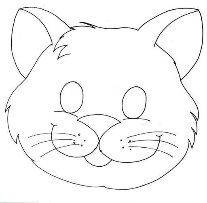 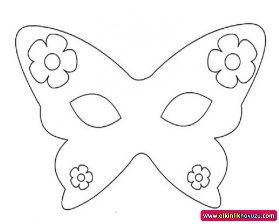 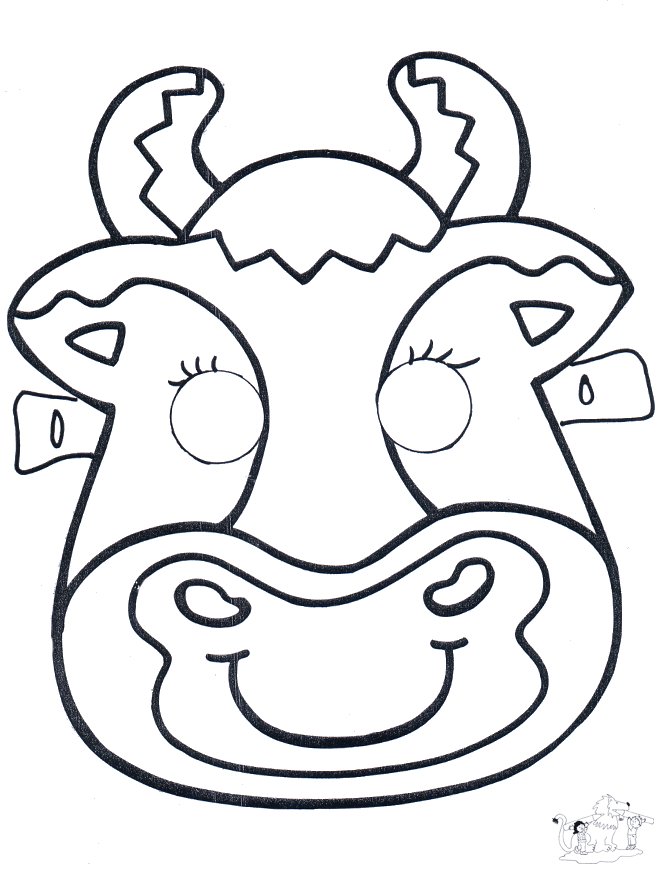 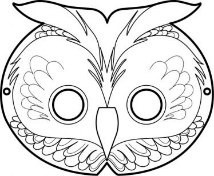 ETKİNLİK KARTI NO / ÖNERİLEN TARİHEYLÜL AYI KİTAP SAYFALARINA YER VERME DURUMU04.09.2023Uyum Haftası05.09.2023Uyum Haftası06.09.2023Uyum Haftası07.09.2023Uyum Haftası08.09.2023Uyum Haftası1A / 11.09.2023İbi STEMA Tabanlı Eğitim Seti  1. Çalışma Kitabı 3-4-52A / 12.09.2023İbi STEMA Tabanlı Eğitim Seti  1. Çalışma Kitabı 6-7-8-93A / 13.09.2023İbi STEMA Tabanlı Eğitim Seti  1. Çalışma Kitabı 10-11-124A / 14.09.2023İbi STEMA Tabanlı Eğitim Seti  1. Çalışma Kitabı 13-145A / 15.09.2023İbi STEMA Tabanlı Eğitim Seti  1. Çalışma Kitabı 15-166A / 18.09.2023İbi STEMA Tabanlı Eğitim Seti  1. Çalışma Kitabı 177A / 19.09.2023İbi STEMA Tabanlı Eğitim Seti  1. Çalışma Kitabı 18-19-20-218A / 20.09.2023İbi STEMA Tabanlı Eğitim Seti  1. Çalışma Kitabı 22-23-24-259A / 21.09.2023İbi STEMA Tabanlı Eğitim Seti  1. Çalışma Kitabı 26-27-28-2910A / 22.09.2023İbi STEMA Tabanlı Eğitim Seti  1. Çalışma Kitabı 30-31-3211A / 25.09.2023İbi STEMA Tabanlı Eğitim Seti  1. Çalışma Kitabı 33-3412A / 26.09.2023İbi STEMA Tabanlı Eğitim Seti  1. Çalışma Kitabı 35-36-37-3813A / 27.09.2023İbi STEMA Tabanlı Eğitim Seti  1. Çalışma Kitabı 39-40-41-4214A / 28.09.2023İbi STEMA Tabanlı Eğitim Seti  1. Çalışma Kitabı 43-4415A / 29.09.2023İbi STEMA Tabanlı Eğitim Seti  1. Çalışma Kitabı 45-46-47-481A: OKULUM1A: OKULUM1A: OKULUMEtkinlik Adı, İçeriği: Okulum (Okula Uyum, Tanışma, Kendini Tanıtma)Etkinlik Çeşidi: Türkçe, Sanat, Drama (Bütünleştirilmiş Büyük Grup)Etkinlik Adı, İçeriği: Okulum (Okula Uyum, Tanışma, Kendini Tanıtma)Etkinlik Çeşidi: Türkçe, Sanat, Drama (Bütünleştirilmiş Büyük Grup)Etkinlik Adı, İçeriği: Okulum (Okula Uyum, Tanışma, Kendini Tanıtma)Etkinlik Çeşidi: Türkçe, Sanat, Drama (Bütünleştirilmiş Büyük Grup)KAZANIM GÖSTERGELERİKAZANIM GÖSTERGELERİKAZANIM GÖSTERGELERİ D G: K:  Kazanım 5: Dili iletişim amacıyla kullanır. (Konuşmak için sırasını bekler.)S D G: K: Kazanım 1: Kendisine ait özellikleri tanıtır. (Adını/soyadını söyler.)S D G: K: Kazanım 1: Kendisine ait özellikleri tanıtır. (Adını/soyadını söyler.)MATERYALLER: Parmak boyası, A4 kâğıdıSÖZCÜKLER: Öğrenme merkeziKAVRAMLAR:ÖĞRENME SÜRECİ DEĞERLENDİRME DEĞERLENDİRMEGüne başlama zamanı etkinliği halka olunur ve oturulur. Ardından öncelikle adımızı, yaşımızı ve sınıfın öğretmeni olduğumuzu ifade ederek kendimizi tanıtırız. Ardından çocuklara tek tek söz vererek onların isimlerini söyleriz. İlk gün gerginliğini rahatlatmak amaçlı her birinin kendini özgü bir özelliğini vurgulayarak onlara iltifatlarımızı sunarız (“Ne kadar güzel gözlerin var.” “Elbisenin rengine bayıldım, bu renk sana çok yakışmış.” “Ayakkabıların ışıklı mı? Ne kadar da havalı.” vb.). Tanışma etkinliğinin ardından çocuklara sınıflarını tanımaya yönelik sınıf içindeki öğrenme merkezleri tanıtılır. Bu amaçla çocuklara, “Sınıfımızda birçok oyuncak var. Sınıfta her oyuncağın bir yeri var. Sizlerden de seçtiğiniz oyuncakla oynadıktan sonra, onu kendi yerine koymanız istiyorum. Yoksa tekrar oynamak istediğimizde, aradığımız oyuncağı bulamayabiliriz.” gibi öğrenme merkezlerinin işlevine yönelik bir açıklama yapılır. Ardından öğrenme merkezlerinden biri seçilir ve çocuklar seçilen öğrenme merkezinin yanına çağırılır. Çocuklardan öğrenme merkezinde yer alan oyuncakları incelemeleri istenir. Yapılan kısa süreli incelemenin ardından, “Bu öğrenme merkezinde hangi oyuncaklar var? Bu oyuncaklarla/eşyalarla neler yapabiliriz? Sana en ilginç/ değişik gelen oyuncak/eşya hangisi? Sence bu öğrenme merkezinin ismi ne olabilir?” soruları yöneltilir. Çocukların bu konudaki fikirleri dinlendikten sonra incelenen öğrenme merkezinin ismi ve neden bu isimle adlandırıldığı çocuklara açıklanır.Ardından çocuklarla halka olunur. Bir balon alınır ve çocuklardan balon kime atılırsa ismini söylemesi istenir. Devamında balon halkadaki çocuklardan birime atılır ve balonu tutan çocuğun ismini söylemesi hatırlatılır. Bu şekilde balon her çocuğa elden ele atılır. Ardından çocuklarla masalara geçilir. Her birine birer A4 kâğıdı ve kendi seçtikleri renkte parmak boyası dağıtılır. Çocuklardan ilk olarak parmak boyası ile bir ellerini boyamaları, ardından ellerini A4 üzerine bastırarak ellerinin izlerini çıkartmaları istenir. El baskıları tamamlandıktan sonra kuruması için başka bir alana alınır. Kuruma işlemi tamamlandıktan sonra her bir el izi kenarlarından kesilerek sınıf kapısına “Bu Sınıf Benim” başlığı altına çocuklarla birlikte asılır.El baskısı etkinliğinin ardından çocukların tamamı lavabolara alınır. Çocuklardan dikkatle izleyip uygulamaları istenir. Bu arada çocuklara, “El yıkamak niçin önemlidir?”, “Ellerimizi yıkamazsak neler olabilir?” gibi sorular yöneltilir. Ardından uygulama bekleyen diğer çocuklarla da tekrar edilir.Öğrenme merkezlerinde oyunun ardından çocuklarla halka olunur ve oturulur.  Çocuklara “Şimdi hep birlikte müzik eşliğinde dans edeceğiz. Müzik durunca herkes kendine bir eş bulacak ve el ele tutuşacak. Sonra da eşinin adını sorup aklında tutacak” denir. Sonra müzikle birlikte dansa başlanır. Bir süre sonra müzik kapatılır ve çocuklar yönergeye uygu hareket etmeleri konusunda yönlendirilir. Ardından eşli gruplara teker teker “Arkadaşının ismi neymiş?” sorusu sorulur. Her turda müzik sonu hareket değiştirilir (el ele tutuşalım, sırt sırta verelim, kafa kafaya verelim, burun buruna değdirelim gibi…).Okulun nasıl bir yer? Burada neler var? / Bugün okulda neler yaptın? Hangi öğrenme merkezlerinde oynadın? Oradaki oyuncaklarla nasıl bir oyun kurdun? Kurduğun oyunu kimlerle oynadın?Bugün kimlerle tanıştın? Daha önce hiç okula gitmiş miydin? Eline sulu boya sürdüğünde neler hissettin? / Senin en sevdiğin öğrenme merkezi hangisiydi? Neden onu daha çok seviyorsun?Bunların haricinde: Kalemlerle masalara geçilir. Karakterlerle tanışma, doğru kalem tutma, paylaşma çalışma sayfaları uygulanır.  AİLE KATILIMIİlk gün anne ve babalar okula davet edilip, öğrenme merkezlerinde çocuklarıyla oyun oynarlar.UYARLAMABELİRLİ GÜN VE HAFTALARİlköğretim Haftası ÖNERİLEREşli oyunlara yer verilebilir. Okulun nasıl bir yer? Burada neler var? / Bugün okulda neler yaptın? Hangi öğrenme merkezlerinde oynadın? Oradaki oyuncaklarla nasıl bir oyun kurdun? Kurduğun oyunu kimlerle oynadın?Bugün kimlerle tanıştın? Daha önce hiç okula gitmiş miydin? Eline sulu boya sürdüğünde neler hissettin? / Senin en sevdiğin öğrenme merkezi hangisiydi? Neden onu daha çok seviyorsun?Bunların haricinde: Kalemlerle masalara geçilir. Karakterlerle tanışma, doğru kalem tutma, paylaşma çalışma sayfaları uygulanır.  AİLE KATILIMIİlk gün anne ve babalar okula davet edilip, öğrenme merkezlerinde çocuklarıyla oyun oynarlar.UYARLAMABELİRLİ GÜN VE HAFTALARİlköğretim Haftası ÖNERİLEREşli oyunlara yer verilebilir. 1B: MERHABA1B: MERHABA1B: MERHABAEtkinlik Adı, İçeriği: Merhaba (İsim Çalışması, Ritim, Drama)Etkinlik Çeşidi: Müzik, Türkçe, Oyun (Bütünleştirilmiş Büyük Grup)Etkinlik Adı, İçeriği: Merhaba (İsim Çalışması, Ritim, Drama)Etkinlik Çeşidi: Müzik, Türkçe, Oyun (Bütünleştirilmiş Büyük Grup)Etkinlik Adı, İçeriği: Merhaba (İsim Çalışması, Ritim, Drama)Etkinlik Çeşidi: Müzik, Türkçe, Oyun (Bütünleştirilmiş Büyük Grup)KAZANIM GÖSTERGELERİKAZANIM GÖSTERGELERİKAZANIM GÖSTERGELERİD G: K:  Kazanım 5: Dili iletişim amacıyla kullanır. (Konuşmak için sırasını bekler.)S D G: K: Kazanım 1: Kendisine ait özellikleri tanıtır. (Adını/soyadını söyler.)S D G: K: Kazanım 1: Kendisine ait özellikleri tanıtır. (Adını/soyadını söyler.)MATERYALLER: A4 kâğıdı, pastel boyalar SÖZCÜKLER: MerhabaKAVRAMLAR: -ÖĞRENME SÜRECİ: DEĞERLENDİRME DEĞERLENDİRMEÇocuklarla,El ele tutuşalım, Halkaya karışalım,Haydi gülüm sen de gel,Oynayalım loy loy…şarkısı eşliğinde halka olunur. Ardından halka olan çocuklardan ellerini bırakıp oturmaları istenir.Çocuklar halka şeklinde oturduktan sonra ellerle kendi ismimizi ve “merhaba” kelimesini heceleyerek yere vurulup ritim tutulur. Örneğin, “Mer-ha-ba, be-nim a-dım Ne-şe” gibi. Bu seslendirme yapılırken yüksek ses kullanılır ve çocuklardan da aynı şekilde sırasıyla isimlerini söylemeleri istenir. Bu şekilde bir tur tamamlandıktan sonra çocuklara, “Şimdi en küçük sesimizle önce ‘merhaba’ deyip ardından ismimizi söylüyoruz.” denilir. Bu şekilde “en komik, en ince, en mutlu, en üzgün, en kızgın vb.” şekillerde seslendirmeler yapılır. Bu seslendirmelerin öncesinde mutlaka ilk olarak kendimiz verilen modele uygun şekilde kendimiz seslendirmemizi yaparız.Nasıl bir oyun oynadık? Sence ismimizi başka nasıl söyleyebilirdik? Sence ismini en komik söyleyen kimdi? İsmini en çok nasıl seslendirmekten hoşlandın? Birisiyle ilk kez karşılaştığında kendini nasıl hissedersin? Birisiyle tanışmak için ne yaparsın? AİLE KATILIMIAilelerden çocuklarının doğumundan itibaren anaokuluna başlayana kadarki sürecini anlatan fotoğraflardan ve kısa metinlerden oluşan (renkli kartonlar üzerine fotoğraflarının yapıştırılmasıyla elde edilen) posterler hazırlamaları istenir. Hazırlanan posterler sınıf içinde birkaç hafta süreyle sergilenir. Çocuklara eşlik edilerek posterlerin tanıtımları yapılır.UYARLAMABELİRLİ GÜN VE HAFTALARİlköğretim Haftası ÖNERİLER-Nasıl bir oyun oynadık? Sence ismimizi başka nasıl söyleyebilirdik? Sence ismini en komik söyleyen kimdi? İsmini en çok nasıl seslendirmekten hoşlandın? Birisiyle ilk kez karşılaştığında kendini nasıl hissedersin? Birisiyle tanışmak için ne yaparsın? AİLE KATILIMIAilelerden çocuklarının doğumundan itibaren anaokuluna başlayana kadarki sürecini anlatan fotoğraflardan ve kısa metinlerden oluşan (renkli kartonlar üzerine fotoğraflarının yapıştırılmasıyla elde edilen) posterler hazırlamaları istenir. Hazırlanan posterler sınıf içinde birkaç hafta süreyle sergilenir. Çocuklara eşlik edilerek posterlerin tanıtımları yapılır.UYARLAMABELİRLİ GÜN VE HAFTALARİlköğretim Haftası ÖNERİLER-2A: YAŞASIN OKULUMUZ2A: YAŞASIN OKULUMUZ2A: YAŞASIN OKULUMUZEtkinlik Adı, İçeriği: Yaşasın Okulumuz (Okula Uyum)Etkinlik Çeşidi:  Oyun, Hareket, Türkçe, Müzik (Bütünleştirilmiş Büyük Grup)Etkinlik Adı, İçeriği: Yaşasın Okulumuz (Okula Uyum)Etkinlik Çeşidi:  Oyun, Hareket, Türkçe, Müzik (Bütünleştirilmiş Büyük Grup)Etkinlik Adı, İçeriği: Yaşasın Okulumuz (Okula Uyum)Etkinlik Çeşidi:  Oyun, Hareket, Türkçe, Müzik (Bütünleştirilmiş Büyük Grup)KAZANIM GÖSTERGELERİKAZANIM GÖSTERGELERİKAZANIM GÖSTERGELERİB G: K:  Kazanım 1: Nesne/durum/olaya dikkatini verir. (Dikkat edilmesi gereken nesne/durum/olaya odaklanır.)B G: K:   Kazanım 3: Algıladıklarını hatırlar. (Nesne/durum/olayı bir süre sonra yeniden söyler.)D G: K:   Kazanım 2: Sesini uygun kullanır. (Konuşurken/şarkı söylerken sesinin tonunu ayarlar.)D G: K:  Kazanım 5: Dili iletişim amacıyla kullanır. (Konuşmak için sırasını bekler.)D G: K:   Kazanım 2: Sesini uygun kullanır. (Konuşurken/şarkı söylerken sesinin tonunu ayarlar.)D G: K:  Kazanım 5: Dili iletişim amacıyla kullanır. (Konuşmak için sırasını bekler.)MATERYALLER: Sınıf oyuncakları, tebeşir SÖZCÜKLER: -KAVRAMLAR:ÖĞRENME SÜRECİ: DEĞERLENDİRME DEĞERLENDİRMEGüne başlama zamanı etkinliği olarak çember olunarak oturulur.  Çember saati ile o günün etkinlikleri çocuklara kısaca anlatılır.  Güne hareketli bir müzik ve spor hareketleri ile başlanır. Devamında önce Yoyo ile Bobo video hikâyesi izlenir. Çocuklar öğrenme merkezlerine yönlendirilir, ‘’Ben bir heykelim dokunursan adımı söylerim ‘’oyunu oynanır. Hareketli bir müzik eşliğinde çocuklar dans eder.  Müzik durduğunda ise heykel olurlar. Seçilen bir çocuğa hafifçe dokunulur ve çocuk arkadaşlarına ismini söyler. Oyun bütün çocuklar ismini söyleyene kadar devam eder.Ardından çocuklarla yarım ay şeklinde oturulur.  “Okulum” adlı tekerleme hep birlikte söylenir.Okulum, okulumOkuluma koştumSınıfıma girdim Günaydın dedim,Oyunlar oynadımOynamaya doymadımArdından sınıf alanı tebeşirle ikiye bölünür. Bir bölüm evimiz olur ve o bölüme tebeşirle ev resmi çizilir. Diğer bölüm de okulumuz olur ve o bölüme de okul resmi çizilir. Çocukların tamamı ilk olarak ev bölümüne geçerler. Çocuklardan “evimize” dendiğinde hep birlikte ev bölümüne, “okulumuza” dendiğinde hep birlikte okul bölümüne geçmeleri istenir. Zaman zaman üst üste “evimize” ya da üst üste “okulumuza” denilerek şaşırtmacalar yapılır. Şaşıran çocuklar oyundan çıkar. Ardından “Yaşasın Okulumuz” adlı şarkı hep birlikte birkaç kere söylenir.Daha dün annemizin kollarında yaşarken,Çiçekli bahçemizin yollarında koşarken,Şimdi okullu olduk, sınıfları doldurduk,Sevinçliyiz hepimiz, yaşasın okulumuz. Söz: A. Muhtar Ataman   /  Beste: W. Amedeus MozartBugün okulumuzda neler yaptık?Eş bulma oyununda kimlerle eş oldun? İsimlerini hatırlıyor musun?Sınıfımızda hangi öğrenme merkezleri var?En çok ne yapmaktan keyif aldın?Okul dışındaki yerlerde neler yaparsın?Bunların haricinde: Çocuklardan masalara yerleşmeleri istenir. Kalemleri ve çöplerini renklerine göre eşleştirme, yuvarlak içine alma, her sırada aynı olan varlıkları bulma, modele göre boyama çalışması tamamlanır. AİLE KATILIMIÖğrenilen şarkı tekrar edilebilmesi için yazılı notlar halinde eve gönderilir. UYARLAMABELİRLİ GÜN VE HAFTALARİlköğretim Haftası ÖNERİLERBahçe etkinliklerine yer verilebilir. EK: Yoyo ile Bobo Kendin Olmak Öyküsühttps://www.youtube.com/watch?v=cfMkraM9aB0&list=PLAZ-VOt1s5TgncvPIbHIk82Bp5acEOcY4&index=1 Bugün okulumuzda neler yaptık?Eş bulma oyununda kimlerle eş oldun? İsimlerini hatırlıyor musun?Sınıfımızda hangi öğrenme merkezleri var?En çok ne yapmaktan keyif aldın?Okul dışındaki yerlerde neler yaparsın?Bunların haricinde: Çocuklardan masalara yerleşmeleri istenir. Kalemleri ve çöplerini renklerine göre eşleştirme, yuvarlak içine alma, her sırada aynı olan varlıkları bulma, modele göre boyama çalışması tamamlanır. AİLE KATILIMIÖğrenilen şarkı tekrar edilebilmesi için yazılı notlar halinde eve gönderilir. UYARLAMABELİRLİ GÜN VE HAFTALARİlköğretim Haftası ÖNERİLERBahçe etkinliklerine yer verilebilir. EK: Yoyo ile Bobo Kendin Olmak Öyküsühttps://www.youtube.com/watch?v=cfMkraM9aB0&list=PLAZ-VOt1s5TgncvPIbHIk82Bp5acEOcY4&index=1 2B: BENİM CANIM OKULUM2B: BENİM CANIM OKULUM2B: BENİM CANIM OKULUMEtkinlik Adı, İçeriği: BENİM CANIM OKULUM (İlköğretim Haftası, Katlama Okul)Etkinlik Çeşidi: Hareket, Sanat (Bütünleştirilmiş Büyük Grup)Etkinlik Adı, İçeriği: BENİM CANIM OKULUM (İlköğretim Haftası, Katlama Okul)Etkinlik Çeşidi: Hareket, Sanat (Bütünleştirilmiş Büyük Grup)Etkinlik Adı, İçeriği: BENİM CANIM OKULUM (İlköğretim Haftası, Katlama Okul)Etkinlik Çeşidi: Hareket, Sanat (Bütünleştirilmiş Büyük Grup)KAZANIM GÖSTERGELERİKAZANIM GÖSTERGELERİKAZANIM GÖSTERGELERİD G: K:  Kazanım 5: Dili iletişim amacıyla kullanır.  (Sohbete katılır.)M G: K: Kazanım 4: Küçük kas kullanımı gerektiren hareketleri yapar. (Malzemeleri değişik şekillerde katlar.)M G: K: Kazanım 4: Küçük kas kullanımı gerektiren hareketleri yapar. (Malzemeleri değişik şekillerde katlar.)MATERYALLER: -SÖZCÜKLER: İlköğretim HaftasıKAVRAMLAR: -ÖĞRENME SÜRECİ: DEĞERLENDİRME DEĞERLENDİRMEÇocuklarla masalara geçilir. Her birine birer kare şeklinde 20x20 cm boyutlarında kesilmiş iki farklı renkte fon kartonu verilir. Çocuklardan iki kartonu üst üste koymaları istenir. Sonra ikisini aynı anda ortadan ikiye katlamaları istenir. Dikdörtgen hâline gelen kartonları bir daha ortadan ikiye katlayarak kare hâline getirmeleri istenir. Ardından son yapılan katlama gerisi geri açılır. Ortada bir iz oluşmuştur. Çocuklardan dikdörtgen şeklindeki kartonun iki kenarından da kaldırıp ortadaki ize kadar getirerek katlamaları istenir. Sonra bu katlamalar da açılır. Kat izleri iyice belirgin olmalıdır. Kartonumuz yine en baştaki ikiye katlanmış hâldedir. Bu sefer katlama yerinin köşeleri içe doğru ilk kat izine kadar küçük üçgen oluşturacak şekilde katlanır. Ardından bu üçgenler içe doğru açılır. Sonrasında çocuklardan oluşturulan okul origamisine kapı ve pencere çizmeleri istenir. Ardından okul origamileri A4 kâğıtlarına yapıştırılır ve sayfaya ilave resimler yapılarak çalışma tamamlanır. Ardından çocuklara okulların açıldığı ilk haftanın “İlköğretim Haftası” olarak kutlandığı ifade edilir. Sonrasında da çocuklara okulun bizim ikinci evimiz olduğu, burada arkadaşlarımızla ve öğretmenlerimizle bir arada şarkılar, oyunlar ve sanat faaliyetleri ile yeni bilgiler öğrendiğimiz, eğlendiğimiz ve hoşça vakit geçirdiğimizi ifade ederiz. Ardından çocuklara okulda en çok ne yapmaktan keyif aldıkları sorusu yöneltilir ve her çocuğa tek tek söz hakkı verilir. Okulda neler yaparız? Senin okulda yapmaktan en çok keyif aldığın şey ne? Oynadığımız oyunda okula giderken kimlerle karşılaşılıyor? Sence okula gitmezsek ne olur?AİLE KATILIMI-UYARLAMABELİRLİ GÜN VE HAFTALARİlköğretim HaftasıÖNERİLERBir Gün Okula Giderken oyununun resimlendirilmesi istenebilir.EKOkulda neler yaparız? Senin okulda yapmaktan en çok keyif aldığın şey ne? Oynadığımız oyunda okula giderken kimlerle karşılaşılıyor? Sence okula gitmezsek ne olur?AİLE KATILIMI-UYARLAMABELİRLİ GÜN VE HAFTALARİlköğretim HaftasıÖNERİLERBir Gün Okula Giderken oyununun resimlendirilmesi istenebilir.EK3A: BİR SÜRÜ OYUNCAK3A: BİR SÜRÜ OYUNCAK3A: BİR SÜRÜ OYUNCAKEtkinlik Adı, İçeriği: Bir Sürü Oyuncak (Dokunma Duyusu, Sınıf oyuncakları, zihinsel ve dokunsal hafıza )Etkinlik Çeşidi: Türkçe, Oyun, Hareket (Bütünleştirilmiş Büyük Grup)Etkinlik Adı, İçeriği: Bir Sürü Oyuncak (Dokunma Duyusu, Sınıf oyuncakları, zihinsel ve dokunsal hafıza )Etkinlik Çeşidi: Türkçe, Oyun, Hareket (Bütünleştirilmiş Büyük Grup)Etkinlik Adı, İçeriği: Bir Sürü Oyuncak (Dokunma Duyusu, Sınıf oyuncakları, zihinsel ve dokunsal hafıza )Etkinlik Çeşidi: Türkçe, Oyun, Hareket (Bütünleştirilmiş Büyük Grup)KAZANIM GÖSTERGELERİKAZANIM GÖSTERGELERİKAZANIM GÖSTERGELERİB G: K:   Kazanım 1: Nesne/durum/olaya dikkatini verir. (Dikkat edilmesi gereken nesne/durum/olaya odaklanır.)B G: K: Kazanım 17: Neden-sonuç ilişkisi kurar. (Bir olayın olası nedenlerini söyler.)B G: K: Kazanım 17: Neden-sonuç ilişkisi kurar. (Bir olayın olası sonuçlarını söyler.) M G: K:  Kazanım 3: Nesne kontrolü gerektiren hareketleri yapar. (Bireysel ve eşli olarak nesneleri kontrol eder.)M G: K:  Kazanım 5: Müzik ve ritim eşliğinde hareket eder. (Müzik ve ritim eşliğinde dans eder.) M G: K:  Kazanım 3: Nesne kontrolü gerektiren hareketleri yapar. (Bireysel ve eşli olarak nesneleri kontrol eder.)M G: K:  Kazanım 5: Müzik ve ritim eşliğinde hareket eder. (Müzik ve ritim eşliğinde dans eder.) MATERYALLER: Poşet, sınıf oyuncakları, balonSÖZCÜKLER: -KAVRAMLAR:ÖĞRENME SÜRECİ: DEĞERLENDİRME DEĞERLENDİRMEGüne başlama zamanı etkinliği olarak çocuklardan halıya U şeklinde oturmaları istenir. Sınıf kitaplığından bir kitap seçilir ve seçilen kitap okunur. Ardından çocuklar öğrenme merkezlerine yönlendirilir.  Ardından onlara, “Birazdan bir oyun oynayacağız. Oyunda bana çok dikkat etmeniz gerekiyor. Ben nereye dokunursam siz de oraya dokunacaksınız.” denilir. Çocuklardan ayağa kalkıp arka arkaya sıra olmaları istenir. Müzik açılır, sıranın başına geçilerek müziğin ritmine uygun şekilde alan içinde yürünmeye başlanır. Çocuklardan da takip etmeleri ve nereye dokunuluyorsa oraya o şekilde dokunmaları istenir. Sınıf içinde bir süre dolaşıldıktan sonra sınıfın farklı alanlarına dokunulmaya başlanır. Çocuklardan da aynı yerlere sırayı bozmadan dokunmaları istenir. Daha sonra sınıfın farklı alanlarındaki farklı eşyalara elle, parmakla, ayakla dirsekle, dizle, burunla, kafayla vs. vücudun farklı bölümleriyle dokunulur ve çocuklardan da sırayı bozmadan aynı eşyalara aynı şekilde dokunmaları istenir. Ardından sıranın başına farklı bir çocuk geçirilir ve oyuna onun liderlik etmesi istenir. Çocuk oyuna bir süre liderlik ettikten sonra sıra başka bir çocuğa geçer. Oyun bu şekilde tüm çocukların katılımı sağlanana kadar devam eder. Çocuklarla el ele tutuşulup halka olunur.  Oyuncaklar seçilir ve içi görünmeyen poşet içine yerleştirilir. İlk olarak çocuklardan poşetin içinde neler olduğunu tahmin etmeleri istenir. Sonra oyuncaklar tek tek halı üzerine çıkarılarak tanıtılır. Sonrasında oyuncaklar tekrar poşet içine konur. Çocuklar sırasıyla çağırılarak, poşet içine ellerini sokar ve bir oyuncağı sadece dokunarak tanımaya çalışırlar. Tahminlerini yaptıktan sonra oyuncak poşet içinden çıkarılır ve gösterilir. Ardından oyuncak yeniden poşet içine konur. Oyun tüm çocuklar katılım sağlayana dek sürer. Ardından çocuklardan oyun alanına dağılmaları kendilerine birer eş bulmaları istenir. Eşlerin göbekleri arasına birer tane şişirilmiş balon konur. Sonrasında müzik açılır ve eşlerden balonlarını tutmadan ve düşürmeden, göbekleri arasında sıkıştırarak dans etmeleri istenir. Balonu düşürenler bir turluğuna oyundan çıkar. Oyunun ilerleyen turlarında balon kafaların arasında, sırtlarında arasında gibi zorlaştırılır.Çocuklarla çember oluşturulur. Halkadaki çocuklardan birinin eline top verilir ve çocuklardan müzik eşliğinde topu elden ele geçirmeleri istenir. Müzik durduğunda ise top kimin elinde kalırsa, o çocuğa “Okulunda neler var? Bana okulda gördüğün bir şey söyle.” denilir. Çocuk cevap verdikten sonra tekrar müzik açılır ve top yeniden elden ele gezmeye devam eder. Dokunduğum yere dokun oyununda kural neydi? Bu oyunu nasıl oynadık?Oyunda nerelere dokunduğunu hatırlıyor musun?Gözlerimiz görmeden torba içinde tuttuğumuz oyuncağın hangisi olduğunu nereden anladık? Peki hem görmeden hem de dokunmadan da oyuncakları anlayabilir miydik?Bunların haricinde: Çocuklardan kalemliklerini alarak masalara yerleşmeleri istenir.  Cümle resim eşleştirme, okulumuzun bölümleri, öğrenme merkezi yapbozu çalışma sayfaları uygulanır. AİLE KATILIMI-UYARLAMAÖNERİLER-.Dokunduğum yere dokun oyununda kural neydi? Bu oyunu nasıl oynadık?Oyunda nerelere dokunduğunu hatırlıyor musun?Gözlerimiz görmeden torba içinde tuttuğumuz oyuncağın hangisi olduğunu nereden anladık? Peki hem görmeden hem de dokunmadan da oyuncakları anlayabilir miydik?Bunların haricinde: Çocuklardan kalemliklerini alarak masalara yerleşmeleri istenir.  Cümle resim eşleştirme, okulumuzun bölümleri, öğrenme merkezi yapbozu çalışma sayfaları uygulanır. AİLE KATILIMI-UYARLAMAÖNERİLER-.3B: OKULUMDA NELER VAR?3B: OKULUMDA NELER VAR?3B: OKULUMDA NELER VAR?Etkinlik Adı, İçeriği: Okulumda Neler Var? (İlköğretim Haftası, Okulu Gezme, Uyum)Etkinlik Çeşidi: Gezi (Bütünleştirilmiş Büyük Grup)Etkinlik Adı, İçeriği: Okulumda Neler Var? (İlköğretim Haftası, Okulu Gezme, Uyum)Etkinlik Çeşidi: Gezi (Bütünleştirilmiş Büyük Grup)Etkinlik Adı, İçeriği: Okulumda Neler Var? (İlköğretim Haftası, Okulu Gezme, Uyum)Etkinlik Çeşidi: Gezi (Bütünleştirilmiş Büyük Grup)KAZANIM GÖSTERGELERİKAZANIM GÖSTERGELERİKAZANIM GÖSTERGELERİD G: K: Kazanım 2: Sesini uygun kullanır. (Konuşurken/şarkı söylerken sesinin tonunu ayarlar.)D G: K: Kazanım 5: Dili iletişim amacıyla kullanır.  (Sohbete katılır.)D G: K: Kazanım 5: Dili iletişim amacıyla kullanır.  (Sohbete katılır.)MATERYALLER: -SÖZCÜKLER: -KAVRAMLAR: -ÖĞRENME SÜRECİ DEĞERLENDİRME DEĞERLENDİRMEÇocuklara okulumuzu tanımak için okul bölümlerini gezeceğimiz ve okulumuzda görevli kişilerle tanışacağımız ifade edilir.Sıra olunur ve okulun diğer bölümleri gezilir. Okulda çalışan görevlilerle tanışılır. Görevleri hakkında sohbet edilir. Diğer sınıflar ziyaret edilir. Bizim sınıfımızla benzer ve farklı olan yönleri hakkında konuşulur. Şarkıda bahsedilen çocuklar okula başladığı için neden mutlu? Okulumuzda neler var?Sen okulun en çok hangi bölümünü beğendin?Okulda kimlerle tanıştık?Tanıştığımız insanlara ne demeliyiz?Birisiyle ilk kez karşılaştığında kendini nasıl hissedersin? Birisiyle tanışmak için ne yaparsın? AİLE KATILIMIUYARLAMABELİRLİ GÜN VE HAFTALARİlköğretim HaftasıŞarkıda bahsedilen çocuklar okula başladığı için neden mutlu? Okulumuzda neler var?Sen okulun en çok hangi bölümünü beğendin?Okulda kimlerle tanıştık?Tanıştığımız insanlara ne demeliyiz?Birisiyle ilk kez karşılaştığında kendini nasıl hissedersin? Birisiyle tanışmak için ne yaparsın? AİLE KATILIMIUYARLAMABELİRLİ GÜN VE HAFTALARİlköğretim Haftası4A: BUGÜN KIRMIZI GÜNÜ4A: BUGÜN KIRMIZI GÜNÜ4A: BUGÜN KIRMIZI GÜNÜ4A: BUGÜN KIRMIZI GÜNÜEtkinlik Adı, İçeriği: Bugün Kırmızı Günü (Kırmızı rengi tanıma ve ayırt etme)Etkinlik Çeşidi: Matematik, Oyun, Sanat, Okuma Yazmaya Hazırlık, Türkçe, Hareket (Bütünleştirilmiş Büyük Grup)Etkinlik Adı, İçeriği: Bugün Kırmızı Günü (Kırmızı rengi tanıma ve ayırt etme)Etkinlik Çeşidi: Matematik, Oyun, Sanat, Okuma Yazmaya Hazırlık, Türkçe, Hareket (Bütünleştirilmiş Büyük Grup)Etkinlik Adı, İçeriği: Bugün Kırmızı Günü (Kırmızı rengi tanıma ve ayırt etme)Etkinlik Çeşidi: Matematik, Oyun, Sanat, Okuma Yazmaya Hazırlık, Türkçe, Hareket (Bütünleştirilmiş Büyük Grup)Etkinlik Adı, İçeriği: Bugün Kırmızı Günü (Kırmızı rengi tanıma ve ayırt etme)Etkinlik Çeşidi: Matematik, Oyun, Sanat, Okuma Yazmaya Hazırlık, Türkçe, Hareket (Bütünleştirilmiş Büyük Grup)KAZANIM GÖSTERGELERİKAZANIM GÖSTERGELERİKAZANIM GÖSTERGELERİKAZANIM GÖSTERGELERİB G: K:  Kazanım 5: Nesne ya da varlıkları gözlemler. (Nesne/ varlığın rengini söyler.)B G: K: Kazanım 7: Nesne ya da varlıkları özelliklerine göre gruplar. (Nesne/varlıkları rengine göre gruplar.)B G: K:  Kazanım 8: Nesne ya da varlıkların özelliklerini karşılaştırır.(Nesne/varlıkların rengini ayırt eder, karşılaştırır.)M G: K: Kazanım 1: Yer değiştirme hareketleri yapar.(Yönergeler doğrultusunda yürür.) M G:K: Kazanım 2: Denge hareketleri yapar. (Çizgi üzerinde yönergeler doğrultusunda yürür.) M G: K: Kazanım 4: Küçük kas kullanımı gerektiren hareketleri yapar. (Değişik malzemeler kullanarak resim yapar.)M G: K: Kazanım 1: Yer değiştirme hareketleri yapar.(Yönergeler doğrultusunda yürür.) M G:K: Kazanım 2: Denge hareketleri yapar. (Çizgi üzerinde yönergeler doğrultusunda yürür.) M G: K: Kazanım 4: Küçük kas kullanımı gerektiren hareketleri yapar. (Değişik malzemeler kullanarak resim yapar.)M G: K: Kazanım 1: Yer değiştirme hareketleri yapar.(Yönergeler doğrultusunda yürür.) M G:K: Kazanım 2: Denge hareketleri yapar. (Çizgi üzerinde yönergeler doğrultusunda yürür.) M G: K: Kazanım 4: Küçük kas kullanımı gerektiren hareketleri yapar. (Değişik malzemeler kullanarak resim yapar.)MATERYALLER:  Kırmızı renkte sınıf oyuncakları, kırmızı renkte elektrik bandıSÖZCÜKLER: Balıkçı, olta, balık tutmakKAVRAMLAR: KırmızıKAVRAMLAR: KırmızıÖĞRENME SÜRECİ:Güne başlama zamanı etkinliği olarak çocuklarla sohbet çemberi oluşturulur. Çocuklara öncelikle gün içinde yapılması planlanan etkinlikler hakkında bilgi verilmesinin ardından onların da etkinliklere yönelik görüş ve öneriler alınır. Sonrasında her birine sınıf oyuncaklarından kırmızı olanlar birer birer dağıtılır. Ardından bir tane kırmızı oyuncak alınıp çocuklara gösterilir. Çocuklardan ellerindeki oyuncağı dikkatle incelemeleri istenir. Çocuklara aynı olan özelliğin rengi olduğu sezdirilmeye çalışılır. Daha sonra sınıfın belirli bir alanına kırmızı renkte bir elektrik bandıyla “kırmızı eşyalar” köşesi oluşturulur. Çocuklardan sınıf içinde gezmeleri, tüm oyuncakları incelemeleri ve içlerinden kırmızı olanları toplayıp, hazırlanan köşenin içine yerleştirmeleri istenir. Hazırlanan köşe o gün boyunca sergilenir. Ardından çocuklar ilgileri doğrultusunda öğrenme merkezlerine yönlendirilir.   Çocuklarla el ele tutuşulup halka olunur. Çocuklara “Kırmızı Balık” adlı oyunu oynayacağımız söylenir. Çocuklardan biri “kırmızı balık” olarak seçilir ve halka içine alınıp balıkmış gibi yüzme öykünmesi yapması istenir. Başka bir çocuk da “Balıkçı Hasan” olarak seçilir ve halka dışına alınır. Halkayı oluşturan çocuklar aşağıdaki şarkıyı söylerler:“Kırmızı Balık gölde, kıvrıla kıvrıla yüzüyor Balıkçı Hasan geliyor, oltasını atıyor Kırmızı balık dinle, sakın yemi yeme Balıkçı seni tutacak, sepetine atacak Kırmızı balık kaç kaç, kırmızı balık kaç” Halka içindeki çocuk dışarı çıkıp kaçarken Balıkçı Hasan rolündeki çocuk da onu yakalamaya çalışır. Kırmızı balık rolündeki çocuk yakalanmadan halkaya oturabilirse ebe (Balıkçı Hasan) yine aynı çocuk olur. Yakalanırsa bu kez kırmızı balık olan çocuk, ebe (Balıkçı Hasan) olur ve başka bir çocuk kırmızı balık olarak seçilir. Oyun bu şekilde devam eder.Ardından çocuklardan masalara yerleşmeleri istenir. Beyaz fon kartonundan kesilmiş elma kalıpları ile kırmızı ve yeşil parmak boyaları dağıtılır. Çocuklardan elmanın kendisini kırmızı, yaprağını ise yeşil parmak boyasını kullanarak boyamaları istenir. Ardından sınıf zeminine kırmızı elektrik bantlarıyla yan yana iki adet düz, zikzak, eğri şekillerde yürüme çizgileri oluşturulur. Sınıftaki çocuklar da sayıca eşit iki gruba ayrılır. Bir grup bir çizgi setinin, diğer grup da öbür çizgi setinin gerisine sıra olur. “Başla” komutuyla iki gruptan da birer kişi çizgileri üzerinden yürümeye başlar. Çizgi setini önce ve çizginin dışına çıkmadan tamamlayan çocuk alkışlanır. Oyun tüm çocukların katılımı sağlanana kadar devam eder.Ardından çocuklarla halıya oturulur ve “Kırmızı Terlik” tekerleme bir kere tekrar edilerek birlikte söylenir.Kırmızı terlik, Arabaya bindik,Parmağına sığmadı, Babam şaşırdı, başını kaşıdı…DEĞERLENDİRMEBugün neler yaptık?/“Kırmızı balık” oyunu nasıl oynanıyor?/ “Kırmızı balık” oyununda şarkı sözleri neyden bahsediyor?/Bugün hangi rengi tanıdık?/Kırmızı renge yönelik hangi oyunları oynadık?“Kırmızı balık” oyununda, oyunun kahramanları kimler? Bu kahramanlar oyunda neler yapıyor?/Oyunda Balıkçı Hasan’ın görevi nedir?/ Oyunda kırmızı balık olan çocuk ne yapmalı?/ Sınıfımızda hangi oyuncaklar kırmızı renkte?/Hazırladığımız köşedeki oyuncaklar ne renk?Sence nu oyunda kırmızı balık olmak mı yoksa Balıkçı Hasan olmak mı daha keyifli?/ En sevdiğin renk hangisi? Neden?/ Birçok renkte artık materyaller arasından kırmızı renkte olanları seçmekte zorlandın mı?Sen daha önce hiç balık tuttun mu? Balık tutan birini gördün mü? Nasıl balık tutulur?/Balık tutmak için nelere ihtiyaç vardır?Başka neler kırmızı renkte olur? Başka hangi renkleri tanıyorsun?Bunların haricinde: Çocuklardan kalemliklerini alıp masalara yerleşmeleri istenir. Birebir eşleştirme ve kırmızı renk çalışma sayfaları uygulanır. AİLE KATILIMIHer çocuk için beyaz bir dosya kâğıdının üzerine kırmızı kalemle “Benim kırmızı nesnelerim” yazılır ve ailelerden, kâğıt üzerine kırmızı renkte nesneleri çocuklarıyla birlikte hazırlayarak yapıştırmaları istenir. UYARLAMAÖNERİLERMüzik eşliğinde yerde karışık renklerde bulunan oyuncaklardan sadece kırmızı olanları toplama etkinliği yapılır.Kırmızı terlik, Arabaya bindik,Parmağına sığmadı, Babam şaşırdı, başını kaşıdı…DEĞERLENDİRMEBugün neler yaptık?/“Kırmızı balık” oyunu nasıl oynanıyor?/ “Kırmızı balık” oyununda şarkı sözleri neyden bahsediyor?/Bugün hangi rengi tanıdık?/Kırmızı renge yönelik hangi oyunları oynadık?“Kırmızı balık” oyununda, oyunun kahramanları kimler? Bu kahramanlar oyunda neler yapıyor?/Oyunda Balıkçı Hasan’ın görevi nedir?/ Oyunda kırmızı balık olan çocuk ne yapmalı?/ Sınıfımızda hangi oyuncaklar kırmızı renkte?/Hazırladığımız köşedeki oyuncaklar ne renk?Sence nu oyunda kırmızı balık olmak mı yoksa Balıkçı Hasan olmak mı daha keyifli?/ En sevdiğin renk hangisi? Neden?/ Birçok renkte artık materyaller arasından kırmızı renkte olanları seçmekte zorlandın mı?Sen daha önce hiç balık tuttun mu? Balık tutan birini gördün mü? Nasıl balık tutulur?/Balık tutmak için nelere ihtiyaç vardır?Başka neler kırmızı renkte olur? Başka hangi renkleri tanıyorsun?Bunların haricinde: Çocuklardan kalemliklerini alıp masalara yerleşmeleri istenir. Birebir eşleştirme ve kırmızı renk çalışma sayfaları uygulanır. AİLE KATILIMIHer çocuk için beyaz bir dosya kâğıdının üzerine kırmızı kalemle “Benim kırmızı nesnelerim” yazılır ve ailelerden, kâğıt üzerine kırmızı renkte nesneleri çocuklarıyla birlikte hazırlayarak yapıştırmaları istenir. UYARLAMAÖNERİLERMüzik eşliğinde yerde karışık renklerde bulunan oyuncaklardan sadece kırmızı olanları toplama etkinliği yapılır.Kırmızı terlik, Arabaya bindik,Parmağına sığmadı, Babam şaşırdı, başını kaşıdı…DEĞERLENDİRMEBugün neler yaptık?/“Kırmızı balık” oyunu nasıl oynanıyor?/ “Kırmızı balık” oyununda şarkı sözleri neyden bahsediyor?/Bugün hangi rengi tanıdık?/Kırmızı renge yönelik hangi oyunları oynadık?“Kırmızı balık” oyununda, oyunun kahramanları kimler? Bu kahramanlar oyunda neler yapıyor?/Oyunda Balıkçı Hasan’ın görevi nedir?/ Oyunda kırmızı balık olan çocuk ne yapmalı?/ Sınıfımızda hangi oyuncaklar kırmızı renkte?/Hazırladığımız köşedeki oyuncaklar ne renk?Sence nu oyunda kırmızı balık olmak mı yoksa Balıkçı Hasan olmak mı daha keyifli?/ En sevdiğin renk hangisi? Neden?/ Birçok renkte artık materyaller arasından kırmızı renkte olanları seçmekte zorlandın mı?Sen daha önce hiç balık tuttun mu? Balık tutan birini gördün mü? Nasıl balık tutulur?/Balık tutmak için nelere ihtiyaç vardır?Başka neler kırmızı renkte olur? Başka hangi renkleri tanıyorsun?Bunların haricinde: Çocuklardan kalemliklerini alıp masalara yerleşmeleri istenir. Birebir eşleştirme ve kırmızı renk çalışma sayfaları uygulanır. AİLE KATILIMIHer çocuk için beyaz bir dosya kâğıdının üzerine kırmızı kalemle “Benim kırmızı nesnelerim” yazılır ve ailelerden, kâğıt üzerine kırmızı renkte nesneleri çocuklarıyla birlikte hazırlayarak yapıştırmaları istenir. UYARLAMAÖNERİLERMüzik eşliğinde yerde karışık renklerde bulunan oyuncaklardan sadece kırmızı olanları toplama etkinliği yapılır.4B: RENKLİ KALEMLER4B: RENKLİ KALEMLER4B: RENKLİ KALEMLEREtkinlik Adı, İçeriği: Renkli Kalemler (Renkleri Ayırt Etme, Renk Gruplama, Yaratıcılık)Etkinlik Çeşidi: Matematik, Sanat (Bütünleştirilmiş Büyük Grup)Etkinlik Adı, İçeriği: Renkli Kalemler (Renkleri Ayırt Etme, Renk Gruplama, Yaratıcılık)Etkinlik Çeşidi: Matematik, Sanat (Bütünleştirilmiş Büyük Grup)Etkinlik Adı, İçeriği: Renkli Kalemler (Renkleri Ayırt Etme, Renk Gruplama, Yaratıcılık)Etkinlik Çeşidi: Matematik, Sanat (Bütünleştirilmiş Büyük Grup)KAZANIM GÖSTERGELERİKAZANIM GÖSTERGELERİKAZANIM GÖSTERGELERİB G: K: Kazanım 7: Nesne ya da varlıkları özelliklerine göre gruplar. (Nesne/varlıkları rengine göre gruplar.)B G: K:  Kazanım 8: Nesne ya da varlıkların özelliklerini karşılaştırır.(Nesne/varlıkların rengini ayırt eder, karşılaştırır.) B G: K:  Kazanım 8: Nesne ya da varlıkların özelliklerini karşılaştırır. (Nesne/varlıkların miktarını ayırt eder, karşılaştırır.)S D G: K:  Kazanım 3: Kendini yaratıcı yollarla ifade eder. (Nesneleri alışılmışın dışında kullanır.)S D G: K:  Kazanım 3: Kendini yaratıcı yollarla ifade eder. (Özgün özellikler taşıyan ürünler oluşturur.)S D G: K:  Kazanım 3: Kendini yaratıcı yollarla ifade eder. (Nesneleri alışılmışın dışında kullanır.)S D G: K:  Kazanım 3: Kendini yaratıcı yollarla ifade eder. (Özgün özellikler taşıyan ürünler oluşturur.)MATERYALLER: Kuru boyalar, kavanozlarSÖZCÜKLER: RenkKAVRAMLAR: Az-ÇokÖĞRENME SÜRECİ DEĞERLENDİRME DEĞERLENDİRMEHalı üzerine farklı farklı renklerde kalemler dökülür ve çocuklara kalemlerin çok karışmış olduğu, onları renklerine göre ayırmamız gerektiği ifade edilir. Çocuklar sıralı olarak çağırılır ve kalemler arasından bir tanesi seçilerek kavanoza konulup çocuğun eline verilir. Çocuktan kavanoza verilen renkteki kalemlerden toplaması istenir. Bir süre sonra aynı kavanoz başka bir çocuğa verilerek devam etmesi istenir. Bu şekilde birkaç çocuk çağırılır ve aynı şekilde eline kavanozla bir kalem verilir. Tüm kalemler bu şekilde gruplandırıldıktan sonra en çok ve en az hangi renkten kalemleri oldukları konusunda konuşulur. Bunu anlamak için de gruplama etkinliğine katılamamış olan çocuklar çağırılır ve aynı renk olan kalemleri uç uca dizmeleri istenir. Tüm renklerdeki kalemler bu şekilde uç uca dizilerek en çok-az hangisinin olduğuna karar verilir.Ardından çocuklar 2-3 kişilik gruplara bölünür ve sınıfta farklı alanlara (yerde) oturtturulur. Her gruba farklı renkte kalemler dağıtılır. Kalemleri farklı şekillerde yerde yerleştirerek herhangi bir çizim yapmaksızın resimler/desenler oluşturmaları istenir. Bunun için gerekirse öncelikle model olunur.Kalemlerimizle neler yaptık? Anlatır mısın?Sınıfımızda en çok hangi renk kalemden varmış?Kalemleri kullanarak başka neler yapabiliriz?Kalem günlük hayatımızda ne işe yarar?AİLE KATILIMIUYARLAMAÖNERİLERKalemlerle mikado oyunu oynanabilir.Kalemlerimizle neler yaptık? Anlatır mısın?Sınıfımızda en çok hangi renk kalemden varmış?Kalemleri kullanarak başka neler yapabiliriz?Kalem günlük hayatımızda ne işe yarar?AİLE KATILIMIUYARLAMAÖNERİLERKalemlerle mikado oyunu oynanabilir.5A: SINIFIMDAKİ KURALLAR5A: SINIFIMDAKİ KURALLAR5A: SINIFIMDAKİ KURALLAREtkinlik Adı, İçeriği: Sınıfımdaki Kurallar (Sınıf Kuralları, Daire)Etkinlik Çeşidi:   Oyun, Sanat, Okuma Yazmaya Hazırlık, Müzik (Bütünleştirilmiş Büyük Grup)Etkinlik Adı, İçeriği: Sınıfımdaki Kurallar (Sınıf Kuralları, Daire)Etkinlik Çeşidi:   Oyun, Sanat, Okuma Yazmaya Hazırlık, Müzik (Bütünleştirilmiş Büyük Grup)Etkinlik Adı, İçeriği: Sınıfımdaki Kurallar (Sınıf Kuralları, Daire)Etkinlik Çeşidi:   Oyun, Sanat, Okuma Yazmaya Hazırlık, Müzik (Bütünleştirilmiş Büyük Grup)KAZANIM GÖSTERGELERİKAZANIM GÖSTERGELERİKAZANIM GÖSTERGELERİB G: K: Kazanım 5: Nesne ya da varlıkları gözlemler. (Nesne/varlığın şeklini söyler.)B G: K: Kazanım 7: Nesne ya da varlıkları özelliklerine göre gruplar. (Nesne/varlıkları şekline göre gruplar.)B G: K: Kazanım 8: Nesne ya da varlıkların özelliklerini karşılaştırır. (Nesne/varlıkların şeklini ayırt eder, karşılaştırır.)B G: K: Kazanım 12: Geometrik şekilleri tanır. (Gösterilen geometrik şeklin ismini söyler.)B G: K: Kazanım 12: Geometrik şekilleri tanır. (Geometrik şekillerin özelliklerini söyler.)B G: K: Kazanım 12: Geometrik şekilleri tanır. (Geometrik şekillere benzeyen nesneleri gösterir.)M G: K: Kazanım 2: Denge hareketleri yapar. (Ağırlığını bir noktadan diğerine aktarır.)M G: K: Kazanım 2: Denge hareketleri yapar. (Bireysel ve eşli olarak denge hareketleri yapar.)B G: K: Kazanım 12: Geometrik şekilleri tanır. (Geometrik şekillerin özelliklerini söyler.)B G: K: Kazanım 12: Geometrik şekilleri tanır. (Geometrik şekillere benzeyen nesneleri gösterir.)M G: K: Kazanım 2: Denge hareketleri yapar. (Ağırlığını bir noktadan diğerine aktarır.)M G: K: Kazanım 2: Denge hareketleri yapar. (Bireysel ve eşli olarak denge hareketleri yapar.)MATERYALLER: Renkli kartonlar, büyük boy resim kâğıdı, İki yüzeyi kırmızı, iki yüzeyi mavi, iki yüzeyi sarı renkte hazırlanmış orta boy küp, yapıştırıcıSÖZCÜKLER: KuralKAVRAMLAR: DaireÖĞRENME SÜRECİ: DEĞERLENDİRME DEĞERLENDİRMEGüne başlama zamanı etkinliği olarak çocuklarla sohbet çemberi oluşturulur. Çocuklara “Kural ne demektir?”, “Neden kurallar vardır?” soruları yöneltilir. Yapılan sohbetin ardından “Sınıf Kuralları Posteri” birlikte incelenir. Ardından çocuklar öğrenme merkezlerine yönlendirilir. Ardından çocuklarla çember olunup oturulur. “Sınıf Kuralları” videosu birlikte izlenir. Kuralların her ortamda olması gerektiği, güvenli bir ortamı sağlamada yardımcı olduğu üzerine konuşulur. Sonrasında “Bizim sınıfımızın kuralları neler olmalı?” sorusu çocuklara yöneltilir. Birlikte sınıf kuralları oluşturulur. Oluşturulan kuralları ifade eden kartlar hazırlanır ve çocukların rahatça görebilecekleri yerlere asılır.Ardından “Sıra Olalım” şarkısı birkaç kere tekrar edilir. Sıra olalım, sıra olalımİnsanlara biz saygı duyalımAlışverişte, Pazar yerinde, Sınıfa girerken sıra olalımKavga etmeden, öne geçmeden Sıradakine biz saygı duyalım.Çocuklardan halıya U şeklinde oturmaları istenir. Çocukların her birine 15 cm çapında renkli kartonlardan kesilmiş daireler dağıtılır. Ardından renkli kartondan 30 cm çapında renkli kartondan kesilmiş bir daire çocuklara gösterilir. Çocuklardan ellerindeki şekli dikkatle incelemeleri istenir. Ardından, “Bu şekil neye benziyor?” sorusu yöneltilir. Çocuklardan gerçek yaşamda bu şekle benzeyen varlıkları söylemeleri istenir. Sonrasında çocuklara bu şeklin adını bilip bilmedikleri sorulur. Şeklin adının “daire” olduğu belirtir. Her birinden şeklin etrafında parmaklarını gezdirmeleri istenir. Bu şekilde dairenin kenarları ve köşeleri olmadığı, yusyuvarlak olduğu fark ettirilir.Ardından oyun alanına birbirine yakın üçlü diziler hâlinde (bir araya geldiğinde karemsi bir şekil oluşturacak biçimde ilk sıraya sarı, mavi, kırmızı, ikinci sıra mavi, sarı, kırmızı, üçüncü sıra kırmızı, mavi, sarı şeklinde) kartondan hazırlanmış daireler yapıştırılır ve iki çocuk çağırılarak oyuna başlanır. Önce bir çocuk için zar atılır ve o çocuktan zarda gelen renkte olan bir daireye bir ayağını koyması istenir. Aynı işlem diğer çocuk için de yapılır. Ardından ikinci kez zar atılır ve gelen renkte olan daireye önceki ayağını kaldırmadan diğer ayağını koyması istenir. Aynı işlem diğer çocuk için de yapılır. Devamında benzer süreç önce bir el, sonra diğer el ve baş için de yapılır. Turu yıkılmadan ve el, ayak ve başını yerleştirdiği daireden ayırmayan çocuklar alkışlanır. Oyun ikişerli olarak diğer çocukların da katılımıyla devam eder.Daha sonra çocuklarla halka olunur ve yere oturulur. Aşağıdaki oyunu çocuklarla birlikte hareketleri eşliğinde söylenir:Ben bir daireyim                                    (Kollarla daire şekli yapılır.)Kocaman bir topa benzerim                  (Kollar top gibi döndürülür.)Kendi çevremde dönerim                 (Kollar vücuda sarılıp dönülür.)“Elim, ayağım, başım dairede oyunu nasıl oynanıyor?Dairelerle oynadığımız oyunlar arasında en eğlenceli olan hangisiydi?Çevrende daireye benzeyen hangi nesneler var?Dairenin şekli nasıldır? Havaya parmağınla bir daire çizer misin?Bunların haricinde: Çocuklarla masalara yerleşilir. Daireyi tanıma, daire çizimi çalışma sayfaları uygulanır.AİLE KATILIMIAilelerden, evde çocuklarıyla birlikte dergilerden, daireye benzeyen bir nesneyi seçerek kesip bir kâğıda yapıştırmaları ve okula göndermeleri istenir.UYARLAMA“Elim, ayağım, başım dairede oyunu nasıl oynanıyor?Dairelerle oynadığımız oyunlar arasında en eğlenceli olan hangisiydi?Çevrende daireye benzeyen hangi nesneler var?Dairenin şekli nasıldır? Havaya parmağınla bir daire çizer misin?Bunların haricinde: Çocuklarla masalara yerleşilir. Daireyi tanıma, daire çizimi çalışma sayfaları uygulanır.AİLE KATILIMIAilelerden, evde çocuklarıyla birlikte dergilerden, daireye benzeyen bir nesneyi seçerek kesip bir kâğıda yapıştırmaları ve okula göndermeleri istenir.UYARLAMA5B: EL TUT-KURTUL5B: EL TUT-KURTUL5B: EL TUT-KURTULEtkinlik Adı, İçeriği: El Tut-Kurtul (Oyun, Ritmik Konuşma)Etkinlik Çeşidi: Hareket, Oyun, Türkçe (Bütünleştirilmiş Büyük Grup)Etkinlik Adı, İçeriği: El Tut-Kurtul (Oyun, Ritmik Konuşma)Etkinlik Çeşidi: Hareket, Oyun, Türkçe (Bütünleştirilmiş Büyük Grup)Etkinlik Adı, İçeriği: El Tut-Kurtul (Oyun, Ritmik Konuşma)Etkinlik Çeşidi: Hareket, Oyun, Türkçe (Bütünleştirilmiş Büyük Grup)KAZANIM GÖSTERGELERİKAZANIM GÖSTERGELERİKAZANIM GÖSTERGELERİD G: K:   Kazanım 2: Sesini uygun kullanır. (Konuşurken/şarkı söylerken nefesini doğru kullanır.)M G: K: Kazanım 5: Müzik ve ritim eşliğinde hareket eder. (Bedenini kullanarak ritim çalışması yapar.)M G: K: Kazanım 5: Müzik ve ritim eşliğinde hareket eder. (Bedenini kullanarak ritim çalışması yapar.)MATERYALLER: -SÖZCÜKLER: -KAVRAMLAR: -ÖĞRENME SÜRECİ: DEĞERLENDİRME DEĞERLENDİRME“Eller” isimli parmak oyunu birkaç kere tekrar edilerek oynanır. Döndür döndür döndür döndür	 (Eller döndürülür.)Salla salla salla salla	 (Eller sallanır.)Şıklat şıklat şıklat şıklat	 (Parmaklar şıklatılır.)Şaplat şaplat şaplat şaplat 	 (Alkışlanılır.)Kollarını bağla, yaslan arkana                  (Kollar bağlanır ve yaslanılır)Ardından çocuklardan oyun alanına dağılmaları istenir. Birlikte “el tut kurtul” oyununu oynayacağımız ifade edilir. Çocuklar arasından biri sayışma yoluyla ebe olur. Diğer arkadaşlarını kovalamaya başlar. Oyuncular vurulmamak için arkadaşlarından birinin elini tutarlar ve vurulmaktan kurtulurlar. Ebe de tek olan çocuğu kovalamaya çalışır. El ele tutuşan çocuklar zaman zaman arkadaşlarının ellerini bırakıp yeniden kaçmaya başlarlar. Vurulan çocuk ebe olur ve oyun devam eder.Oyunumuz nasıl oynanıyor?Ellerimiz ne işe yarar?Ellerin kullanıldığı başka hangi oyunlar var?Bugün oynadığımız oyunlar arasında en çok hangisini sevdiniz?AİLE KATILIMI-UYARLAMAÖNERİLER-Oyunumuz nasıl oynanıyor?Ellerimiz ne işe yarar?Ellerin kullanıldığı başka hangi oyunlar var?Bugün oynadığımız oyunlar arasında en çok hangisini sevdiniz?AİLE KATILIMI-UYARLAMAÖNERİLER-6A: SINIFIMDA NELER VAR NELER6A: SINIFIMDA NELER VAR NELER6A: SINIFIMDA NELER VAR NELEREtkinlik Adı, İçeriği: Sınıfımda Neler Var Neler (Öğrenme merkezleri, merkezlerdeki malzemeler, arkadaşlarımın isimlerini hatırlama, parça-bütün)Etkinlik Çeşidi: Oyun, Türkçe, Sanat ve Matematik (Bütünleştirilmiş Büyük Grup)Etkinlik Adı, İçeriği: Sınıfımda Neler Var Neler (Öğrenme merkezleri, merkezlerdeki malzemeler, arkadaşlarımın isimlerini hatırlama, parça-bütün)Etkinlik Çeşidi: Oyun, Türkçe, Sanat ve Matematik (Bütünleştirilmiş Büyük Grup)Etkinlik Adı, İçeriği: Sınıfımda Neler Var Neler (Öğrenme merkezleri, merkezlerdeki malzemeler, arkadaşlarımın isimlerini hatırlama, parça-bütün)Etkinlik Çeşidi: Oyun, Türkçe, Sanat ve Matematik (Bütünleştirilmiş Büyük Grup)KAZANIM GÖSTERGELERİKAZANIM GÖSTERGELERİKAZANIM GÖSTERGELERİB G: K:  Kazanım 15: Parça-bütün ilişkisini kavrar. (Bir bütünün parçalarını söyler.)B G: K:  Kazanım 15: Parça-bütün ilişkisini kavrar. (Bir bütünü parçalara böler.) B G: K:  Kazanım 15: Parça-bütün ilişkisini kavrar. (Parçaları birleştirerek bütün elde eder.) M G: K:  Kazanım 4: Küçük kas kullanımı gerektiren hareketleri yapar. (Malzemeleri keser.)M G: K:  Kazanım 4: Küçük kas kullanımı gerektiren hareketleri yapar. (Malzemeleri yapıştırır.)M G: K:  Kazanım 4: Küçük kas kullanımı gerektiren hareketleri yapar. (Malzemeleri keser.)M G: K:  Kazanım 4: Küçük kas kullanımı gerektiren hareketleri yapar. (Malzemeleri yapıştırır.)MATERYALLER: Müzik, top, pastel boya, oyama sayfası, makasSÖZCÜKLER: -KAVRAMLAR: Parça-bütün  ÖĞRENME SÜRECİ: DEĞERLENDİRME DEĞERLENDİRMEGüne başlama zamanı etkinliği olarak çocuklarla bir grup oluşturarak sınıf öğrenme merkezleri incelenir. Her bir öğrenme merkezinde en çok hangi oyuncağı/malzemeyi beğendikleri sorulur. Sonrasında çocuklardan bir duvar kenarına sınıfa arkalarını dönerek durmaları istenir. O sırada farklı öğrenme merkezlerinden bazı oyuncaklar seçilir ve oyun alanında toplanır. Çocuklardan önlerini dönmeleri istenir. Seçilen her bir oyuncak incelenir ve çocuklardan hızlıca seçilen oyuncakların hangi öğrenme merkezine ait olduğunu bulmaları istenir.Tüm merkezler sırasıyla incelendikten sonra sınıf ortasında toplanılır ve bir çocuk seçilip “Sınıfta bir bebek bul ve ona dokun.” yönergesi verilir. Ardından diğer çocuklar da sırasıyla çağırılır ve her birine, “Sınıfta bir araba/top/lego vs. (sınıftaki oyuncaklardan herhangi biri) bul ve ona dokun.” yönergesi verilir. Ardından çocuklarla bir grup oluşturarak sınıf öğrenme merkezleri incelenir. Her bir öğrenme merkezinde en çok hangi oyuncağı/malzemeyi beğendikleri sorulur. Sonrasında çocuklardan bir duvar kenarına sınıfa arkalarını dönerek durmaları istenir. O sırada farklı öğrenme merkezlerinden bazı oyuncaklar seçilir ve oyun alanında toplanır. Çocuklardan önlerini dönmeleri istenir. Seçilen her bir oyuncak incelenir ve çocuklardan hızlıca seçilen oyuncakların hangi öğrenme merkezine ait olduğunu bulmaları istenir.Çocuklarla halka olunur. Bir top alınır. Müzik eşliğinde top elden ele geçirilir. Müzik durunca top kimin elinde kaldıysa o çocuğun ismi hatırlanmaya çalışılır. Oyun boyunca müzik, top her turda başka bir çocukta kalacak şekilde ayarlanmaya çalışılır. Ardından çocuklara bugün hangi öğrenme merkezinde, ne oynamak istediği sorulur. Tüm çocuklardan gelen cevaplar dinlenir ve çocuklar, tercihlerine ve grup sayılarına göre öğrenme merkezlerine yönlendirilir.Ardından çocuklardan pastel boyalarını masalara geçmeleri istenir. Çocuklara üzerinde okul resmi olan boyama sayfaları dağıtılır ve resmi dikkatle boyamaları istenir. Boyama tamamlandıktan sonra çocuklara makasları dağıtılır. Çocuklardan resimlerini 4 parça olacak şekilde (grubun durumuna göre 3 ya da 5 parçaya bölmeleri de istenebilir) kesmeleri istenir. Ardından çocuklara boyama sayfalarının boyutundan büyük renkli fon kartonları ile stick yapıştırıcılar dağıtılır. Çocuklardan boyama sayfalarının kestikleri parçalarını dağıtılan fon kartonları üzerinde tıpkı bir yap-boz gibi birleştirmeleri ve yapıştırmaları istenir.Çocukların öğrenme merkezlerinde oyun oynarken video kaydı ya da fotoğraf çekimi yapılır. Değerlendirme etkinliği olarak gün sonunda alınan bu kayıtlar birlikte izlenir. Kim nerede oynamış, orada ne oynamış, yanında kimler varmış? Soruları üzerinden sohbet edilir. Bunların haricinde: Çocuklardan kalemlerini alarak masalara yerleşmeleri istenir. Çarpı işareti çizmeye yönelik çalışma sayfaları uygulanır. AİLE KATILIMIEve, sınıftaki tüm çocukların vesikalık resminin bulunduğu (A3 boyutunda kâğıda resimler yapıştırılır ve fotokopi çekilir.) çalışma kâğıtları gönderilir. Ailelerden çocuklarına resimleri tek tek göstererek arkadaşlarının ismi sorulur ve çocukların verdikleri cevaplar resimlerin altına yazılır.UYARLAMAÖNERİLER-Çocukların öğrenme merkezlerinde oyun oynarken video kaydı ya da fotoğraf çekimi yapılır. Değerlendirme etkinliği olarak gün sonunda alınan bu kayıtlar birlikte izlenir. Kim nerede oynamış, orada ne oynamış, yanında kimler varmış? Soruları üzerinden sohbet edilir. Bunların haricinde: Çocuklardan kalemlerini alarak masalara yerleşmeleri istenir. Çarpı işareti çizmeye yönelik çalışma sayfaları uygulanır. AİLE KATILIMIEve, sınıftaki tüm çocukların vesikalık resminin bulunduğu (A3 boyutunda kâğıda resimler yapıştırılır ve fotokopi çekilir.) çalışma kâğıtları gönderilir. Ailelerden çocuklarına resimleri tek tek göstererek arkadaşlarının ismi sorulur ve çocukların verdikleri cevaplar resimlerin altına yazılır.UYARLAMAÖNERİLER-6B: BAHÇEDE KEŞİF ZAMANI6B: BAHÇEDE KEŞİF ZAMANI6B: BAHÇEDE KEŞİF ZAMANIEtkinlik Adı, İçeriği: Bahçede Keşif Zamanı (Gözlem, İnceleme, Büyüteç Kullanımı, Sınıflandırma)Etkinlik Çeşidi: Fen, Sanat, Matematik (Bütünleştirilmiş Büyük Grup)Etkinlik Adı, İçeriği: Bahçede Keşif Zamanı (Gözlem, İnceleme, Büyüteç Kullanımı, Sınıflandırma)Etkinlik Çeşidi: Fen, Sanat, Matematik (Bütünleştirilmiş Büyük Grup)Etkinlik Adı, İçeriği: Bahçede Keşif Zamanı (Gözlem, İnceleme, Büyüteç Kullanımı, Sınıflandırma)Etkinlik Çeşidi: Fen, Sanat, Matematik (Bütünleştirilmiş Büyük Grup)KAZANIM GÖSTERGELERİKAZANIM GÖSTERGELERİKAZANIM GÖSTERGELERİB G: K:    Kazanım 1: Nesne/durum/olaya dikkatini verir. (Dikkat edilmesi gereken nesne/durum/olaya odaklanır.)B G: K:    Kazanım 5: Nesne ya da varlıkları gözlemler. (Nesne/varlığın adını söyler.) D G: K:   Kazanım 8: Dinledikleri/izlediklerini çeşitli yollarla ifade eder. (Dinledikleri/izlediklerini resim yoluyla sergiler.)D G: K:   Kazanım 8: Dinledikleri/izlediklerini çeşitli yollarla ifade eder. (Dinledikleri/izlediklerini resim yoluyla sergiler.)MATERYALLER: A4 kâğıdı, kuru boyalar, büyüteç, poşet SÖZCÜKLER: Büyüteç, inceleme KAVRAMLAR: -ÖĞRENME SÜRECİ: DEĞERLENDİRME DEĞERLENDİRMEÖncelikle çocuklardan U şeklinde oturmaları istenir.  Her birine birer büyüteç verilir. Büyüteçleri incelemeleri ve ne işe yaradığına yönelik tahmin yürütmeleri istenir. Daha sonra çocuklara birazdan bahçeye çıkacağımız ve büyüteçlerimizi kullanarak bahçede inceleme yapacağımız ifade edilir ve büyüteci kullanarak neleri inceleyebileceğimiz sorulur. Çocuklardan sıra olmaları istenir. Ardından gerekli hazırlıklar yapılıp okul bahçesine çıkılır. Bahçede kurallar tekrar hatırlatıldıktan sonra, büyüteçleri ve topladıkları materyalleri koyabilecekleri poşetleri verilir.Bahçede özgürce dolaşarak büyüteçleriyle keşifte bulunmalarına ve diledikleri malzemeleri (dal-taş-yaprak gibi doğal ya da şişe kapağı gibi yapay) toplayarak poşetlerine koymalarına izin verilir.Sınıfa dönüldüğünde her bir çocuğun topladığı materyaller bir araya getirilip incelenir. Üzerine konuşulur. Ardından çocuklardan istekleri bir materyali seçerek masalara yerleşmeleri istenir. Her birine büyüteçleri, kuru boyaları ve A4 kağıtları dağıtılır ve seçtikleri materyali büyüteçle dikkatle inceleyerek resmetmeleri istenir.Değerlendirme etkinliği olarak her bir numuneden örnekler içeren (resmi ya da bantla/yapıştırıcıyla tutturulmuş olarak aslı) “Okulumun Bahçesinde Neler Var Neler” isimli afiş hazırlanır. AİLE KATILIMI-UYARLAMAÖNERİLERToplanan materyallerle bir köşe hazırlanabilir.Değerlendirme etkinliği olarak her bir numuneden örnekler içeren (resmi ya da bantla/yapıştırıcıyla tutturulmuş olarak aslı) “Okulumun Bahçesinde Neler Var Neler” isimli afiş hazırlanır. AİLE KATILIMI-UYARLAMAÖNERİLERToplanan materyallerle bir köşe hazırlanabilir.7A: BALON BASKISI7A: BALON BASKISI7A: BALON BASKISIEtkinlik Adı, İçeriği: Balon Baskısı (Baskı, Tanışma Oyunu, İZ Çıkarma, Tamamlama)Etkinlik Çeşidi:  Oyun, Sanat, Okuma Yazmaya Hazırlık, Hareket (Bütünleştirilmiş Büyük Grup)Etkinlik Adı, İçeriği: Balon Baskısı (Baskı, Tanışma Oyunu, İZ Çıkarma, Tamamlama)Etkinlik Çeşidi:  Oyun, Sanat, Okuma Yazmaya Hazırlık, Hareket (Bütünleştirilmiş Büyük Grup)Etkinlik Adı, İçeriği: Balon Baskısı (Baskı, Tanışma Oyunu, İZ Çıkarma, Tamamlama)Etkinlik Çeşidi:  Oyun, Sanat, Okuma Yazmaya Hazırlık, Hareket (Bütünleştirilmiş Büyük Grup)KAZANIM GÖSTERGELERİKAZANIM GÖSTERGELERİKAZANIM GÖSTERGELERİB G: K: Kazanım 1: Nesne/durum/olaya dikkatini verir. (Dikkat edilmesi gereken nesne/durum/olaya odaklanır.)Kazanım 7: Nesne ya da varlıkları özelliklerine göre gruplar. (Nesne/varlıkları boyutlarına göre gruplar.)D G: Kazanım 10: Görsel materyalleri okur. (Görsel materyalleri kullanarak olay, öykü gibi kompozisyonlar oluşturur)M G: K: Kazanım 4: Küçük kas kullanımı gerektiren hareketleri yapar. (Değişik malzemeler kullanarak resim yapar.) D G: Kazanım 10: Görsel materyalleri okur. (Görsel materyalleri kullanarak olay, öykü gibi kompozisyonlar oluşturur)M G: K: Kazanım 4: Küçük kas kullanımı gerektiren hareketleri yapar. (Değişik malzemeler kullanarak resim yapar.) MATERYALLER:  Balon, guaş boya, kâğıt, kalemler, düğmelerSÖZCÜKLER: İz, baskıKAVRAMLAR: Büyük-küçük-ortaÖĞRENME SÜRECİ: DEĞERLENDİRME DEĞERLENDİRMEGüne başlama zamanı etkinliği olarak çocuklarla el ele tutuşularak halka olunur ve oturulur. Gün içinde yapılması planlanan etkinlikler çocuklarla paylaşılır. Görüş ve önerileri alınır. Arkadaşlarımızın isimlerini hatırlama çalışması yapılır. En çok isim hatırlayan çocuk alkışlanır. Ardından EBA üzerinden Buki’nin “büyük-küçük” şarkısı izlenir. Sınıfımızda nelerin büyük, nelerin küçük olduğu konuşulur. Büyük ve küçük düğmeler masaya karışık şekilde koyulur. Çocuklardan büyük ve küçük düğmeleri ayırmaları istenir. Bu düğmelerle örüntü yapılacağı söylenir. Önce bir büyük bir küçük düğme örüntüsü oluşturularak çocuklardan örüntüye devam etmeleri istenir. Ardından iki büyük bir küçük, iki küçük bir büyük vb. şeklinde yeni örüntüler oluşturmaları istenir.Ardından çocuklardan sınıf içinde dağınık hâlde durmaları istenir. Sonrasında “Birazdan size müzik açacağım. Müzikle herkes sınıfın istediği alanında kimseye çarpmadan ve yürüyerek dolaşacak. Müzik durunca ise en yakınında kim varsa, onunla elini ‘çak’ yapacak ve kendi adını söyleyecek.” denilir. Ardından müzik açılır ve oyuna başlanır. Oyun bu şekilde birkaç tur oynandıktan sonra, çocuklar bu kez, “Şimdi de müzik durunca yine birbirinize elinizle ‘çak’ yapacaksınız fakat bu kez birbirinize kendi adınızı değil, birbirinizin adını söyleyeceksiniz.” denir. Ardından çocuklardan halıya U şeklinde oturmaları istenir. Aşağıdaki parmak oyunu oynanır. Bu bizim Beyza 	                             (Başparmak gösterilir.)Yürümüş okul yolunda                        (İki parmak kolda yürütülür.)Okuluna gelmiş       (İki elin parmakları birleştirilerek çatı yapılır.)Öğretmenine “Günaydın.” demiş                   (Başparmak sallanır.)Ona çiçek vermiş 	              (İki el, kalpten öne doğru açılır.)Parmak oyununun ardından çocuklar ikili eş yapılır. El ele tutuşmaları ve ayağa kalkmaları istenir. El ele tutuşarak eş olmuş her çifte bir balon verilir ve balonları sırtları arasında sıkıştırıp dans etmeleri istenir. Oyunun ilerleyen bölümlerinde çiftlerden zıplayarak, sağa sola sallanarak, birlikte oldukları yerde dönerek, dans etmeleri istenir. Ardından masalara yerleşilir. Guaş boyalar ya da koyu kıvamlı suluboyalar hazırlanır. Oynanan balonlara kâğıtlara balon baskısı yapılır. Balon baskısında, balonun uç kısmına ya da bağlanan kısmına boya sürülüp kâğıda bastırılır. Daha sonra çıkan iz kurumaya bırakılır. Daha sonra kurumuş iz kullanılarak resim oluşturulur. Bugün hangi etkinlikleri yaptık?İçlerinde en sevdiğin etkinlik hangisiydi?Okulda senin fark etmediğin ama arkadaşlarının fark ettiği neler varmış?Parmak oyununda Beyza, nereye gidiyormuş? Öğretmenine ne diyormuş?Bunların dışında: Büyük-orta-küçük kavram çalışması, tik işareti çizme, evim, ritmik sayma çalışma sayfaları uygulanır. AİLE KATILIMIVelilerden çocuklarıyla evde okul hakkında sohbet etmeleri istenir. UYARLAMABugün hangi etkinlikleri yaptık?İçlerinde en sevdiğin etkinlik hangisiydi?Okulda senin fark etmediğin ama arkadaşlarının fark ettiği neler varmış?Parmak oyununda Beyza, nereye gidiyormuş? Öğretmenine ne diyormuş?Bunların dışında: Büyük-orta-küçük kavram çalışması, tik işareti çizme, evim, ritmik sayma çalışma sayfaları uygulanır. AİLE KATILIMIVelilerden çocuklarıyla evde okul hakkında sohbet etmeleri istenir. UYARLAMA7B: ARKADAŞIMI TANIYORUM7B: ARKADAŞIMI TANIYORUM7B: ARKADAŞIMI TANIYORUMEtkinlik Adı, İçeriği: Arkadaşımı Tanıyorum (Büyüteç Kullanma, Kaynaşma, Arkadaş Edinme)Etkinlik Çeşidi: Fen, Hareket, Sanat(Bütünleştirilmiş Büyük Grup)Etkinlik Adı, İçeriği: Arkadaşımı Tanıyorum (Büyüteç Kullanma, Kaynaşma, Arkadaş Edinme)Etkinlik Çeşidi: Fen, Hareket, Sanat(Bütünleştirilmiş Büyük Grup)Etkinlik Adı, İçeriği: Arkadaşımı Tanıyorum (Büyüteç Kullanma, Kaynaşma, Arkadaş Edinme)Etkinlik Çeşidi: Fen, Hareket, Sanat(Bütünleştirilmiş Büyük Grup)KAZANIM GÖSTERGELERİKAZANIM GÖSTERGELERİKAZANIM GÖSTERGELERİB G: K: Kazanım 1: Nesne/durum/olaya dikkatini verir. (Dikkat edilmesi gereken nesne/durum/olaya odaklanır.)M G: K:  Kazanım 4: Küçük kas kullanımı gerektiren hareketleri yapar. (Nesneleri sıkar.)M G: K:  Kazanım 4: Küçük kas kullanımı gerektiren hareketleri yapar. (Malzemelere elleriyle şekil verir.)M G: K:  Kazanım 4: Küçük kas kullanımı gerektiren hareketleri yapar. (Nesneleri sıkar.)M G: K:  Kazanım 4: Küçük kas kullanımı gerektiren hareketleri yapar. (Malzemelere elleriyle şekil verir.)MATERYALLER: Büyüteç, oyun hamuruSÖZCÜKLER: BüyüteçKAVRAMLAR: -ÖĞRENME SÜRECİ DEĞERLENDİRME DEĞERLENDİRMEÇocuklardan halıya oturmaları istenir. Her birine birer büyüteç verilir. Çocuklardan birbirlerinin tırnaklarını, derilerini, saçlarını büyüteçle incelemeleri istenir. Ardından onlara yaptıkları gözlemle ilgili (Neler gördün?, Arkadaşların arasında en farklı tırnak/deri/saç yapısına sahip olanlar kimler?, Onları farklı kılan nedir? vb.) soruları yöneltilir. Verilen cevaplar tartışılır. Yapılan incelemenin ardından çocuklardan masalara yerleşmeleri istenir. Her bir çocuğa oyun hamurları dağıtılır. Daha sonra onlardan bir arkadaşlarını seçmeleri istenir. Her çocuğun seçtiği arkadaşı bir kâğıda not edilir. Daha sonra çocuklardan oyun hamuru ile seçtikleri arkadaşlarının heykelini yapmaları istenir. Heykeller yapılırken arkadaşlarının belirleyici fiziksel özelliklerinin neler olduğu hakkında sohbet edilir. Hazırlanan heykeller daha sonra sergilenir.Büyüteçle hangi arkadaşını inceledin?Büyüteç ne işe yarıyor? Daha önce hiç büyüteç kullandın mı?Birinin senin heykelini yapması sana neler hissettiriyor?Büyüteçle başka neleri incelemek istersin?AİLE KATILIMIUYARLAMAÖNERİLERArkadaşlarının resmini çizmeleri istenebilir.Büyüteçle hangi arkadaşını inceledin?Büyüteç ne işe yarıyor? Daha önce hiç büyüteç kullandın mı?Birinin senin heykelini yapması sana neler hissettiriyor?Büyüteçle başka neleri incelemek istersin?AİLE KATILIMIUYARLAMAÖNERİLERArkadaşlarının resmini çizmeleri istenebilir.8A: SONBAHAR GELDİ 8A: SONBAHAR GELDİ 8A: SONBAHAR GELDİ Etkinlik Adı, İçeriği: Sonbahar Geldi (Sonbaharı Gözlem ve İnceleme, Mevsimler, Yaprak Baskısı, Sarı Renk, Daire)Etkinlik Çeşidi:    Matematik, Fen, Sanat, Türkçe, Okuma Yazmaya Hazırlık (Bütünleştirilmiş Büyük Grup)Etkinlik Adı, İçeriği: Sonbahar Geldi (Sonbaharı Gözlem ve İnceleme, Mevsimler, Yaprak Baskısı, Sarı Renk, Daire)Etkinlik Çeşidi:    Matematik, Fen, Sanat, Türkçe, Okuma Yazmaya Hazırlık (Bütünleştirilmiş Büyük Grup)Etkinlik Adı, İçeriği: Sonbahar Geldi (Sonbaharı Gözlem ve İnceleme, Mevsimler, Yaprak Baskısı, Sarı Renk, Daire)Etkinlik Çeşidi:    Matematik, Fen, Sanat, Türkçe, Okuma Yazmaya Hazırlık (Bütünleştirilmiş Büyük Grup)KAZANIM GÖSTERGELERİKAZANIM GÖSTERGELERİKAZANIM GÖSTERGELERİB G:K: Kazanım 5: Nesne ya da varlıkları gözlemler.(Nesne/varlığın dokusunu söyler.)B G:K: Kazanım 5: Nesne ya da varlıkları gözlemler.(Nesne/varlığın rengini söyler.)B G:K: Kazanım 5: Nesne ya da varlıkları gözlemler.(Nesne/varlığın şeklini söyler.)M G: K: Kazanım 4: Küçük kas kullanımı gerektiren hareketleri yapar. (Değişik malzemeler kullanarak resim yapar.)D G:K: Kazanım 8: Dinledikleri/izlediklerini çeşitli yollarla ifade eder. (Dinledikleri/izledikleri ile ilgili sorulara cevap verir.)D G:K: Kazanım 8: Dinledikleri/izlediklerini çeşitli yollarla ifade eder. Dinledikleri/izlediklerini başkalarına anlatır. M G: K: Kazanım 4: Küçük kas kullanımı gerektiren hareketleri yapar. (Değişik malzemeler kullanarak resim yapar.)D G:K: Kazanım 8: Dinledikleri/izlediklerini çeşitli yollarla ifade eder. (Dinledikleri/izledikleri ile ilgili sorulara cevap verir.)D G:K: Kazanım 8: Dinledikleri/izlediklerini çeşitli yollarla ifade eder. Dinledikleri/izlediklerini başkalarına anlatır. MATERYALLER:    A4 kâğıtları, tutkal, su, guaş boya, fırçalar, yapraklar, poşetSÖZCÜKLER: Yaprak,  ilkbahar-yaz-sonbahar-kış, mevsimKAVRAMLAR: Sarı, Mevsim, DaireÖĞRENME SÜRECİ DEĞERLENDİRME DEĞERLENDİRMEGüne başlama zamanı etkinliği olarak çocuklarla sohbet çemberi oluşturulur. Öncelikle çocuklara gün içinde yapmayı planladığımız etkinlikler hakkında bilgi verilerek onların da görüş ve önerileri alınır.  Ardından aşağıdaki şiir çocuklara birkaç kere tekrar edilir. Daha sonra çocukların da eşlik etmesi istenir.MevsimlerBir yılda tam dört mevsim          	İlkbahar, yaz, sonbaharHepsi de aynı isim                      	Kış gelince kar yağarGel birlikte sayalım                    	Haydi haydi evineTakalım birer isim                      	Her tarafta kar varArdından çocuklarla birlikte hazırlanılarak bahçeye çıkılır.Çocuklardan sıra olmaları istenir. Her birine bir adet poşet verilir. Hazırlanılıp dışarı çıkılır. Yakın çevrede yer alan bir park birlikte gezilerek doğadaki değişimler, sonbahar mevsimine farklılıklar incelenir. Gezi sırasında yaprakların renk değişimlerine, dökülmüş olmalarına dikkat çekilir. Çocuklardan kurumuş dal, kozalak ve dökülmüş yapraklardan toplamaları istenir. Yaprakların renkleri ve şekilleri hakkında sohbet edilir. Ardından sınıfa dönülür. Toplanan malzemeler masada toplanır, incelenir. Üzerine sohbet edilir (renkleri, dokuları, şekilleri, benzerlik ve farklılıkları).Sonrasında çocuklara A4 kâğıtları, tutkal, su ve guaş boya karışımından hazırlanmış boza kıvamında boyalar ve fırçalar dağıtılır. İstedikleri yapraklardan seçip, yaprağın damarlı kısmını boyayarak yaprak baskısı yapmaları konusunda yönlendirilirler. Ardından her birine sarı renkli kartonlardan kesilmiş farklı boyutlarda geometrik şekiller dağıtılır. Ardından bir tane sarı şekil alınıp çocuklara gösterilir. Çocuklardan ellerindeki şekli dikkatle incelemeleri istenir. Ardından, “Her biriniz elinde farklı bir şekil var, ama bu farklı şekillerin bir özelliği aynı. Sizce bu şekillerde aynı olan nedir?” sorusu yöneltilir. Çocuklara aynı olan özelliğin rengi olduğu sezdirilmeye çalışılır. Sonrasında çocuklara şekillerin renginin ne olduğu sorulur. Rengin adının “sarı” olduğu belirtir. Sonrasında çocuklara, “Neler sarı olur?” sorusu yöneltilir.Daha önceden hazırlanmış sarı, kırmızı ve mavi renklerde daireler sınıf alanına dağınık olarak yerleştirilir. Çocuklar sayıca eşit üç gruba ayrılır. Her grup belirlenen renklerden birini toplama ile görevlendirilir. Daha sonra müzik açılır. Çocuklar müzik eşliğinde kendi grup renginde olan daireleri toplamaya başlarlar. Müzik kapandığında gruplar çağırılır ve birlikte her grubun topladığı daireler sayılır. En çok daire toplayan grup, o turun galibi sayılır ve alkışlanır. Daha sonraki turlarda ise grupların renkleri değiştirilir. Tüm gruplar, üç rengi de toplayana kadar oyuna devam edilir.Sonbaharda neler olur? Sence dallar ve yapraklar neden kuruyor?Sonbahar mevsimini sever misin? Neden? Kurumuş dal ve yapraklara dokununca neler hissettin?Başka hangi mevsimler var? O mevsimlerde neler oluyor?Sonbaharda nasıl giyiniriz? Neden?Bunların haricinde: Çocuklarla masalara yerleşilir. Okul labirenti, günlük rutinler, okul bilmeceleri ve sarı renge yönelik çalışma sayfaları yapılır.  AİLE KATILIMIAilelerden çocuklarıyla birlikte aile albümlerini inceleyerek farklı mevsimlerde çekilmiş fotoğraflarını bir fon kartonuna yapıştırmaları, resimlerin altına da o resimlerle ilgili anılarını kısaca not etmeleri istenir. Hazırlanan afişleri de okula göndermeleri rica edilir.UYARLAMAÖNERİLER-Sonbaharda neler olur? Sence dallar ve yapraklar neden kuruyor?Sonbahar mevsimini sever misin? Neden? Kurumuş dal ve yapraklara dokununca neler hissettin?Başka hangi mevsimler var? O mevsimlerde neler oluyor?Sonbaharda nasıl giyiniriz? Neden?Bunların haricinde: Çocuklarla masalara yerleşilir. Okul labirenti, günlük rutinler, okul bilmeceleri ve sarı renge yönelik çalışma sayfaları yapılır.  AİLE KATILIMIAilelerden çocuklarıyla birlikte aile albümlerini inceleyerek farklı mevsimlerde çekilmiş fotoğraflarını bir fon kartonuna yapıştırmaları, resimlerin altına da o resimlerle ilgili anılarını kısaca not etmeleri istenir. Hazırlanan afişleri de okula göndermeleri rica edilir.UYARLAMAÖNERİLER-8B: TIK TIK, CAMA KİM VURUYOR?8B: TIK TIK, CAMA KİM VURUYOR?8B: TIK TIK, CAMA KİM VURUYOR?Etkinlik Adı, İçeriği: Tık Tık, Cama Kim Vuruyor? (Yağmur, Yağmurun Oluşumu)Etkinlik Çeşidi:  Türkçe, Fen (Bütünleştirilmiş Büyük Grup Çalışması)Etkinlik Adı, İçeriği: Tık Tık, Cama Kim Vuruyor? (Yağmur, Yağmurun Oluşumu)Etkinlik Çeşidi:  Türkçe, Fen (Bütünleştirilmiş Büyük Grup Çalışması)Etkinlik Adı, İçeriği: Tık Tık, Cama Kim Vuruyor? (Yağmur, Yağmurun Oluşumu)Etkinlik Çeşidi:  Türkçe, Fen (Bütünleştirilmiş Büyük Grup Çalışması)KAZANIM GÖSTERGELERİKAZANIM GÖSTERGELERİKAZANIM GÖSTERGELERİD G: K: Kazanım 3: Söz dizimi kurallarına göre cümle kurar. (Düz cümle kurar.)D G: K: Kazanım 3: Söz dizimi kurallarına göre cümle kurar. (Soru cümlesi kurar.) D G: K: Kazanım 3: Söz dizimi kurallarına göre cümle kurar. (Cümlelerinde öğeleri doğru kullanır.)D G: K: Kazanım 3: Söz dizimi kurallarına göre cümle kurar. (Cümlelerinde öğeleri doğru kullanır.)MATERYALLER: BilgisayarSÖZCÜKLER:  YağmurKAVRAMLAR:  -ÖĞRENME SÜRECİ DEĞERLENDİRME DEĞERLENDİRMEÇocuklarla halıya oturulur. Ardından aşağıdaki tekerleme birlikte birkaç kere tekrar edilir.Tık tık cama kim vuruyor? 
Aç bakalım ne soruyor? 
Dışarıda yağmur var,
Yağmur hanım yağmur hanım,
Gel beraber oynayalım.Sonrasında çocuklardan uygun bir alana oturmaları istenir. Bilgisayar üzerinden, akıllı tahta veya projeksiyonla yansıtarak çocukların gelişim ve yaş seviyelerine uygun, yağmurun oluşumunu anlatan bir belgesel veya eğitsel animasyon (Bknz. EK) açılıp izlenir. İzlenen yayının ardından tartışılır.  Değerlendirme etkinliği olarak izlenen belgesel/eğitsel animasyonun resimlendirilmesi yapılarak yağmur oluşumunu anlatan bir afiş hazırlanır. AİLE KATILIMITekerleme tekrar edilebilmesi için yazılı notlar halinde evlere gönderilir. UYARLAMAÖNERİLER-   Ekli bağlantıda yer alan video ile yağmurun oluşumu izlenebilir.EK: https://www.youtube.com/watch?v=EFu4uXG3wO8Değerlendirme etkinliği olarak izlenen belgesel/eğitsel animasyonun resimlendirilmesi yapılarak yağmur oluşumunu anlatan bir afiş hazırlanır. AİLE KATILIMITekerleme tekrar edilebilmesi için yazılı notlar halinde evlere gönderilir. UYARLAMAÖNERİLER-   Ekli bağlantıda yer alan video ile yağmurun oluşumu izlenebilir.EK: https://www.youtube.com/watch?v=EFu4uXG3wO89A: ARKADAŞLIK GÜZEL ŞEY9A: ARKADAŞLIK GÜZEL ŞEY9A: ARKADAŞLIK GÜZEL ŞEYEtkinlik Adı, İçeriği: Arkadaşlık Güzel Şey (Arkadaşlarının İsmini Öğrenme, İlköğretim Haftası, Paylaşma, Arkadaşlık, Dikkati Geliştirme)Etkinlik Çeşidi:  Oyun, Drama, Türkçe, Matematik, Sanat Ve Okuma Yazmaya Hazırlık (Bütünleştirilmiş Büyük Grup)Etkinlik Adı, İçeriği: Arkadaşlık Güzel Şey (Arkadaşlarının İsmini Öğrenme, İlköğretim Haftası, Paylaşma, Arkadaşlık, Dikkati Geliştirme)Etkinlik Çeşidi:  Oyun, Drama, Türkçe, Matematik, Sanat Ve Okuma Yazmaya Hazırlık (Bütünleştirilmiş Büyük Grup)Etkinlik Adı, İçeriği: Arkadaşlık Güzel Şey (Arkadaşlarının İsmini Öğrenme, İlköğretim Haftası, Paylaşma, Arkadaşlık, Dikkati Geliştirme)Etkinlik Çeşidi:  Oyun, Drama, Türkçe, Matematik, Sanat Ve Okuma Yazmaya Hazırlık (Bütünleştirilmiş Büyük Grup)KAZANIM GÖSTERGELERİKAZANIM GÖSTERGELERİKAZANIM GÖSTERGELERİB G: K:  Kazanım 3: Algıladıklarını hatırlar. (Nesne/durum/olayı bir süre sonra yeniden söyler.)B G: K:  Kazanım 5: Müzik ve ritim eşliğinde hareket eder. (Basit dans adımlarını yapar.) B G: K:  Kazanım 3: Algıladıklarını hatırlar. (Hatırladıklarını yeni durumlarda kullanır.)B G: K:  Kazanım 3: Algıladıklarını hatırlar. (Hatırladıklarını yeni durumlarda kullanır.)MATERYALLER: Pastel boya, resim kâğıdı, top, vesikalık fotolar SÖZCÜKLER: Paylaşmak, arkadaşlık KAVRAMLAR: Aynı-farklı-benzerÖĞRENME SÜRECİ DEĞERLENDİRME DEĞERLENDİRMEGüne başlama zamanı etkinliği olarak çocuklarla sohbet çemberi oluşturulur. Ardından isim zinciri oyunu oynanır. İlk olarak tüm çocukların ismi ritim tutarak sırasıyla tekrar edilir. Ardından çocuklar sırasıyla halka ortasına davet edilir ve hatırlayabildikleri kadar çok çocuğun ismini tekrar etmeleri istenir. Her bir çocuk alkışlanır. Sonrasında öncelikle çocuklarla bahçe oyun kuralları hakkında konuşulup birlikte hazırlanılır ve bahçeye çıkılır. Çocuklar ilgileri doğrultusunda bahçe öğrenme merkezlerine yönlendirilir. Bahçeden sınıfa dönerken çocuklar yüksek sesle ve tek tek çocukların kafalarına dokunularak sayılır. Çocuklardan da sayma işlemine eşlik etmeleri istenir. Sonrasında müzik açılır ve dans edilir. Ardından müzik kapandığında çocuklardan kendilerine bir eş bulup ona sıkı sıkı sarılması istenir. Sarılanlar arasında dolaşılır ve kime sarıldığı sorulur. Sonra tekrar müzik açılır ve dans başlar. Çocuklara her turda başka bir arkadaşına sarılmaları gerektiği hatırlatılır.  Çocuklardan masalara oturmaları istenir. Her birine pastel boyaları ve iki çocuğa bir tane de orta boy resim kâğıdı dağıtılır. İlk olarak çocuklara yanlarındaki arkadaşlarıyla birlikte aynı resim kâğıdını paylaşacakları, bu sebeple ortak yapacakları resmin ne olacağına karar vermeleri gerektiği ifade edilir. Sonrasında çocuklar resimlerini yapmaya başlarlar. Ardından çocuklarla halka olunur. Bir top alınır. Müzik eşliğinde top elden ele geçirilir. Müzik durunca top kimin elinde kaldıysa o çocuğun ismi hatırlanmaya çalışılır. Oyun boyunca müzik, top her turda başka bir çocukta kalacak şekilde ayarlanmaya çalışılır.Ardından çocukların (5 çocuk) vesikalık resimlerinden ikişer adet alınarak halı üzerine ters hâlde ve karışık olarak yerleştirilir. Çocuklar teker teker çağırılır ve aynı olan iki resim bulabilmek için iki tane resmi çevirip açması istenir. Her çocuk sırasıyla gelip iki resim açar. Aynı resimleri bulanlar, buldukları resimleri alır. Bulamayanlar ise açtıkları resimleri yeniden kapatır. Bu şekilde açılan resimlerin de yerlerini akıllarında tutmaya çalışarak en çok resim çiftini bulmaya çalışırlar. Oyun tüm resim çiftleri bulanana kadar devam eder. Sonrasında ise başka 5 çocuğun resmiyle oyuna devam edilir.Etkinlik bitiminde “Arkadaşlık” şiiri bir kaç kere tekrar edilir.ARKADAŞLIKArkadaşlık sevgidir.Barıştır, mutluluktur.Zorluklarla başa çıkarakSevgiyi paylaşmaktır.Arkadaşlık dostlukturSaygıdır, güvendirBirlikte şarkı söylemekBirlikte gülmektir.Birine sarılmak nasıl bir duygu? Sen kimlere sarıldın?Sence paylaşmak ne demek?Neler paylaşılır/paylaşılamaz?Fotoğraflarla nasıl bir oyun oynadık?Bunların haricinde: Çocuklardan masalara yerleşmeleri istenir. Çizgi birleştirme, gölge eşleştirme, farklı olan kurabiyeler, aynı-farklı-benzer çalışma sayfaları yapılır. AİLE KATILIMIEve, sınıftaki tüm çocukların vesikalık resminin bulunduğu (A3 boyutunda kâğıda resimler yapıştırılır ve fotokopi çekilir.) çalışma kâğıtları gönderilir. Ailelerden çocuklarına resimleri tek tek göstererek arkadaşlarının ismi sorulur ve çocukların verdikleri cevaplar resimlerin altına yazılır.UYARLAMADESTEKLENEN DEĞERLERPaylaşmakÖNERİLERÇocuklarla halka olunur ve topla isim söyleme çalışması yapılır. Top kime gelirse başka bir arkadaşına atarken ismini söyler.Birine sarılmak nasıl bir duygu? Sen kimlere sarıldın?Sence paylaşmak ne demek?Neler paylaşılır/paylaşılamaz?Fotoğraflarla nasıl bir oyun oynadık?Bunların haricinde: Çocuklardan masalara yerleşmeleri istenir. Çizgi birleştirme, gölge eşleştirme, farklı olan kurabiyeler, aynı-farklı-benzer çalışma sayfaları yapılır. AİLE KATILIMIEve, sınıftaki tüm çocukların vesikalık resminin bulunduğu (A3 boyutunda kâğıda resimler yapıştırılır ve fotokopi çekilir.) çalışma kâğıtları gönderilir. Ailelerden çocuklarına resimleri tek tek göstererek arkadaşlarının ismi sorulur ve çocukların verdikleri cevaplar resimlerin altına yazılır.UYARLAMADESTEKLENEN DEĞERLERPaylaşmakÖNERİLERÇocuklarla halka olunur ve topla isim söyleme çalışması yapılır. Top kime gelirse başka bir arkadaşına atarken ismini söyler.9B: HOPLARIM, ZIPLARIMEtkinlik Adı, İçeriği: Hoplarım, Zıplarım (Dikkatini Toplayabilme, İpuçlarını Değerlendirebilme, Arkadaşlık İlişkilerini Geliştirme)Etkinlik Çeşidi: Türkçe, Oyun, Hareket (Bütünleştirilmiş Büyük Grup)9B: HOPLARIM, ZIPLARIMEtkinlik Adı, İçeriği: Hoplarım, Zıplarım (Dikkatini Toplayabilme, İpuçlarını Değerlendirebilme, Arkadaşlık İlişkilerini Geliştirme)Etkinlik Çeşidi: Türkçe, Oyun, Hareket (Bütünleştirilmiş Büyük Grup)9B: HOPLARIM, ZIPLARIMEtkinlik Adı, İçeriği: Hoplarım, Zıplarım (Dikkatini Toplayabilme, İpuçlarını Değerlendirebilme, Arkadaşlık İlişkilerini Geliştirme)Etkinlik Çeşidi: Türkçe, Oyun, Hareket (Bütünleştirilmiş Büyük Grup)KAZANIM GÖSTERGELERİKAZANIM GÖSTERGELERİKAZANIM GÖSTERGELERİM G: K: Kazanım 1: Yer değiştirme hareketleri yapar. (Çift ayak sıçrayarak belirli mesafe ilerler.)M G: K: Kazanım 5: Müzik ve ritim eşliğinde hareket eder. (Bedenini kullanarak ritim çalışması yapar.)M G: K: Kazanım 5: Müzik ve ritim eşliğinde hareket eder. (Nesneleri kullanarak ritim çalışması yapar.)M G: K: Kazanım 5: Müzik ve ritim eşliğinde hareket eder. (Vurmalı çalgıları kullanarak ritim çalışması yapar.) M G: K: Kazanım 5: Müzik ve ritim eşliğinde hareket eder. (Nesneleri kullanarak ritim çalışması yapar.)M G: K: Kazanım 5: Müzik ve ritim eşliğinde hareket eder. (Vurmalı çalgıları kullanarak ritim çalışması yapar.) MATERYALLER: Battaniye.SÖZCÜKLER: Kız-erkek.KAVRAMLAR: -ÖĞRENME SÜRECİ: DEĞERLENDİRME DEĞERLENDİRMEÇocuklardan sınıf alanına dağılmaları istenir. Ardından çocuklara, “Birazdan sizinle şarkılı bir oyun oynayacağız. Oyunda ‘hoplarım zıplarım, daldan elma toplarım’ derken herkes zıplayabildiği kadar yukarı zıplayıp en yükseğe ulaşmaya çalışacak. Çünkü elmalar çok ama çok yüksekte. Bir süre zıpladıktan sonra, ben size ‘mısır gibi patlarım, pat’ dediğimde ise herkes yere yüzüstü yatıp gözlerini sımsıkı kapatacak. Ben o sırada sizlerin arasında dolaşıp birinizin üzerini battaniye ile kapatacağım. Sonra da sizden gözlerini açmanızı ve üzeri kapalı olan çocuğun kim olduğunu bulmanızı isteyeceğim.” denilir. Ardından oyun şarkısı model olunarak aşağıdaki şekilde söylenir.Hoplarım zıplarım (Çift ayakla zıplanır, daldan elma toplanacakmış gibi kollar da havaya kaldırılır.)Daldan elma toplarımMısır gibi pat                                  (Yere yatılır.)Çocuklardan halıya U şeklinde oturmaları istenir ve aşağıdaki şiir onlara yüksek sesle söylenir. Şiir birkaç kez tekrar edildikten sonra, onların da şiire eşlik etmeleri istenir.PELİNPe pe PelinOkula gelin.Okulun kapısı,Çocukların yuvası.Okula gelenler,Küçük bilginler.Ardından şiirin her tekrarında farklı bir ritimle söylenmesi istenir. Bunun için öncelikle model olunur. Ritimdeki farklılıklara sadece tempo olarak değil, kullanılan ritim aleti olarak (ritim çubuğu, marakas, alkış, dizlere vurma gibi) da çeşitlilik katılır.Ardından çocuklarla bugüne kadar öğrenilen şarkılar ritimle eşlik edilerek tekrar edilir. Öğrendiğimiz şiir neyle ilgili?/Sence ritim ne demek?Öğrendiğimiz şiiri bana tekrar eder misin?/Nasıl ritim tutulur?Şiir dinlemekten, okumaktan keyif alıyor musun? Sana hangisi daha keyifli geliyor? Okumak mı dinlemek mi?Daha önce hiç, birinden şiir dinledin mi?/Başka nasıl ritim tutabiliriz?“Hoplarım, Zıplarım” oyunu nasıl oynanıyor? Anlatır mısın?AİLE KATILIMIÖğrenilen şiirin sözleri evde tekrar edilebilsin diye yazılı notlar hâlinde velilere gönderilir.UYARLAMAÖNERİLERKim yok?, Öt Kuşum Öt gibi farklı tanıma oyunları da oynanabilir.Öğrendiğimiz şiir neyle ilgili?/Sence ritim ne demek?Öğrendiğimiz şiiri bana tekrar eder misin?/Nasıl ritim tutulur?Şiir dinlemekten, okumaktan keyif alıyor musun? Sana hangisi daha keyifli geliyor? Okumak mı dinlemek mi?Daha önce hiç, birinden şiir dinledin mi?/Başka nasıl ritim tutabiliriz?“Hoplarım, Zıplarım” oyunu nasıl oynanıyor? Anlatır mısın?AİLE KATILIMIÖğrenilen şiirin sözleri evde tekrar edilebilsin diye yazılı notlar hâlinde velilere gönderilir.UYARLAMAÖNERİLERKim yok?, Öt Kuşum Öt gibi farklı tanıma oyunları da oynanabilir.10A: BENİM CANIM OKULUM10A: BENİM CANIM OKULUM10A: BENİM CANIM OKULUMEtkinlik Adı, İçeriği: Benim Canım Okulum (Uyum)Etkinlik Çeşidi: Oyun, Drama, Türkçe, Müzik, Sanat, Hareket (Bütünleştirilmiş Büyük Grup)Etkinlik Adı, İçeriği: Benim Canım Okulum (Uyum)Etkinlik Çeşidi: Oyun, Drama, Türkçe, Müzik, Sanat, Hareket (Bütünleştirilmiş Büyük Grup)Etkinlik Adı, İçeriği: Benim Canım Okulum (Uyum)Etkinlik Çeşidi: Oyun, Drama, Türkçe, Müzik, Sanat, Hareket (Bütünleştirilmiş Büyük Grup)KAZANIM GÖSTERGELERİKAZANIM GÖSTERGELERİKAZANIM GÖSTERGELERİB G: K: Kazanım 1: Nesne/durum/olaya dikkatini verir. (Dikkat edilmesi gereken nesne/durum/olaya odaklanır.)D G: K: Kazanım 2: Sesini uygun kullanır. (Konuşurken/şarkı söylerken sesinin tonunu ayarlar.)M G: Kazanım 5: Müzik ve ritim eşliğinde hareket eder. Basit dans adımlarını yapar. D G: K: Kazanım 2: Sesini uygun kullanır. (Konuşurken/şarkı söylerken sesinin tonunu ayarlar.)M G: Kazanım 5: Müzik ve ritim eşliğinde hareket eder. Basit dans adımlarını yapar. MATERYALLER: TopSÖZCÜKLER: -KAVRAMLAR:ÖĞRENME SÜRECİ DEĞERLENDİRME DEĞERLENDİRMEGüne başlama zamanı etkinliği olarak çocuklarla sohbet çemberi oluşturulur. Çocuklara öncelikle gün içinde yapılması planlanan etkinlikler hakkında bilgi verilmesinin ardından onların da etkinliklere yönelik görüş ve öneriler alınır. Çocuklara sınıf oyuncaklarından mavi renkte bir örnek gösterilir. Hangi renkte olduğu sorulur. Çocukların verdikleri cevapların ardından oyuncağın mavi renkte olduğu ifade edilir. Ardından çocuklara sınıfta mavi renkte başka hangi oyuncak ve eşyaların olduğunu bulmaları istenir. Oyunun tamamlanmasının ardından çocuklarla hazırlanarak bahçeye çıkılır.  Ardından top sırasıyla çocuklara yerden yuvarlanarak atılır. Topu tutan çocuktan önce kendi ismini söylemesi sonra da topu bir arkadaşına atarak onun da adını söylemesi istenir. Oyun her çocuk katılım sağlayana dek devam eder.  Çocuklarla el ele tutuşulup halka olunur. “Bir Gün Okulu Giderken” şarkılı oyununun nasıl oynanacağı anlatılır. Bir gün okula giderken, her şeye dikkat ederken, Önde süslü bir hanım, yürüdü adım adım, tin tin tin tin tin tin                                               (Süslü kız taklidi yapılır saçlar savrulur.)Bir gün okula giderken, her şeye dikkat ederken, Önde yaşlı bir ihtiyarcık, yürüdü yavaşçacık, hım hım hım hım hım                                           (Bastonlu yaşlı taklidi yapılır.)Bir gün okula giderken, her şeye dikkat ederken,  Bir küçük kız atladı, topu düştü patladı, pat pat pat pat pat pat                                             (Top sektirme taklidi yapılır.)Bir gün okula giderken, her şeye dikkat ederken, Yolda bir asker sert bakarak, geçti selam çakarak, rap rap rap rap rap                                           (Asker adımlarıyla yürünür.)Ardından “Babala Gumbala” ritim ve beden perküsyonu çalışması yapılır. Ardından birlikte “Okulumu Pek Çok Severim” şarkısı birkaç kere tekrar edilir.Okulumu pek çok pek çok severim,Ayrı kalınca hemen özlerim,Okumayı, yazmayı öğretti bana,Sevgiyi, saygıyı öğretti bana. Ardından okul konulu bilmeceler çocuklara yöneltilir. Gerekli hâllerde bilmeceler ipuçları yoluyla kolaylaştırılır.Açtım açıldı, ucuyla yazı yazıldı 		(kalem)                   Küçücük bir kutu, içinde bilgi saklı 		(kitap)Sayfaları açarım, resimlerine bakarım 	(kitap)                   Çocukların yuvası, bilgi doludur orası	 (okul)Çocukları çok sever, verir onlara bilgiler	(öğretmen)Bir gün okula giderken oyununda kimlerle karşılaşılıyor?Şarkı ne ile ilgili? Sen de okulunu seviyor musun? Okulda en çok sevdiğin şey ne?Senin bildiğin başka bilmeceler var mı?Bugün hangi etkinlikleri yaptık?Bunların haricinde: Çocuklardan masalara yerleşmeleri istenir. Mavi renk, kod çizgileri çizme hazırlık, mutlu çalışma sayfaları uygulanır. AİLE KATILIMIÖğrenilen şarkı tekrar edilebilsin diye yazılı notlar hâlinde eve gönderilir.UYARLAMAÖNERİLEREK:  Okulumu Pek Çok Severim Şarkısıhttps://www.youtube.com/watch?v=EMsdqlvb1hg Babala Gumbala Örnek danslarhttps://www.youtube.com/results?search_query=babala+gumbala Bir gün okula giderken oyununda kimlerle karşılaşılıyor?Şarkı ne ile ilgili? Sen de okulunu seviyor musun? Okulda en çok sevdiğin şey ne?Senin bildiğin başka bilmeceler var mı?Bugün hangi etkinlikleri yaptık?Bunların haricinde: Çocuklardan masalara yerleşmeleri istenir. Mavi renk, kod çizgileri çizme hazırlık, mutlu çalışma sayfaları uygulanır. AİLE KATILIMIÖğrenilen şarkı tekrar edilebilsin diye yazılı notlar hâlinde eve gönderilir.UYARLAMAÖNERİLEREK:  Okulumu Pek Çok Severim Şarkısıhttps://www.youtube.com/watch?v=EMsdqlvb1hg Babala Gumbala Örnek danslarhttps://www.youtube.com/results?search_query=babala+gumbala 10B: KUTU KUTU PENSE10B: KUTU KUTU PENSE10B: KUTU KUTU PENSEEtkinlik Adı, İçeriği: Kutu Kutu Pense  (Arkadaşlarının İsmini Öğrenme, El-göz Koordinasyonu Geliştirme)Etkinlik Çeşidi: Oyun, Hareket (Bütünleştirilmiş Büyük Grup Çalışması)Etkinlik Adı, İçeriği: Kutu Kutu Pense  (Arkadaşlarının İsmini Öğrenme, El-göz Koordinasyonu Geliştirme)Etkinlik Çeşidi: Oyun, Hareket (Bütünleştirilmiş Büyük Grup Çalışması)Etkinlik Adı, İçeriği: Kutu Kutu Pense  (Arkadaşlarının İsmini Öğrenme, El-göz Koordinasyonu Geliştirme)Etkinlik Çeşidi: Oyun, Hareket (Bütünleştirilmiş Büyük Grup Çalışması)KAZANIM GÖSTERGELERİKAZANIM GÖSTERGELERİKAZANIM GÖSTERGELERİD G: K: Kazanım 6: Sözcük dağarcığını geliştirir. (Zıt anlamlı sözcükleri kullanır. )D G: K: Kazanım 7: Dinledikleri/izlediklerinin anlamını kavrar. (Sözel yönergeleri yerine getirir. ) M G: K: Kazanım 3: Nesne kontrolü gerektiren hareketleri yapar. (Farklı boyut ve ağırlıktaki nesneleri hedefe atar.)M G: K: Kazanım 3: Nesne kontrolü gerektiren hareketleri yapar. (Farklı boyut ve ağırlıktaki nesneleri hedefe atar.)MATERYALLER: Kutular, top.SÖZCÜKLER: -KAVRAMLAR: Ön-arka.ÖĞRENME SÜRECİ: DEĞERLENDİRME DEĞERLENDİRMEÇocuklarla el ele tutuşarak halka olunur. Birlikte aşağıdaki şarkı söylenir.Kutu kutu pense,Elmamı yerseArkadaşım ……….,Arkasını dönse.Şarkıda …… ile gösterilen yerde halkayı oluşturan çocuklardan birinin ismi söylenir. İsmi söylenen çocuk halkada arkasını dönerek yürür. Tüm çocuklar arkasını dönünce, şarkı sözü “önüne dönse” diye değiştirilerek devam ettirilir.Ardından çocuklardan halıya oturmaları istenir. Sayıca birbirine eşit iki grup oluşturulur. Gruplardan arka arkaya sıra olmaları istenir. Sıranın 2-3 m ilerisine üst üste 5-6 kutu yerleştirilir. Gruplara top verilir ve sırayla kutudan kuleye atış yapmaları istenir. Devrilen kutular sayılır. En çok hangi grup kutu devirirse oyunun galibi olur. Kutularla ilgili hangi oyunları oynadık?Kutu kutu pense oyunu nasıl oynanıyor?Kutular ne işe yarar?Kutuları kullanarak başka hangi oyunları oynayabiliriz?AİLE KATILIMI-UYARLAMAÖNERİLERBlok devirme oyunu da oynanabilir. Kutularla ilgili hangi oyunları oynadık?Kutu kutu pense oyunu nasıl oynanıyor?Kutular ne işe yarar?Kutuları kullanarak başka hangi oyunları oynayabiliriz?AİLE KATILIMI-UYARLAMAÖNERİLERBlok devirme oyunu da oynanabilir. 11A: EN SEVDİĞİM OYUNCAKLAR 11A: EN SEVDİĞİM OYUNCAKLAR 11A: EN SEVDİĞİM OYUNCAKLAR Etkinlik Adı, İçeriği: En Sevdiğim Oyuncaklar (Duyu Farkındalığı, Dokuları Tanımlama, Suyun Kaldırma Kuvveti ile Madenin Yapısal Özelliği Arasındaki İlişki, Grafik Hazırlama)Etkinlik Çeşidi: Oyun, Okuma Yazmaya Hazırlık, Matematik (Bütünleştirilmiş Büyük Grup)Etkinlik Adı, İçeriği: En Sevdiğim Oyuncaklar (Duyu Farkındalığı, Dokuları Tanımlama, Suyun Kaldırma Kuvveti ile Madenin Yapısal Özelliği Arasındaki İlişki, Grafik Hazırlama)Etkinlik Çeşidi: Oyun, Okuma Yazmaya Hazırlık, Matematik (Bütünleştirilmiş Büyük Grup)Etkinlik Adı, İçeriği: En Sevdiğim Oyuncaklar (Duyu Farkındalığı, Dokuları Tanımlama, Suyun Kaldırma Kuvveti ile Madenin Yapısal Özelliği Arasındaki İlişki, Grafik Hazırlama)Etkinlik Çeşidi: Oyun, Okuma Yazmaya Hazırlık, Matematik (Bütünleştirilmiş Büyük Grup)KAZANIM GÖSTERGELERİKAZANIM GÖSTERGELERİKAZANIM GÖSTERGELERİB G: K:  Kazanım 5: Nesne ya da varlıkları gözlemler. (Nesne/varlığın rengini söyler.)B G: K:  Kazanım 5: Nesne ya da varlıkları gözlemler. (Nesne/varlığın dokusunu söyler.)B G: K:  Kazanım 5: Nesne ya da varlıkları gözlemler. (Nesne/varlığın yapıldığı malzemeyi söyler.)B G: K:  Kazanım 7: Nesne ya da varlıkları özelliklerine göre gruplar. (Nesne/varlıkları rengine göre gruplar.) B G: K:  Kazanım 7: Nesne ya da varlıkları özelliklerine göre gruplar. (Nesne/varlıkları dokusuna göre gruplar.) B G: K:  Kazanım 7: Nesne ya da varlıkları özelliklerine göre gruplar. (Nesne/varlıkları yapıldığı malzemeye göre gruplar.)B G: K: Kazanım 8: Nesne ya da varlıkların özelliklerini karşılaştırır. (Nesne/varlıkların rengini ayırt eder, karşılaştırır.)B G: K: Kazanım 8: Nesne ya da varlıkların özelliklerini karşılaştırır. (Nesne/varlıkların dokusunu ayırt eder, karşılaştırır.) B G: K: Kazanım 8: Nesne ya da varlıkların özelliklerini karşılaştırır. (Nesne/varlıkların yapıldığı malzemeyi ayırt eder, karşılaştırır.)B G: K: Kazanım 17: Neden-sonuç ilişkisi kurar. (Bir olayın olası nedenlerini söyler.)B G: K: Kazanım 17: Neden-sonuç ilişkisi kurar. (Bir olayın olası sonuçlarını söyler.)B G: K: Kazanım 20: Nesne/sembollerle grafik hazırlar. (Grafiği inceleyerek sonuçları açıklar.)B G: K: Kazanım 8: Nesne ya da varlıkların özelliklerini karşılaştırır. (Nesne/varlıkların rengini ayırt eder, karşılaştırır.)B G: K: Kazanım 8: Nesne ya da varlıkların özelliklerini karşılaştırır. (Nesne/varlıkların dokusunu ayırt eder, karşılaştırır.) B G: K: Kazanım 8: Nesne ya da varlıkların özelliklerini karşılaştırır. (Nesne/varlıkların yapıldığı malzemeyi ayırt eder, karşılaştırır.)B G: K: Kazanım 17: Neden-sonuç ilişkisi kurar. (Bir olayın olası nedenlerini söyler.)B G: K: Kazanım 17: Neden-sonuç ilişkisi kurar. (Bir olayın olası sonuçlarını söyler.)B G: K: Kazanım 20: Nesne/sembollerle grafik hazırlar. (Grafiği inceleyerek sonuçları açıklar.)MATERYALLER: Vesikalık fotolar, sınıf oyuncakları,  sınıf içi öğrenme merkezlerini ifade eden kartlar, büyük boy beyaz karton (bristol), tahta kalemi, yapıştırıcıSÖZCÜKLER: Doku,  ahşap-metal-plastik-cam-seramik, batmak, gözlem, grafikKAVRAMLAR:  Sert-Yumuşak, Pütürlü-Kaygan, Parlak-Mat, Az-Çok, 1-20 arası sayılarÖĞRENME SÜRECİ DEĞERLENDİRME DEĞERLENDİRMEGüne başlama zamanı etkinliği olarak çocuklarla sohbet çemberi oluşturulur. Çocuklara öncelikle gün içinde yapılması planlanan etkinlikler hakkında bilgi verilmesinin ardından onların da etkinliklere yönelik görüş ve öneriler alınır. Daha sonra çocuklardan masalara yerleşmeleri istenir. Her birine beyaz dosya kâğıdı ve gazlı kalem setleri dağıtılır. Çocuklardan kâğıtlarına sınıfta oynamayı en çok sevdikleri oyuncağın resmini çizmeleri istenir.Çocuklarla halka şeklinde oturulur. İçi görünmeyen bir torba içine sınıftaki farklı öğrenme merkezlerinden toplanan farklı nitelikte oyuncaklar atılır. İlk olarak çocuklara oyuncaklar tek tek gösterilir. Her birinin hangi öğrenme merkezine ait olduğu, ne renk olduğu, isminin ne olduğu sorulur. Ardından çocuklar sırasıyla çağırılır ve torba içinden bir oyuncağı tutmaları fakat torba dışına çıkarmadan sadece dokunarak hangi oyuncak olduğunu anlamaları istenir. Ardından oyuncaklar halı üzerine dizilir. Her bir oyuncak özellikleri açısından değerlendirilir. Öncelikle renklerine göre, ardından öğrenme merkezlerine göre, sonrasında da dokularına göre (sert-yumuşak, ahşap-metal-plastik-cam-seramik, pütürlü-kaygan, parlak-mat gibi) karşılaştırılıp gruplandırılır.Ardından halı üzerine sınıf içi öğrenme merkezlerini ifade eden kartlar yerleştirilir. Çocuklara bu kartların hangi öğrenme merkezlerini ifade ettikleri sorulur. Daha sonra bristol karton halı üzerine dikey bir pozisyonda yerleştirilir ve öğrenme merkezlerine ait kartlar kartonun uzun olan kenarına alt alta yapıştırılır. Kartonun üst kısa olan kenarına ise çocukların fotoğrafları yan yana yapıştırılır. Daha sonra ise çocuklara sınıfta en çok hangi öğrenme merkezinde vakit geçirmekten hoşlandıkları sorulur. Cevap alındıktan sonra çocuklarla birlikte ilk olarak çocuğun resmi daha sonra tercih ettiği öğrenme merkezinin resmi bulunur ve ikisinin kesiştiği kısma X şeklinde işaret konur. Grafik tamamlandığında her grup sayılır ve sınıfın en çok hangi öğrenme merkezinin tercih edildiği, en az hangi öğrenme merkezinin tercih edildiği belirlenir. Daha sonra grafik üzerine “……. Sınıfının En Sevdiği Öğrenme Merkezi Grafiği” adıyla sergilenir.Gözlerimiz görmeden torba içinde tuttuğumuz oyuncağın hangisi olduğunu nereden anladık? Peki hem görmeden hem de dokunmadan da oyuncakları anlayabilir miydik?Grafik ne demek? Grafiği nasıl hazırlıyoruz?Sınıfımızda en çok tercih edilen öğrenme merkezi neresi? Sınıfımızda en az tercih edilen öğrenme merkezi neresi?Hazırladığımız grafiğe göre ……. arkadaşın en çok hangi öğrenme merkezinde oynamayı tercih ediyormuş?Sen en çok hangi öğrenme merkezinde oynamayı seviyorsun? Neden?Bunların haricinde: Çocuklardan masalara yerleşmeleri istenir. , Sınıf kuralları, farklı okul binaları çalışma sayfaları tamamlanır. AİLE KATILIMIAilelerden malzemeleri farklı niteliklerine göre gruplama (sert-yumuşak, ahşap-metal-plastik-cam-seramik, pütürlü-kaygan, parlak-mat gibi) etkinliğini evde de yapmaları istenir. UYARLAMAÖNERİLERGözlerimiz görmeden torba içinde tuttuğumuz oyuncağın hangisi olduğunu nereden anladık? Peki hem görmeden hem de dokunmadan da oyuncakları anlayabilir miydik?Grafik ne demek? Grafiği nasıl hazırlıyoruz?Sınıfımızda en çok tercih edilen öğrenme merkezi neresi? Sınıfımızda en az tercih edilen öğrenme merkezi neresi?Hazırladığımız grafiğe göre ……. arkadaşın en çok hangi öğrenme merkezinde oynamayı tercih ediyormuş?Sen en çok hangi öğrenme merkezinde oynamayı seviyorsun? Neden?Bunların haricinde: Çocuklardan masalara yerleşmeleri istenir. , Sınıf kuralları, farklı okul binaları çalışma sayfaları tamamlanır. AİLE KATILIMIAilelerden malzemeleri farklı niteliklerine göre gruplama (sert-yumuşak, ahşap-metal-plastik-cam-seramik, pütürlü-kaygan, parlak-mat gibi) etkinliğini evde de yapmaları istenir. UYARLAMAÖNERİLER11B: KÜÇÜK ŞİŞELER11B: KÜÇÜK ŞİŞELER11B: KÜÇÜK ŞİŞELEREtkinlik Adı, İçeriği: Küçük Şişeler (El-Göz Koordinasyonu Geliştirme, Sayılar )Etkinlik Çeşidi: Hareket, Oyun, Matematik (Bütünleştirilmiş Büyük Grup Çalışması)Etkinlik Adı, İçeriği: Küçük Şişeler (El-Göz Koordinasyonu Geliştirme, Sayılar )Etkinlik Çeşidi: Hareket, Oyun, Matematik (Bütünleştirilmiş Büyük Grup Çalışması)Etkinlik Adı, İçeriği: Küçük Şişeler (El-Göz Koordinasyonu Geliştirme, Sayılar )Etkinlik Çeşidi: Hareket, Oyun, Matematik (Bütünleştirilmiş Büyük Grup Çalışması)KAZANIM GÖSTERGELERİKAZANIM GÖSTERGELERİKAZANIM GÖSTERGELERİB G:K:  Kazanım 4: Nesneleri sayar. (İleriye/geriye doğru birer birer ritmik sayar.)M G:K:  Kazanım 4: Küçük kas kullanımı gerektiren hareketleri yapar. (Nesneleri toplar. )M G:K:  Kazanım 4: Küçük kas kullanımı gerektiren hareketleri yapar. (Nesneleri toplar. )MATERYALLER:  Ponponlar, pet şişeler.SÖZCÜKLER:  Ponpon.KAVRAMLAR: 1-20 arası saymaÖĞRENME SÜRECİ: DEĞERLENDİRME DEĞERLENDİRMEÇocuklardan halıya oturmaları istenir. Ardından her birine birer pet şişe verilir. Yerlere de farklı büyüklük ve renklerde ponponlar dağıtılır. Çocuklardan müzik eşliğinde şişelerine doldurabildikleri kadar ponpon doldurmaları istenir. Müzik durduğunda ise şişelerdeki ponponlar sayılır. En çok toplayanlar alkışlanır.  Ardından çocuklardan halıya U şeklinde oturmaları istenir. Ardından aşağıdaki şarkılı parmak oyunu hareketleriyle birlikte söylenir ve çocuklardan ilk olarak hareketlerine, daha sonra da hem hareketlerine hem de sözlerine eşlik etmeleri istenir.BEŞ KÜÇÜK ŞİŞEBeş küçük şişe sallanıyor  (Bir elin beş parmağı gösterilir ve sallanır.)İçlerinden biri pat düştü yere (Serçe parmak kapatılır.)Dört küçük şişe sallanıyor 	(Serçe parmak kapalı dört parmak sallanır.)İçlerinden biri pat düştü yere (Yüzük parmak kapatılır.)Üç küçük şişe sallanıyor  (Yüzük parmak da kapalı üç parmak sallanır.)İçlerinden biri pat düştü yere (Orta parmak da kapatılır.)İki küçük şişe sallanıyor  (Orta parmak da kapalı iki parmak sallanır.)İçlerinden biri pat düştü yere (İşaret parmağı da kapatılır.)Bir küçük şişe sallanıyor  (İşaret parmağı da kapalı bir parmak sallanır.)İçlerinden biri pat düştü yere (Başparmak da kapatılır.)Kalmadı şişe düşe düşe (El yumruk yapılmış şekilde sallanır.)Oynadığımız oyun adı sence ne olabilir? Neden?Oyunun başında kaç tane şişe vardı? Bu oyun nelerden bahsediyor?Nasıl oynanıyor?Bildiğin başka hangi parmak oyunları var?Parmak oyunları oynamaktan keyif alır mısın? En sevdiğin parmak oyunu hangisi?AİLE KATILIMI-UYARLAMAÖNERİLERPonpon yerine renkli krepon kağıdı topları da toplanabilir. Oynadığımız oyun adı sence ne olabilir? Neden?Oyunun başında kaç tane şişe vardı? Bu oyun nelerden bahsediyor?Nasıl oynanıyor?Bildiğin başka hangi parmak oyunları var?Parmak oyunları oynamaktan keyif alır mısın? En sevdiğin parmak oyunu hangisi?AİLE KATILIMI-UYARLAMAÖNERİLERPonpon yerine renkli krepon kağıdı topları da toplanabilir. 12A: ELLERİM12A: ELLERİM12A: ELLERİM12A: ELLERİM12A: ELLERİM12A: ELLERİMEtkinlik Adı, İçeriği: Ellerim (Temizlik, baskı, farklılıkları fark etme ve kabul geliştirme)Etkinlik Çeşidi:   Oyun, Sanat, Okuma Yazmaya Hazırlık, Türkçe, Müzik (Bütünleştirilmiş Büyük Grup)Etkinlik Adı, İçeriği: Ellerim (Temizlik, baskı, farklılıkları fark etme ve kabul geliştirme)Etkinlik Çeşidi:   Oyun, Sanat, Okuma Yazmaya Hazırlık, Türkçe, Müzik (Bütünleştirilmiş Büyük Grup)Etkinlik Adı, İçeriği: Ellerim (Temizlik, baskı, farklılıkları fark etme ve kabul geliştirme)Etkinlik Çeşidi:   Oyun, Sanat, Okuma Yazmaya Hazırlık, Türkçe, Müzik (Bütünleştirilmiş Büyük Grup)Etkinlik Adı, İçeriği: Ellerim (Temizlik, baskı, farklılıkları fark etme ve kabul geliştirme)Etkinlik Çeşidi:   Oyun, Sanat, Okuma Yazmaya Hazırlık, Türkçe, Müzik (Bütünleştirilmiş Büyük Grup)Etkinlik Adı, İçeriği: Ellerim (Temizlik, baskı, farklılıkları fark etme ve kabul geliştirme)Etkinlik Çeşidi:   Oyun, Sanat, Okuma Yazmaya Hazırlık, Türkçe, Müzik (Bütünleştirilmiş Büyük Grup)Etkinlik Adı, İçeriği: Ellerim (Temizlik, baskı, farklılıkları fark etme ve kabul geliştirme)Etkinlik Çeşidi:   Oyun, Sanat, Okuma Yazmaya Hazırlık, Türkçe, Müzik (Bütünleştirilmiş Büyük Grup)KAZANIM GÖSTERGELERİKAZANIM GÖSTERGELERİKAZANIM GÖSTERGELERİKAZANIM GÖSTERGELERİKAZANIM GÖSTERGELERİKAZANIM GÖSTERGELERİB G: K:   Kazanım 1: Nesne/durum/olaya dikkatini verir. (Dikkat edilmesi gereken nesne/durum/olaya odaklanır. )D G: K:   Kazanım 2: Sesini uygun kullanır. (Konuşurken/şarkı söylerken sesinin şiddetini ayarlar.)S D G: K: Kazanım 8: Farklılıklara saygı gösterir. (Kendisinin farklı özellikleri olduğunu söyler.)B G: K:   Kazanım 1: Nesne/durum/olaya dikkatini verir. (Dikkat edilmesi gereken nesne/durum/olaya odaklanır. )D G: K:   Kazanım 2: Sesini uygun kullanır. (Konuşurken/şarkı söylerken sesinin şiddetini ayarlar.)S D G: K: Kazanım 8: Farklılıklara saygı gösterir. (Kendisinin farklı özellikleri olduğunu söyler.)S D G: K: Kazanım 8: Farklılıklara saygı gösterir. ( İnsanların farklı özellikleri olduğunu söyler. )Ö B: K: Kazanım 1: Bedeniyle ilgili temizlik kurallarını uygular. (Dişini fırçalar.)Ö B: K: Kazanım 1: Bedeniyle ilgili temizlik kurallarını uygular. (Elini/yüzünü yıkar.)S D G: K: Kazanım 8: Farklılıklara saygı gösterir. ( İnsanların farklı özellikleri olduğunu söyler. )Ö B: K: Kazanım 1: Bedeniyle ilgili temizlik kurallarını uygular. (Dişini fırçalar.)Ö B: K: Kazanım 1: Bedeniyle ilgili temizlik kurallarını uygular. (Elini/yüzünü yıkar.)S D G: K: Kazanım 8: Farklılıklara saygı gösterir. ( İnsanların farklı özellikleri olduğunu söyler. )Ö B: K: Kazanım 1: Bedeniyle ilgili temizlik kurallarını uygular. (Dişini fırçalar.)Ö B: K: Kazanım 1: Bedeniyle ilgili temizlik kurallarını uygular. (Elini/yüzünü yıkar.)S D G: K: Kazanım 8: Farklılıklara saygı gösterir. ( İnsanların farklı özellikleri olduğunu söyler. )Ö B: K: Kazanım 1: Bedeniyle ilgili temizlik kurallarını uygular. (Dişini fırçalar.)Ö B: K: Kazanım 1: Bedeniyle ilgili temizlik kurallarını uygular. (Elini/yüzünü yıkar.)MATERYALLER: A4 kağıdı, guaş boya, fırçalar, oynar göz, turuncu kağıt, kalem. MATERYALLER: A4 kağıdı, guaş boya, fırçalar, oynar göz, turuncu kağıt, kalem. SÖZCÜKLER: Temizlik, FarklılıklarSÖZCÜKLER: Temizlik, FarklılıklarKAVRAMLAR: Temiz-kirli, doğru-yanlışKAVRAMLAR: Temiz-kirli, doğru-yanlışÖĞRENME SÜRECİ:ÖĞRENME SÜRECİ:Güne başlama zamanı etkinliği olarak çocuklarla sohbet çemberi oluşturulur. Ardından çocuklara el ve vücut temizliğinin neden önemli olduğu, yeterince temiz olmazsak ne gibi sorunlar yaşayabileceğimiz sorulur. Gelen cevaplar değerlendirilir. Ardından çocuklara birazdan bahçeye çıkacağımız söylenir. Bahçede uyulması gereken çocuklara hatırlatılır. Sonrasında çocuklarla birlikte hazırlanılarak bahçeye çıkılır. Çocuklar ilgileri doğrultusunda bahçe oyun alanlarına yönlendirilir.Birlikte halıya oturulur. Ardından çocuklar arasından biri çağrılır ve dizleri ve elleri üzerine çöküp gözlerini kapatması istenir. Başka bir arkadaşı da çağrılır, gözlerini yuman çocuğun sırtına elini koyar. Diğer arkadaşları da “El üstünde kimin eli var?" diye sorarlar. Gözlerini yuman çocuk tahminde bulunur. Bilirse alkışlanır, bilemezse "İğne mi?, İplik mi?, Zurna mı?" diye sorulur. İğneyi ve ipliği seçerse parmaklar sırtına hafifçe batırılır. Davulu seçerse sırtına hafifçe vurulur. Zurnayı seçerse kulağına eğilip düdük çalıyormuş gibi ses çıkarılır. Ardından aşağıdaki şarkı birlikte söylenir.Ellerim tombik tombik,      	Saçlarım bakım ister
Kirlenince çok komik        	Hele dişler, hele dişler
Kirli eller sevilmez           	Uzayınca tırnaklar, kirlenince kulaklar
Güzelliği görülmez           	Bize pis derler, pis derler Sonrasında hep birlikte masalara yerleşilir. Her çocuğa bir tane A4 kâğıdı dağıtılır. Masalara farklı renklerde su bazlı boya guaş boyalar ve fırçalar konur. Çocuklara model olunarak ellerinden birini seçtikleri renkte boyalamaları istenir. Gerekli durumlarda yardımcı olunur. Eller boyandıktan sonra ise kâğıda bastırarak izlerini çıkarmaları istenir ve bunun için de model olunur. Ardından baskılar kurumaya alınır. Kuruma işlemi tamamlandıktan sonra her bir baskı renkleri, büyüklükleri açısından karşılaştırılır, değerlendirilir. Tamamen kuruduktan sonra oynar gözler ve turuncu üçgen kesilmiş gagalar takılır ve ayakları çizilerek kuşa tamamlanır. El baskısı etkinliğinin ardından çocukların tamamı lavabolara alınır. Çocuklardan dikkatle izleyip uygulamaları istenir. Bu arada çocuklara, “El yıkamak niçin önemlidir?”, “Ellerimizi yıkamazsak neler olabilir?” gibi sorular yöneltilir. Ardından uygulama bekleyen diğer çocuklarla da tekrar edilir. Aşağıdaki uygulamalar çocuklara sıralı olarak yaptırılır, yaptırılırken model olunarak gösterilir: - İlk olarak sabunu iki elimizin avuç içlerini birbirine iyice sürerek yayıyoruz. - Şimdi sabunu sağ elimizin üst kısmına da iyice sürüyoruz. - Şimdi de sabunu sol elimizin üst kısmına iyice sürüyoruz. - Şimdi parmaklarımızı birbirine geçirelim ve sabun parmak aralarımızı da iyice temizlesin. - Sırada parmak uçlarımız var. Sağ elimizin parmak uçlarını sol elimizin avuç içine sürterek temizleyelim. - Şimdi de sol elimizin parmak uçlarını sağ elimizin avuç içine sürtelim. - Şimdi iki elimizi de birbirine sürtüp yuvarlayarak her yerini son kez temizleyelim. Güne başlama zamanı etkinliği olarak çocuklarla sohbet çemberi oluşturulur. Ardından çocuklara el ve vücut temizliğinin neden önemli olduğu, yeterince temiz olmazsak ne gibi sorunlar yaşayabileceğimiz sorulur. Gelen cevaplar değerlendirilir. Ardından çocuklara birazdan bahçeye çıkacağımız söylenir. Bahçede uyulması gereken çocuklara hatırlatılır. Sonrasında çocuklarla birlikte hazırlanılarak bahçeye çıkılır. Çocuklar ilgileri doğrultusunda bahçe oyun alanlarına yönlendirilir.Birlikte halıya oturulur. Ardından çocuklar arasından biri çağrılır ve dizleri ve elleri üzerine çöküp gözlerini kapatması istenir. Başka bir arkadaşı da çağrılır, gözlerini yuman çocuğun sırtına elini koyar. Diğer arkadaşları da “El üstünde kimin eli var?" diye sorarlar. Gözlerini yuman çocuk tahminde bulunur. Bilirse alkışlanır, bilemezse "İğne mi?, İplik mi?, Zurna mı?" diye sorulur. İğneyi ve ipliği seçerse parmaklar sırtına hafifçe batırılır. Davulu seçerse sırtına hafifçe vurulur. Zurnayı seçerse kulağına eğilip düdük çalıyormuş gibi ses çıkarılır. Ardından aşağıdaki şarkı birlikte söylenir.Ellerim tombik tombik,      	Saçlarım bakım ister
Kirlenince çok komik        	Hele dişler, hele dişler
Kirli eller sevilmez           	Uzayınca tırnaklar, kirlenince kulaklar
Güzelliği görülmez           	Bize pis derler, pis derler Sonrasında hep birlikte masalara yerleşilir. Her çocuğa bir tane A4 kâğıdı dağıtılır. Masalara farklı renklerde su bazlı boya guaş boyalar ve fırçalar konur. Çocuklara model olunarak ellerinden birini seçtikleri renkte boyalamaları istenir. Gerekli durumlarda yardımcı olunur. Eller boyandıktan sonra ise kâğıda bastırarak izlerini çıkarmaları istenir ve bunun için de model olunur. Ardından baskılar kurumaya alınır. Kuruma işlemi tamamlandıktan sonra her bir baskı renkleri, büyüklükleri açısından karşılaştırılır, değerlendirilir. Tamamen kuruduktan sonra oynar gözler ve turuncu üçgen kesilmiş gagalar takılır ve ayakları çizilerek kuşa tamamlanır. El baskısı etkinliğinin ardından çocukların tamamı lavabolara alınır. Çocuklardan dikkatle izleyip uygulamaları istenir. Bu arada çocuklara, “El yıkamak niçin önemlidir?”, “Ellerimizi yıkamazsak neler olabilir?” gibi sorular yöneltilir. Ardından uygulama bekleyen diğer çocuklarla da tekrar edilir. Aşağıdaki uygulamalar çocuklara sıralı olarak yaptırılır, yaptırılırken model olunarak gösterilir: - İlk olarak sabunu iki elimizin avuç içlerini birbirine iyice sürerek yayıyoruz. - Şimdi sabunu sağ elimizin üst kısmına da iyice sürüyoruz. - Şimdi de sabunu sol elimizin üst kısmına iyice sürüyoruz. - Şimdi parmaklarımızı birbirine geçirelim ve sabun parmak aralarımızı da iyice temizlesin. - Sırada parmak uçlarımız var. Sağ elimizin parmak uçlarını sol elimizin avuç içine sürterek temizleyelim. - Şimdi de sol elimizin parmak uçlarını sağ elimizin avuç içine sürtelim. - Şimdi iki elimizi de birbirine sürtüp yuvarlayarak her yerini son kez temizleyelim. - Artık musluğu açabiliriz. Ellerimizin hiçbir yerinde köpük ve sabunun kayganlığı kalmayana kadar durulayalım. - Artık musluğu kapatabilir ve ellerimizi kurulayabiliriz. Hadi şimdi ellerinizi koklayın, kimlerin elleri misss gibi kokuyor?DEĞERLENDİRMEElinin baskısını yaparken neler hissettin?Başka nelerin baskısı yapılabilir?Vücudumuzu temiz tutmak niçin önemlidir?El baskılarımız arasında ne gibi farklılıklar vardı?Başka hangi özelliklerimiz birbirinden farklı?Bugün hangi etkinlikleri yaptık?Bunların haricinde: Çocuklardan masalara yerleşmeleri istenir. Temizlik önerileri, evimizin bölümleri, üzgün, doğru-yanlış çalışma sayfaları yapılır.AİLE KATILIMIÖğrenilen şarkı tekrar edilebilsin diye yazılı notlar halinde eve gönderilir.UYARLAMAÖNERİLEREl baskılarını desenlendirme çalışmaları da yapılabilir. - Artık musluğu açabiliriz. Ellerimizin hiçbir yerinde köpük ve sabunun kayganlığı kalmayana kadar durulayalım. - Artık musluğu kapatabilir ve ellerimizi kurulayabiliriz. Hadi şimdi ellerinizi koklayın, kimlerin elleri misss gibi kokuyor?DEĞERLENDİRMEElinin baskısını yaparken neler hissettin?Başka nelerin baskısı yapılabilir?Vücudumuzu temiz tutmak niçin önemlidir?El baskılarımız arasında ne gibi farklılıklar vardı?Başka hangi özelliklerimiz birbirinden farklı?Bugün hangi etkinlikleri yaptık?Bunların haricinde: Çocuklardan masalara yerleşmeleri istenir. Temizlik önerileri, evimizin bölümleri, üzgün, doğru-yanlış çalışma sayfaları yapılır.AİLE KATILIMIÖğrenilen şarkı tekrar edilebilsin diye yazılı notlar halinde eve gönderilir.UYARLAMAÖNERİLEREl baskılarını desenlendirme çalışmaları da yapılabilir. - Artık musluğu açabiliriz. Ellerimizin hiçbir yerinde köpük ve sabunun kayganlığı kalmayana kadar durulayalım. - Artık musluğu kapatabilir ve ellerimizi kurulayabiliriz. Hadi şimdi ellerinizi koklayın, kimlerin elleri misss gibi kokuyor?DEĞERLENDİRMEElinin baskısını yaparken neler hissettin?Başka nelerin baskısı yapılabilir?Vücudumuzu temiz tutmak niçin önemlidir?El baskılarımız arasında ne gibi farklılıklar vardı?Başka hangi özelliklerimiz birbirinden farklı?Bugün hangi etkinlikleri yaptık?Bunların haricinde: Çocuklardan masalara yerleşmeleri istenir. Temizlik önerileri, evimizin bölümleri, üzgün, doğru-yanlış çalışma sayfaları yapılır.AİLE KATILIMIÖğrenilen şarkı tekrar edilebilsin diye yazılı notlar halinde eve gönderilir.UYARLAMAÖNERİLEREl baskılarını desenlendirme çalışmaları da yapılabilir. - Artık musluğu açabiliriz. Ellerimizin hiçbir yerinde köpük ve sabunun kayganlığı kalmayana kadar durulayalım. - Artık musluğu kapatabilir ve ellerimizi kurulayabiliriz. Hadi şimdi ellerinizi koklayın, kimlerin elleri misss gibi kokuyor?DEĞERLENDİRMEElinin baskısını yaparken neler hissettin?Başka nelerin baskısı yapılabilir?Vücudumuzu temiz tutmak niçin önemlidir?El baskılarımız arasında ne gibi farklılıklar vardı?Başka hangi özelliklerimiz birbirinden farklı?Bugün hangi etkinlikleri yaptık?Bunların haricinde: Çocuklardan masalara yerleşmeleri istenir. Temizlik önerileri, evimizin bölümleri, üzgün, doğru-yanlış çalışma sayfaları yapılır.AİLE KATILIMIÖğrenilen şarkı tekrar edilebilsin diye yazılı notlar halinde eve gönderilir.UYARLAMAÖNERİLEREl baskılarını desenlendirme çalışmaları da yapılabilir. 12B: ELLERİM ŞAP ŞAP12B: ELLERİM ŞAP ŞAP12B: ELLERİM ŞAP ŞAP12B: ELLERİM ŞAP ŞAP12B: ELLERİM ŞAP ŞAP12B: ELLERİM ŞAP ŞAPEtkinlik Adı, İçeriği: Ellerim Şap Şap (Ritim)Etkinlik Çeşidi: Oyun, Hareket, Müzik (Bütünleştirilmiş Büyük Grup)Etkinlik Adı, İçeriği: Ellerim Şap Şap (Ritim)Etkinlik Çeşidi: Oyun, Hareket, Müzik (Bütünleştirilmiş Büyük Grup)Etkinlik Adı, İçeriği: Ellerim Şap Şap (Ritim)Etkinlik Çeşidi: Oyun, Hareket, Müzik (Bütünleştirilmiş Büyük Grup)Etkinlik Adı, İçeriği: Ellerim Şap Şap (Ritim)Etkinlik Çeşidi: Oyun, Hareket, Müzik (Bütünleştirilmiş Büyük Grup)Etkinlik Adı, İçeriği: Ellerim Şap Şap (Ritim)Etkinlik Çeşidi: Oyun, Hareket, Müzik (Bütünleştirilmiş Büyük Grup)Etkinlik Adı, İçeriği: Ellerim Şap Şap (Ritim)Etkinlik Çeşidi: Oyun, Hareket, Müzik (Bütünleştirilmiş Büyük Grup)KAZANIM GÖSTERGELERİKAZANIM GÖSTERGELERİKAZANIM GÖSTERGELERİKAZANIM GÖSTERGELERİKAZANIM GÖSTERGELERİKAZANIM GÖSTERGELERİM G: K: Kazanım 5: Müzik ve ritim eşliğinde hareket eder. (Bedenini kullanarak ritim çalışması yapar.) M G: K: Kazanım 5: Müzik ve ritim eşliğinde hareket eder. (Bedenini kullanarak ritim çalışması yapar.) M G:K:  Kazanım 1: Yer değiştirme hareketleri yapar. (Yönergeler doğrultusunda koşar.)M G:K:  Kazanım 1: Yer değiştirme hareketleri yapar. (Yönergeler doğrultusunda koşar.)M G:K:  Kazanım 1: Yer değiştirme hareketleri yapar. (Yönergeler doğrultusunda koşar.)M G:K:  Kazanım 1: Yer değiştirme hareketleri yapar. (Yönergeler doğrultusunda koşar.)MATERYALLER: -MATERYALLER: -SÖZCÜKLER: -SÖZCÜKLER: -KAVRAMLAR: -KAVRAMLAR: -ÖĞRENME SÜRECİ:ÖĞRENME SÜRECİ: DEĞERLENDİRME DEĞERLENDİRME DEĞERLENDİRME DEĞERLENDİRMEÇocuklardan halıya U şeklinde oturmaları istenir. Daha sonra halka olunup “Eller” şarkılı rondu birlikte tekrar edilerek oynanır. Eller şap şap, 	(Burada eller tempoyla birbirine vurulur.)Ayaklar rap rap, 	(Ayaklar yere asker gibi vurulur.)Bir sağa, bir sola 	(Eller kalçada bağlanır, sağa sola dönülür.)Dans edelim kol kola   (Kollarını birbirlerine geçirirler, tempo ile hafif hafif sekerek dans ederler.)Ardından çocuklara, “Şimdi içinizden birini ebe seçeceğim. Herkes ebeden kaçmalı. Çünkü ebe kime dokunur ve ‘Elim sende.’ derse ebelikten kurtulmuş olacak. Dokunduğu kişi ebe olacak. Bu kez herkes yeni ebeden kaçacak.” denir ve gruptan bir çocuk ebe seçilir. Tüm çocuklara seçilen ebe gösterilir ve kaçmaları istenir. Ebe, diğer çocukları kovalar ve yetişebildiği ilk çocuğa dokunup “Elim sende.” diye tüm çocukların duyabileceği şekilde bağırır. Artık dokunduğu çocuk ebe olarak diğerlerini kovalar. Oyun bu şekilde birkaç tur devam eder.Çocuklardan halıya U şeklinde oturmaları istenir. Daha sonra halka olunup “Eller” şarkılı rondu birlikte tekrar edilerek oynanır. Eller şap şap, 	(Burada eller tempoyla birbirine vurulur.)Ayaklar rap rap, 	(Ayaklar yere asker gibi vurulur.)Bir sağa, bir sola 	(Eller kalçada bağlanır, sağa sola dönülür.)Dans edelim kol kola   (Kollarını birbirlerine geçirirler, tempo ile hafif hafif sekerek dans ederler.)Ardından çocuklara, “Şimdi içinizden birini ebe seçeceğim. Herkes ebeden kaçmalı. Çünkü ebe kime dokunur ve ‘Elim sende.’ derse ebelikten kurtulmuş olacak. Dokunduğu kişi ebe olacak. Bu kez herkes yeni ebeden kaçacak.” denir ve gruptan bir çocuk ebe seçilir. Tüm çocuklara seçilen ebe gösterilir ve kaçmaları istenir. Ebe, diğer çocukları kovalar ve yetişebildiği ilk çocuğa dokunup “Elim sende.” diye tüm çocukların duyabileceği şekilde bağırır. Artık dokunduğu çocuk ebe olarak diğerlerini kovalar. Oyun bu şekilde birkaç tur devam eder.“Elim Sende” oyununda ebe oldun mu? Seni kim ebeledi?  “Elim Sende” oyununda sen kimi ebeledin? “Elim Sende” oyunu sence başka nasıl oynanabilir? AİLE KATILIMIÖğrenilen şiirin sözleri evde tekrar edilebilsin diye yazılı notlar hâlinde velilere gönderilir.UYARLAMAÖNERİLERElle oynanan farklı oyun ya da etkinliklere yer verilebilir.“Elim Sende” oyununda ebe oldun mu? Seni kim ebeledi?  “Elim Sende” oyununda sen kimi ebeledin? “Elim Sende” oyunu sence başka nasıl oynanabilir? AİLE KATILIMIÖğrenilen şiirin sözleri evde tekrar edilebilsin diye yazılı notlar hâlinde velilere gönderilir.UYARLAMAÖNERİLERElle oynanan farklı oyun ya da etkinliklere yer verilebilir.“Elim Sende” oyununda ebe oldun mu? Seni kim ebeledi?  “Elim Sende” oyununda sen kimi ebeledin? “Elim Sende” oyunu sence başka nasıl oynanabilir? AİLE KATILIMIÖğrenilen şiirin sözleri evde tekrar edilebilsin diye yazılı notlar hâlinde velilere gönderilir.UYARLAMAÖNERİLERElle oynanan farklı oyun ya da etkinliklere yer verilebilir.“Elim Sende” oyununda ebe oldun mu? Seni kim ebeledi?  “Elim Sende” oyununda sen kimi ebeledin? “Elim Sende” oyunu sence başka nasıl oynanabilir? AİLE KATILIMIÖğrenilen şiirin sözleri evde tekrar edilebilsin diye yazılı notlar hâlinde velilere gönderilir.UYARLAMAÖNERİLERElle oynanan farklı oyun ya da etkinliklere yer verilebilir.13A:  RENKLİ ŞEKİLLER13A:  RENKLİ ŞEKİLLER13A:  RENKLİ ŞEKİLLEREtkinlik Adı, İçeriği: Renkli Şekiller (Turuncu Renk, Üçgen, İstasyon Çalışması, Turuncu Rengi Elde Etme, Tasarım)Etkinlik Çeşidi:  Okuma Yazmaya Hazırlık, Sanat, Fen, Matematik (Bütünleştirilmiş Büyük Grup)Etkinlik Adı, İçeriği: Renkli Şekiller (Turuncu Renk, Üçgen, İstasyon Çalışması, Turuncu Rengi Elde Etme, Tasarım)Etkinlik Çeşidi:  Okuma Yazmaya Hazırlık, Sanat, Fen, Matematik (Bütünleştirilmiş Büyük Grup)Etkinlik Adı, İçeriği: Renkli Şekiller (Turuncu Renk, Üçgen, İstasyon Çalışması, Turuncu Rengi Elde Etme, Tasarım)Etkinlik Çeşidi:  Okuma Yazmaya Hazırlık, Sanat, Fen, Matematik (Bütünleştirilmiş Büyük Grup)KAZANIM GÖSTERGELERİKAZANIM GÖSTERGELERİKAZANIM GÖSTERGELERİB G: K:  Kazanım 5: Nesne ya da varlıkları gözlemler. (Nesne/varlığın rengini söyler.)B G: K:  Kazanım 5: Nesne ya da varlıkları gözlemler (Nesne/varlığın şeklini söyler.)B G: K:  Kazanım 8: Nesne ya da varlıkların özelliklerini karşılaştırır.(Nesne/varlıkların rengini ayırt eder, karşılaştırır.)B G: K:  Kazanım 8: Nesne ya da varlıkların özelliklerini karşılaştırır. (Nesne/varlıkların şeklini ayırt eder, karşılaştırır.) B G: K:  Kazanım 12: Geometrik şekilleri tanır. (Gösterilen geometrik şeklin ismini söyler.)B G: K:  Kazanım 12: Geometrik şekilleri tanır. (Geometrik şekillerin özelliklerini söyler.)B G: K:  Kazanım 12: Geometrik şekilleri tanır. (Geometrik şekillere benzeyen nesneleri gösterir.) B G: K:  Kazanım 12: Geometrik şekilleri tanır. (Gösterilen geometrik şeklin ismini söyler.)B G: K:  Kazanım 12: Geometrik şekilleri tanır. (Geometrik şekillerin özelliklerini söyler.)B G: K:  Kazanım 12: Geometrik şekilleri tanır. (Geometrik şekillere benzeyen nesneleri gösterir.) MATERYALLER:  Renkli kartonlar, resim kâğıdı, turuncu renkte sınıf oyuncakları, yeşil fon kartonu, turuncu pastel boya,  turuncu, sarı ve kırmızı guaş boya, üç cam bardak, turuncu parmak boyası, fırçalarSÖZCÜKLER:  KarışımKAVRAMLAR: TuruncuÖĞRENME SÜRECİ DEĞERLENDİRME DEĞERLENDİRMEGüne başlama zamanı etkinliği olarak çocuklarla sohbet çemberi oluşturulur. Öncelikle çocuklara gün içinde yapmayı planladığımız etkinlikler hakkında bilgi verilerek onların da görüş ve önerileri alınır. Ardından çocuklarla birlikte gerekli hazırlıklar yapılarak bahçeye çıkılır. Çocuklar ilgileri doğrultusunda bahçe öğrenme merkezlerine yönlendirilir. Çocuklardan halıya U şeklinde oturmaları istenir. Her birine sınıf oyuncakları arasından turuncu olanlar birer birer dağıtılır. Çocuklardan ellerindeki oyuncağı dikkatle incelemeleri istenir. Ardından, “Her biriniz elinde farklı bir oyuncak var, ama bu farklı oyuncakların bir özelliği aynı. Sizce bu oyuncaklarda aynı olan nedir?” sorusu yöneltilir. Sonrasında çocuklara oyuncakların renginin ne olduğu sorulur. Rengin adının “turuncu” olduğu belirtir. Sonrasında çocuklara, “Neler turuncu olur?” sorusu yöneltilir. Ardından turuncu renge yönelik bir istasyon çalışması için üç masa hazırlanır. Sonrasında her masaya bir adet üzerinde havuçların gireceği kadar kesikler olan büyük boy yeşil fon kartonu ve resim kâğıdına hazırlanmış havuç kalıpları dağıtılır. Daha sonra ise masalardan birine turuncu renkte pastel boyalar, birine turuncu renkte parmak boyaları, diğerine ise turuncu guaş boyalar ile fırçalar bırakılır. Her masa kendi malzemesiyle havuçlarını boyar ve belli aralıklarla kalkıp diğer masalardaki malzemeleri de kullanırlar. Havuçların boyaması bittiğinde boyamış oldukları havuçlarını üzeri kesik olan yeşil fon kartonuna sanki tarlada gömülü havuçlarmış gibi yarıya kadar kesik alana sokularak yerleştirirler. Ardından yeniden halıya geçilir. Orta alana bir masa çekilir ve sarı- kırmızı guaş boyalar, su ve üç adet cam bardak ya da kavanoz alınır. Çocuklarla birlikte ilk olarak iki bardağa yarıya kadar su konur. Bardaklardan birine kırmızı, diğerine sarı boya katılıp karıştırılır. Çocuklara bardaklardaki suyun rengi sorulur. Ardından boş olan bardakta iki renk su birbirine karıştırılır ve oluşan rengin hangi renk olduğu sorulur. Turuncu rengin sarı ve kırmızı renklerin karışımından oluştuğu ifade edilir. Bugün öğrendiğimiz rengin adı neydi?Turuncu rengi sever misin? En sevdiğin renk hangisi?Neler turuncu olur?Renklerden başka hangilerini tanıyorsun?Her şey turuncu olsaydı, ne olurdu?Turuncu renk malzemeleri kullanarak nasıl bir faaliyet yaptık? Faaliyetimizde hangi malzemeleri kullandık?Bunların haricinde: Çocuklarla masalara yerleşilir. Turuncu renk, turuncu oluşturma deneyi, ailem ve aile resmiyle koordinat bulmaya hazırlık çalışma sayfaları yapılır. AİLE KATILIMIAilelerden evlerindeki turuncu renkteki nesneleri okula göndermeleri istenir. Gönderilen malzemelerle renk köşeleri oluşturulur.UYARLAMA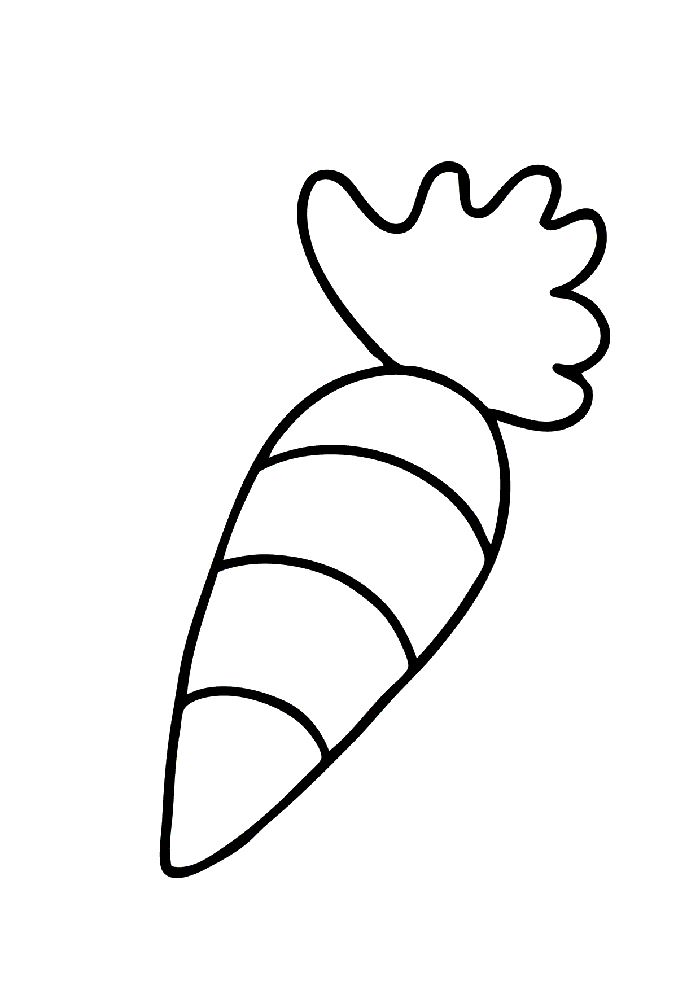 ÖNERİLER-EKBugün öğrendiğimiz rengin adı neydi?Turuncu rengi sever misin? En sevdiğin renk hangisi?Neler turuncu olur?Renklerden başka hangilerini tanıyorsun?Her şey turuncu olsaydı, ne olurdu?Turuncu renk malzemeleri kullanarak nasıl bir faaliyet yaptık? Faaliyetimizde hangi malzemeleri kullandık?Bunların haricinde: Çocuklarla masalara yerleşilir. Turuncu renk, turuncu oluşturma deneyi, ailem ve aile resmiyle koordinat bulmaya hazırlık çalışma sayfaları yapılır. AİLE KATILIMIAilelerden evlerindeki turuncu renkteki nesneleri okula göndermeleri istenir. Gönderilen malzemelerle renk köşeleri oluşturulur.UYARLAMAÖNERİLER-EK13B: RENKLİ KURDELELER13B: RENKLİ KURDELELER13B: RENKLİ KURDELELEREtkinlik Adı, İçeriği: Renkli Kurdeleler (Kurdelelerle Dans, Kurdele Üzerinden Yürüme)Etkinlik Çeşidi:  Drama, Hareket (Bütünleştirilmiş Büyük Grup Çalışması)Etkinlik Adı, İçeriği: Renkli Kurdeleler (Kurdelelerle Dans, Kurdele Üzerinden Yürüme)Etkinlik Çeşidi:  Drama, Hareket (Bütünleştirilmiş Büyük Grup Çalışması)Etkinlik Adı, İçeriği: Renkli Kurdeleler (Kurdelelerle Dans, Kurdele Üzerinden Yürüme)Etkinlik Çeşidi:  Drama, Hareket (Bütünleştirilmiş Büyük Grup Çalışması)KAZANIM GÖSTERGELERİKAZANIM GÖSTERGELERİKAZANIM GÖSTERGELERİ M G: K: Kazanım 2: Denge hareketleri yapar. (Bireysel ve eşli olarak denge hareketleri yapar.) M G: K: Kazanım 2: Denge hareketleri yapar. (Çizgi üzerinde yönergeler doğrultusunda yürür.) M G: K: Kazanım 3: Nesne kontrolü gerektiren hareketleri yapar. (Bireysel ve eşli olarak nesneleri kontrol eder.)M G: K: Kazanım 3: Nesne kontrolü gerektiren hareketleri yapar. (Bireysel ve eşli olarak nesneleri kontrol eder.)MATERYALLER:   KurdelelerSÖZCÜKLER:  ZikzakKAVRAMLAR:  -ÖĞRENME SÜRECİ DEĞERLENDİRME DEĞERLENDİRME2-3 cm kalınlığında renkli kurdeleler zemin üzerine farklı şekillerde yerleştirilir. Daha sonra çocuklara “Yere bir sürü renkli kurdele yerleştirdim. Bunlar sizin yollarınız olacak.” denilir ve çocuklardan ayağa kalkıp kurdeleler üzerinden yürümeleri istenir. Her bir çocuk yere farklı farklı şekillerde yerleştirilmiş olan tüm kurdelelerin üzerinde yürümesi için yönlendirilir. Zaman zaman kurdelelerin şekilleri değiştirilir.Kurdelelerin üzerinde yüründükten sonra çocuklardan yerden bir kurdeleyi alması istenir. Müzik açılır ve sırasıyla aşağıdaki yönergeler model olunarak verilir. Çocuklardan verilen her bir yönergeyi de uygulayarak müzik eşliğinde dans etmeleri istenir. - Kurdeleleri yukarı-aşağı sallayarak dans et. - Kurdeleleri sağa-sola sallayarak dans et. - Kurdeleleri havada yuvarlaklar oluşturacak şekilde sallayarak dans et. - Kurdeleleri havada zikzak oluşturacak şekilde sallayarak dans et. - Kurdeleleri yerde yuvarlaklar oluşturacak şekilde sallayarak dans et. - Kurdeleleri yerde zikzaklar oluşturacak şekilde sallayarak dans et. Kurdelelerle hangi oyunları oynadık?Kurdeleler ne işe yarar?Kurdelelerle başka neler yapılabilir?İki etkinlik arasında en çok hangisinde eğlendin?AİLE KATILIMIUYARLAMAÖNERİLERKurdelelerle hangi oyunları oynadık?Kurdeleler ne işe yarar?Kurdelelerle başka neler yapılabilir?İki etkinlik arasında en çok hangisinde eğlendin?AİLE KATILIMIUYARLAMAÖNERİLER14B: BİRLİK ZAMANI14B: BİRLİK ZAMANI14B: BİRLİK ZAMANIEtkinlik Adı, İçeriği: Birlik Zamanı (Birlik ve Beraberlik, 15 Temmuz Demokrasi ve Milli Birlik Günü, Bayrak ve Vatan Bilinci )Etkinlik Çeşidi: Sanat, Türkçe(Bütünleştirilmiş Büyük Grup Çalışması)Etkinlik Adı, İçeriği: Birlik Zamanı (Birlik ve Beraberlik, 15 Temmuz Demokrasi ve Milli Birlik Günü, Bayrak ve Vatan Bilinci )Etkinlik Çeşidi: Sanat, Türkçe(Bütünleştirilmiş Büyük Grup Çalışması)Etkinlik Adı, İçeriği: Birlik Zamanı (Birlik ve Beraberlik, 15 Temmuz Demokrasi ve Milli Birlik Günü, Bayrak ve Vatan Bilinci )Etkinlik Çeşidi: Sanat, Türkçe(Bütünleştirilmiş Büyük Grup Çalışması)KAZANIM GÖSTERGELERİKAZANIM GÖSTERGELERİKAZANIM GÖSTERGELERİS D G:K:  Kazanım 9: Farklı kültürel özellikleri açıklar. (Kendi ülkesinin kültürüne ait özellikleri söyler.) S D G:K:  Kazanım 9: Farklı kültürel özellikleri açıklar. (Kendi ülkesinin kültürü ile diğer kültürlerin benzer ve farklı özelliklerini söyler.) S D G:K:  Kazanım 9: Farklı kültürel özellikleri açıklar. (Kendi ülkesinin kültürü ile diğer kültürlerin benzer ve farklı özelliklerini söyler.) MATERYALLER:  Bayrak çalışma sayfası, kırmızı parmak boyası.SÖZCÜKLER:  Türk BayrağıKAVRAMLAR: -ÖĞRENME SÜRECİ: DEĞERLENDİRME DEĞERLENDİRMEÇocuklardan masalara yerleşmeleri istenir. Ardından çocuklara orta boy resim kâğıdı üzerine yapıştırılmış ay-yıldızlı modeller ile sünger parçaları ve kaplarda kırmızı guaş boyalar dağıtılır. İlk olarak çocuklara yurdumuzun bayrağı gösterilerek tanıtılır. Bayrağın isminin “Türk Bayrağı” olduğu, ülkemizin özgürlüğünün ve bağımsızlığının sembolü olduğu ifade edilir. Üzerindeki şekillerin isimleri ve bayrağımızı oluşturan renkler sorulur. Ardından çocukların verdikleri cevaplar derlenerek, “Bayrağımız Türk bayrağıdır. Rengi kırmızıdır. Üzerinde beyaz ay ve yıldız vardır. Bayraklar ülkeyi temsil eder. Her ülkenin bayrağı değişiktir.” denilir. Sonrasında çocuklardan ellerindeki süngerleri guaş boyalara batırarak resim kâğıtlarına baskı uygulamaları ve bunu ay-yıldız kalıplarının da üstü dâhil olmak üzere tüm resim kâğıdına uygulamaları istenir. Uygulama bittikten sonra ay ve yıldız kalıpları çıkarılır.Ardından birlikte aşağıdaki parmak oyunu oynanır:Bir bayrak           (Bir parmak gösterilir.)İki bayrak            (İki parmak gösterilir.)Üç bayrak           (Üç parmak gösterilir.)Dört bayrak       (Dört parmak gösterilir.)Beş bayrak         (Beş parmak gösterilir.)Altı bayrak         (Altı parmak gösterilir.)Yedi bayrak       (Yedi parmak gösterilir.)Sekiz bayrak      (Sekiz parmak gösterilir.)Dokuz bayrak    (Dokuz parmak gösterilir.)On bayrak          (On parmak gösterilir.)Hepsi de sonsuza dek dalgalanacak. 	(Bütün parmaklar sallanır.)Daha sonra çocuklarla birlikte çeşitli ülkelere ait bayraklar incelenir. Üzerindeki şekiller ve renkleri hakkında konuşulur. Bayrakların benzerlikleri ve farklılıkları tartışılır. Benzerliklerinin nedenleri –varsa- tartışılır. Bugün hangi etkinlikleri yaptık? Yaptığımız etkinlikler arasında en çok hangisini sevdin? Neden? Sence birlik, beraberlik ne demek? Nasıl davranırsak birlik ve beraberlik içinde oluruz? AİLE KATILIMI-UYARLAMABELİRLİ GÜN VE HAFTALAR15 Temmuz Demokrasi ve Milli Birlik Günü ÖNERİLER-Bugün hangi etkinlikleri yaptık? Yaptığımız etkinlikler arasında en çok hangisini sevdin? Neden? Sence birlik, beraberlik ne demek? Nasıl davranırsak birlik ve beraberlik içinde oluruz? AİLE KATILIMI-UYARLAMABELİRLİ GÜN VE HAFTALAR15 Temmuz Demokrasi ve Milli Birlik Günü ÖNERİLER-15A: MUTLULUĞU ARIYORUM15A: MUTLULUĞU ARIYORUM15A: MUTLULUĞU ARIYORUMEtkinlik Adı, İçeriği: Mutluluğu Arıyorum (Duygular, 1 Sayısı)Etkinlik Çeşidi: Drama, Oyun, Hareket, Matematik, Okuma Yazmaya Hazırlık ve Türkçe (Bütünleştirilmiş Büyük Grup)Etkinlik Adı, İçeriği: Mutluluğu Arıyorum (Duygular, 1 Sayısı)Etkinlik Çeşidi: Drama, Oyun, Hareket, Matematik, Okuma Yazmaya Hazırlık ve Türkçe (Bütünleştirilmiş Büyük Grup)Etkinlik Adı, İçeriği: Mutluluğu Arıyorum (Duygular, 1 Sayısı)Etkinlik Çeşidi: Drama, Oyun, Hareket, Matematik, Okuma Yazmaya Hazırlık ve Türkçe (Bütünleştirilmiş Büyük Grup)KAZANIM GÖSTERGELERİKAZANIM GÖSTERGELERİKAZANIM GÖSTERGELERİB G: K:   Kazanım 4: Nesneleri sayar. (İleriye/geriye doğru birer birer ritmik sayar.)B G: K:   Kazanım 4: Nesneleri sayar. (Belirtilen sayı kadar nesneyi gösterir.)B G: K:   Kazanım 5: Nesne ya da varlıkları gözlemler. (Nesne/varlığın miktarını söyler.) B G: K:   Kazanım 13: Günlük yaşamda kullanılan sembolleri tanır. (Verilen açıklamaya uygun sembolü gösterir.)B G: K:   Kazanım 13: Günlük yaşamda kullanılan sembolleri tanır. (Gösterilen sembolün anlamını söyler.)M G: K:   Kazanım 4: Küçük kas kullanımı gerektiren hareketleri yapar. (Nesneleri kopartır/yırtar.)B G: K:   Kazanım 13: Günlük yaşamda kullanılan sembolleri tanır. (Verilen açıklamaya uygun sembolü gösterir.)B G: K:   Kazanım 13: Günlük yaşamda kullanılan sembolleri tanır. (Gösterilen sembolün anlamını söyler.)M G: K:   Kazanım 4: Küçük kas kullanımı gerektiren hareketleri yapar. (Nesneleri kopartır/yırtar.)MATERYALLER: 1 rakamı şeklinde kesilmiş kartonlar ve renkli kâğıtlar, yapıştırıcılar, öğrenme merkezlerine ait oyuncaklar, MY-KB-MA kuklalarıSÖZCÜKLER: 1 rakamıKAVRAMLAR: 1-20 arası sayma, mutlu-üzgün-kızgın-şaşırmışÖĞRENME SÜRECİGüne başlama zamanı etkinliği olarak çocuklarla sohbet çemberi oluşturulur. Öncelikle çocuklara gün içinde yapmayı planladığımız etkinlikler hakkında bilgi verilerek onların da görüş ve önerileri alınır. Ardından çocukların dikkati mevsimsel değişimlere çekilerek “Sonbaharın geldiğini nasıl anlarız?” sorusunu sorarız. Gelen cevapları dinler, birlikte tartışırız. Sonrasında çocuklar ilgileri doğrultusunda öğrenme merkezlerine yönlendirilir. Oyun öncesi yere dört temel duygu ifadesi kartları (mutlu-üzgün-kızgın-şaşırmış) dağınık şekilde yerleştirilir. Kart sayısı en az sınıftaki çocuk sayısı kadar olmalıdır. Çocuklar seçilen tempolu bir müzikle dans etmeye yönlendirilir ve müzik her durduğundan yerden bir kart seçip getirmeleri istenir. Çocuklar kartı seçip getirdiğinde önce getirdikleri karttaki duygunun ne olduğu sorulur. Ardından bir insanın ne olduğunda bu duyguyu hissettiği sorusu yöneltilir. Bu süreç iki ya da üç tur sürer. Çocuklarla çember olunur. Çocukların bir önceki etkinlikte kullandıkları kartlar toplanır, karıştırılır. Çocuklara her turda bir cümle sunulur: Örneğin, “Karnım acıktı”, “Eve gidiyorum”, “Akşam oldu”, “Kar yağıyor” gibi yalın bir şekilde durum ifade eden cümleler tercih edilir. Çocuklardan sırayla kendilerine sunulan bu cümleyi, gösterilen karttaki duyguyu yansıtacak şekilde tekrar etmesi istenir. Çemberde sırasıyla her çocuğa söz verilir. Her çocuk bir çember turunda aynı cümleyi söyler; fakat her çocukta duygu kartı değiştirilir. Bir tur tamamlandıktan sonra çocukların kenarlarını renklendirdikleri duygu kartları yere dağınık bir şekilde bırakılır. Her çocuk ayağa kalkar ve sessizce kendi kartlarını bulup minderine oturur. Çocuklara “Sizlere sırasıyla bazı cümleler söyleyeceğim. Cümleleri dikkatle dinleyelim. Cümledeki durum size hangi duyguyu hissettiriyorsa, hiç konuşmadan o duygu kartını havaya kaldırarak gösterelim.” Yönergesi verilir. Ardından “Oyuncağım kırıldı”, “Şimşek çaktı”, “Dizim kanıyor”, “Tatile gidiyoruz”, “Televizyonumuz bozuldu”, “Hasta oldum” gibi içeriğinde bir duygu ifadesi barındırma olasılığı yüksek olan durum cümleleri sıralanır.Ardından çocuklara “Şimdi sizlere müzik açacağım. Müzik çaldığı sürece dans edeceğiz. Müzik durduğunda ise sizden sınıfın farklı alanlarından oyuncakları söylediğim yere koymanızı isteyeceğim.” denilir. Ardından müzik açılır ve dans edilir. Her müzik kapatıldığında ise aşağıdaki yönergeler çocuklara iletilir:Müzik merkezinden “1” tane nesne seç ve masanın üzerine koy.Blok merkezinden “1” tane nesne seç ve halının üzerine koy.Fen merkezinden “1” tane nesne seç ve minderlerin üzerine koy.Dramatik oyun merkezinden “1” tane nesne seç ve sandalyelerin üzerine koy.Sanat merkezinden “1” tane nesne seç ve öğretmen masasına koy.Kitap merkezinden “1” tane nesne seç ve yere koy.Her turdaki nesne koyulması işlemi gerçekleştikten sonra, belirtilen alana geçilir ve çocuklara “Burada …… merkezinden alınmış bir tane ….. var. Bunu kim getirdi?” soruları yöneltilir. Burada özellikle nesnenin getirildiği öğrenme merkezinin ve bir tane olduğunun vurgulanması önemlidir.Ardından çocuklara 1 rakamı şeklinde kesilmiş kartonlar ve renkli kâğıtlarla yapıştırıcılar dağıtılır.  Çocuklardan kâğıtlardan küçük parçalar yırtarak 1 rakamı şeklinde kartona yapıştırmaları ve kartonu bu renkli kâğıtlarla kaplamaları istenir.DEĞERLENDİRMEBugün hangi sayıyı öğrendik?Havaya parmağınla kocaman “1” çizer misin?Bugün “1” sayısıyla ilgili hangi etkinlikleri yaptık?Sınıfımızda nelerden sadece bir tane var?Bu dünyada sen de sadece bir tanesin. Annen ve babanın ve benim bir tanemsin. Sence bir tanecik olmak nasıl bir duygu?Ya senden bir değil de bir sürü olsaydı? O zaman sence neler olabilirdi?Bunların haricinde: Çocuklarla masalara yerleşilir. 1 rakamına ve kendini değerlendirmeye yönelik çalışma sayfaları yapılır.  AİLE KATILIMIÜzerine “1” rakamı çizili olan boş bir A4 kâğıdı çocuklarla birlikte evlere gönderilir ve ailelerden bu çalışma kâğıdı üzerine farklı nesnelerden (bir tane ataç, bir tane pet şişe kapağı, bir tane etiket vb.) birer tane yapıştırarak okula göndermeleri istenir.UYARLAMAÖNERİLER1 rakamı yazma çalışmaları yapılabilir. Ardından çocuklara 1 rakamı şeklinde kesilmiş kartonlar ve renkli kâğıtlarla yapıştırıcılar dağıtılır.  Çocuklardan kâğıtlardan küçük parçalar yırtarak 1 rakamı şeklinde kartona yapıştırmaları ve kartonu bu renkli kâğıtlarla kaplamaları istenir.DEĞERLENDİRMEBugün hangi sayıyı öğrendik?Havaya parmağınla kocaman “1” çizer misin?Bugün “1” sayısıyla ilgili hangi etkinlikleri yaptık?Sınıfımızda nelerden sadece bir tane var?Bu dünyada sen de sadece bir tanesin. Annen ve babanın ve benim bir tanemsin. Sence bir tanecik olmak nasıl bir duygu?Ya senden bir değil de bir sürü olsaydı? O zaman sence neler olabilirdi?Bunların haricinde: Çocuklarla masalara yerleşilir. 1 rakamına ve kendini değerlendirmeye yönelik çalışma sayfaları yapılır.  AİLE KATILIMIÜzerine “1” rakamı çizili olan boş bir A4 kâğıdı çocuklarla birlikte evlere gönderilir ve ailelerden bu çalışma kâğıdı üzerine farklı nesnelerden (bir tane ataç, bir tane pet şişe kapağı, bir tane etiket vb.) birer tane yapıştırarak okula göndermeleri istenir.UYARLAMAÖNERİLER1 rakamı yazma çalışmaları yapılabilir. 15B: MASKELİ BALO15B: MASKELİ BALO15B: MASKELİ BALOEtkinlik Adı, İçeriği: Maskeli Balo (Maske Yapımı ve Canlandırma)Etkinlik Çeşidi: Drama, Sanat (Bütünleştirilmiş Büyük Grup)Etkinlik Adı, İçeriği: Maskeli Balo (Maske Yapımı ve Canlandırma)Etkinlik Çeşidi: Drama, Sanat (Bütünleştirilmiş Büyük Grup)Etkinlik Adı, İçeriği: Maskeli Balo (Maske Yapımı ve Canlandırma)Etkinlik Çeşidi: Drama, Sanat (Bütünleştirilmiş Büyük Grup)KAZANIM GÖSTERGELERİKAZANIM GÖSTERGELERİKAZANIM GÖSTERGELERİD G: K:  Kazanım 5: Dili iletişim amacıyla kullanır. (Jest ve mimikleri anlar.)D G: K:  Kazanım 5: Dili iletişim amacıyla kullanır. (Konuşurken jest ve mimiklerini kullanır.) M G: K:  Kazanım 4: Küçük kas kullanımı gerektiren hareketleri yapar. (Malzemeleri keser.)M G: K:  Kazanım 4: Küçük kas kullanımı gerektiren hareketleri yapar. (Değişik malzemeler kullanarak resim yapar.)M G: K:  Kazanım 4: Küçük kas kullanımı gerektiren hareketleri yapar. (Malzemeleri keser.)M G: K:  Kazanım 4: Küçük kas kullanımı gerektiren hareketleri yapar. (Değişik malzemeler kullanarak resim yapar.)MATERYALLER: Maske kalıpları, artık materyaller, yapıştırıcılarSÖZCÜKLER: Maskeli balo, maskeKAVRAMLAR: -ÖĞRENME SÜRECİ DEĞERLENDİRME DEĞERLENDİRMEÇocuklara hazır olarak verilen maske kalıplarını önce keser, ardından artık materyallerle süslemeleri istenir. Etkinlik bitiminde çocuklardan yaptıkları maskeleri anlatmaları istenir.Sanat etkinliği tamamlandıktan sonra çocuklar maskelerini takarak canlandırma yaparlar. Ardından aşağıdaki tekerleme birkaç kere tekrar edilir. Daha sonra çocukların da tekrar etmesi istenir.Balomuz var maskeli, Kızımız var gamzeliYarın düğün dernek var,Tatlısı şerbetli.Şişe düştü kırıldı,Kız oğlana darıldıGel barışalım seninleBak herkes sarıldı.Neşe AŞKAR“Neden maske takılır?” konulu beyin fırtınası etkinliği yapılır.AİLE KATILIMIAilelerden çocuklarıyla internetten farklı maske türleri araştırmaları istenir. UYARLAMAÖNERİLER-EK 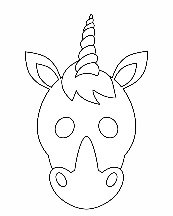 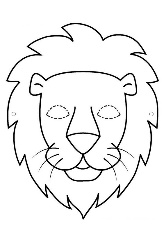 “Neden maske takılır?” konulu beyin fırtınası etkinliği yapılır.AİLE KATILIMIAilelerden çocuklarıyla internetten farklı maske türleri araştırmaları istenir. UYARLAMAÖNERİLER-EK 